Care in the last days of life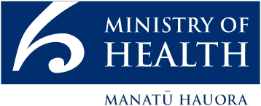 Local logoPatient name:Local logoNHI:Local logoDoB:Baseline assessmentBaseline assessmentBaseline assessmentBaseline assessmentBaseline assessmentBaseline assessmentBaseline assessmentBaseline assessmentBaseline assessmentBaseline assessmentBaseline assessmentBaseline assessmentBaseline assessmentBaseline assessmentBaseline assessmentBaseline assessmentBaseline assessmentBaseline assessmentBaseline assessmentBaseline assessmentBaseline assessmentBaseline assessmentBaseline assessmentBaseline assessmentBaseline assessmentBaseline assessmentBaseline assessmentBaseline assessmentBaseline assessmentBaseline assessmentRecognition that the person is dying or is approaching the last days of lifeRecognition that the person is dying or is approaching the last days of lifeRecognition that the person is dying or is approaching the last days of lifeRecognition that the person is dying or is approaching the last days of lifeRecognition that the person is dying or is approaching the last days of lifeRecognition that the person is dying or is approaching the last days of lifeRecognition that the person is dying or is approaching the last days of lifeRecognition that the person is dying or is approaching the last days of lifeRecognition that the person is dying or is approaching the last days of lifeRecognition that the person is dying or is approaching the last days of lifeRecognition that the person is dying or is approaching the last days of lifeRecognition that the person is dying or is approaching the last days of lifeRecognition that the person is dying or is approaching the last days of lifeRecognition that the person is dying or is approaching the last days of lifeRecognition that the person is dying or is approaching the last days of lifeRecognition that the person is dying or is approaching the last days of lifeRecognition that the person is dying or is approaching the last days of lifeRecognition that the person is dying or is approaching the last days of lifeRecognition that the person is dying or is approaching the last days of lifeRecognition that the person is dying or is approaching the last days of lifeRecognition that the person is dying or is approaching the last days of lifeRecognition that the person is dying or is approaching the last days of lifeRecognition that the person is dying or is approaching the last days of lifeRecognition that the person is dying or is approaching the last days of lifeRecognition that the person is dying or is approaching the last days of lifeRecognition that the person is dying or is approaching the last days of lifeRecognition that the person is dying or is approaching the last days of lifeRecognition that the person is dying or is approaching the last days of lifeRecognition that the person is dying or is approaching the last days of lifeRecognition that the person is dying or is approaching the last days of lifeIs the Recognising the Dying Person Flow Chart available to support decision-making?Is the Recognising the Dying Person Flow Chart available to support decision-making?Is the Recognising the Dying Person Flow Chart available to support decision-making?Is the Recognising the Dying Person Flow Chart available to support decision-making?Is the Recognising the Dying Person Flow Chart available to support decision-making?Is the Recognising the Dying Person Flow Chart available to support decision-making?Is the Recognising the Dying Person Flow Chart available to support decision-making?Is the Recognising the Dying Person Flow Chart available to support decision-making?Is the Recognising the Dying Person Flow Chart available to support decision-making?Is the Recognising the Dying Person Flow Chart available to support decision-making?Is the Recognising the Dying Person Flow Chart available to support decision-making?Is the Recognising the Dying Person Flow Chart available to support decision-making?Is the Recognising the Dying Person Flow Chart available to support decision-making?Is the Recognising the Dying Person Flow Chart available to support decision-making?Is the Recognising the Dying Person Flow Chart available to support decision-making?Is the Recognising the Dying Person Flow Chart available to support decision-making?Is the Recognising the Dying Person Flow Chart available to support decision-making?Is the Recognising the Dying Person Flow Chart available to support decision-making?Is the Recognising the Dying Person Flow Chart available to support decision-making?Is the Recognising the Dying Person Flow Chart available to support decision-making?Is the Recognising the Dying Person Flow Chart available to support decision-making?Is the Recognising the Dying Person Flow Chart available to support decision-making?Is the Recognising the Dying Person Flow Chart available to support decision-making?Is the Recognising the Dying Person Flow Chart available to support decision-making?Is the Recognising the Dying Person Flow Chart available to support decision-making?Yes Yes Yes Yes Yes Diagnosis:Diagnosis:Ethnicity:Ethnicity:Ethnicity:Ethnicity:Ethnicity:Ethnicity:Ethnicity:Ethnicity:Lead practitioner name:Lead practitioner name:Lead practitioner name:Lead practitioner name:Lead practitioner name:Lead practitioner name:Designation:Designation:Designation:Designation:Designation:Designation:Designation:Designation:Designation:Lead practitioner’s contact no:Lead practitioner’s contact no:Lead practitioner’s contact no:Lead practitioner’s contact no:Lead practitioner’s contact no:Lead practitioner’s contact no:Lead practitioner’s contact no:Lead practitioner’s contact no:After-hours contact no:After-hours contact no:After-hours contact no:After-hours contact no:After-hours contact no:After-hours contact no:After-hours contact no:After-hours contact no:After-hours contact no:After-hours contact no:After-hours contact no:After-hours contact no:After-hours contact no:Note: The lead practitioner is the person’s GP, hospital specialist or nurse practitioner.Note: The lead practitioner is the person’s GP, hospital specialist or nurse practitioner.Note: The lead practitioner is the person’s GP, hospital specialist or nurse practitioner.Note: The lead practitioner is the person’s GP, hospital specialist or nurse practitioner.Note: The lead practitioner is the person’s GP, hospital specialist or nurse practitioner.Note: The lead practitioner is the person’s GP, hospital specialist or nurse practitioner.Note: The lead practitioner is the person’s GP, hospital specialist or nurse practitioner.Note: The lead practitioner is the person’s GP, hospital specialist or nurse practitioner.Note: The lead practitioner is the person’s GP, hospital specialist or nurse practitioner.Note: The lead practitioner is the person’s GP, hospital specialist or nurse practitioner.Note: The lead practitioner is the person’s GP, hospital specialist or nurse practitioner.Note: The lead practitioner is the person’s GP, hospital specialist or nurse practitioner.Note: The lead practitioner is the person’s GP, hospital specialist or nurse practitioner.Note: The lead practitioner is the person’s GP, hospital specialist or nurse practitioner.Note: The lead practitioner is the person’s GP, hospital specialist or nurse practitioner.Note: The lead practitioner is the person’s GP, hospital specialist or nurse practitioner.Note: The lead practitioner is the person’s GP, hospital specialist or nurse practitioner.Note: The lead practitioner is the person’s GP, hospital specialist or nurse practitioner.Note: The lead practitioner is the person’s GP, hospital specialist or nurse practitioner.Note: The lead practitioner is the person’s GP, hospital specialist or nurse practitioner.Note: The lead practitioner is the person’s GP, hospital specialist or nurse practitioner.Note: The lead practitioner is the person’s GP, hospital specialist or nurse practitioner.Note: The lead practitioner is the person’s GP, hospital specialist or nurse practitioner.Note: The lead practitioner is the person’s GP, hospital specialist or nurse practitioner.Note: The lead practitioner is the person’s GP, hospital specialist or nurse practitioner.Note: The lead practitioner is the person’s GP, hospital specialist or nurse practitioner.Note: The lead practitioner is the person’s GP, hospital specialist or nurse practitioner.Note: The lead practitioner is the person’s GP, hospital specialist or nurse practitioner.Note: The lead practitioner is the person’s GP, hospital specialist or nurse practitioner.Note: The lead practitioner is the person’s GP, hospital specialist or nurse practitioner.The person’s awareness of their changing conditionThe person’s awareness of their changing conditionThe person’s awareness of their changing conditionThe person’s awareness of their changing conditionThe person’s awareness of their changing conditionThe person’s awareness of their changing conditionThe person’s awareness of their changing conditionThe person’s awareness of their changing conditionThe person’s awareness of their changing conditionThe person’s awareness of their changing conditionThe person’s awareness of their changing conditionThe person’s awareness of their changing conditionThe person’s awareness of their changing conditionThe person’s awareness of their changing conditionThe person’s awareness of their changing conditionThe person’s awareness of their changing conditionThe person’s awareness of their changing conditionThe person’s awareness of their changing conditionThe person’s awareness of their changing conditionThe person’s awareness of their changing conditionThe person’s awareness of their changing conditionThe person’s awareness of their changing conditionThe person’s awareness of their changing conditionThe person’s awareness of their changing conditionThe person’s awareness of their changing conditionThe person’s awareness of their changing conditionThe person’s awareness of their changing conditionThe person’s awareness of their changing conditionThe person’s awareness of their changing conditionThe person’s awareness of their changing conditionIs the person aware they may be entering the last few days of life?Is the person aware they may be entering the last few days of life?Is the person aware they may be entering the last few days of life?Is the person aware they may be entering the last few days of life?Is the person aware they may be entering the last few days of life?Is the person aware they may be entering the last few days of life?Is the person aware they may be entering the last few days of life?Is the person aware they may be entering the last few days of life?Is the person aware they may be entering the last few days of life?Is the person aware they may be entering the last few days of life?Is the person aware they may be entering the last few days of life?Is the person aware they may be entering the last few days of life?Is the person aware they may be entering the last few days of life?Is the person aware they may be entering the last few days of life?Is the person aware they may be entering the last few days of life?Is the person aware they may be entering the last few days of life?Is the person aware they may be entering the last few days of life?Is the person aware they may be entering the last few days of life?Is the person aware they may be entering the last few days of life?Is the person aware they may be entering the last few days of life?Is the person aware they may be entering the last few days of life?Is the person aware they may be entering the last few days of life?Is the person aware they may be entering the last few days of life?Is the person aware they may be entering the last few days of life?Is the person aware they may be entering the last few days of life?Yes Yes Yes No No The family/whānau’s awareness of the person’s changing conditionThe family/whānau’s awareness of the person’s changing conditionThe family/whānau’s awareness of the person’s changing conditionThe family/whānau’s awareness of the person’s changing conditionThe family/whānau’s awareness of the person’s changing conditionThe family/whānau’s awareness of the person’s changing conditionThe family/whānau’s awareness of the person’s changing conditionThe family/whānau’s awareness of the person’s changing conditionThe family/whānau’s awareness of the person’s changing conditionThe family/whānau’s awareness of the person’s changing conditionThe family/whānau’s awareness of the person’s changing conditionThe family/whānau’s awareness of the person’s changing conditionThe family/whānau’s awareness of the person’s changing conditionThe family/whānau’s awareness of the person’s changing conditionThe family/whānau’s awareness of the person’s changing conditionThe family/whānau’s awareness of the person’s changing conditionThe family/whānau’s awareness of the person’s changing conditionThe family/whānau’s awareness of the person’s changing conditionThe family/whānau’s awareness of the person’s changing conditionThe family/whānau’s awareness of the person’s changing conditionThe family/whānau’s awareness of the person’s changing conditionThe family/whānau’s awareness of the person’s changing conditionThe family/whānau’s awareness of the person’s changing conditionThe family/whānau’s awareness of the person’s changing conditionThe family/whānau’s awareness of the person’s changing conditionThe family/whānau’s awareness of the person’s changing conditionThe family/whānau’s awareness of the person’s changing conditionThe family/whānau’s awareness of the person’s changing conditionThe family/whānau’s awareness of the person’s changing conditionThe family/whānau’s awareness of the person’s changing conditionIs the family/whānau aware that the person may be entering the last few days of life?Is the family/whānau aware that the person may be entering the last few days of life?Is the family/whānau aware that the person may be entering the last few days of life?Is the family/whānau aware that the person may be entering the last few days of life?Is the family/whānau aware that the person may be entering the last few days of life?Is the family/whānau aware that the person may be entering the last few days of life?Is the family/whānau aware that the person may be entering the last few days of life?Is the family/whānau aware that the person may be entering the last few days of life?Is the family/whānau aware that the person may be entering the last few days of life?Is the family/whānau aware that the person may be entering the last few days of life?Is the family/whānau aware that the person may be entering the last few days of life?Is the family/whānau aware that the person may be entering the last few days of life?Is the family/whānau aware that the person may be entering the last few days of life?Is the family/whānau aware that the person may be entering the last few days of life?Is the family/whānau aware that the person may be entering the last few days of life?Is the family/whānau aware that the person may be entering the last few days of life?Is the family/whānau aware that the person may be entering the last few days of life?Is the family/whānau aware that the person may be entering the last few days of life?Is the family/whānau aware that the person may be entering the last few days of life?Is the family/whānau aware that the person may be entering the last few days of life?Is the family/whānau aware that the person may be entering the last few days of life?Is the family/whānau aware that the person may be entering the last few days of life?Is the family/whānau aware that the person may be entering the last few days of life?Is the family/whānau aware that the person may be entering the last few days of life?Is the family/whānau aware that the person may be entering the last few days of life?Yes Yes Yes No No Family/whānau contactFamily/whānau contactFamily/whānau contactFamily/whānau contactFamily/whānau contactFamily/whānau contactFamily/whānau contactFamily/whānau contactFamily/whānau contactFamily/whānau contactFamily/whānau contactFamily/whānau contactFamily/whānau contactFamily/whānau contactFamily/whānau contactFamily/whānau contactFamily/whānau contactFamily/whānau contactFamily/whānau contactFamily/whānau contactFamily/whānau contactFamily/whānau contactFamily/whānau contactFamily/whānau contactFamily/whānau contactFamily/whānau contactFamily/whānau contactFamily/whānau contactFamily/whānau contactFamily/whānau contactIf the person’s condition changes, who should be contacted first?If the person’s condition changes, who should be contacted first?If the person’s condition changes, who should be contacted first?If the person’s condition changes, who should be contacted first?If the person’s condition changes, who should be contacted first?If the person’s condition changes, who should be contacted first?If the person’s condition changes, who should be contacted first?If the person’s condition changes, who should be contacted first?If the person’s condition changes, who should be contacted first?If the person’s condition changes, who should be contacted first?If the person’s condition changes, who should be contacted first?If the person’s condition changes, who should be contacted first?If the person’s condition changes, who should be contacted first?If the person’s condition changes, who should be contacted first?If the person’s condition changes, who should be contacted first?Name:Name:Name:Name:Name:Relationship to person:Relationship to person:Relationship to person:Relationship to person:Relationship to person:Relationship to person:Phone (H):Phone (H):Phone (H):Phone (H):Phone (H):(Mob):(Mob):(Mob):(Mob):(Mob):(Mob):When to contact:When to contact:When to contact:When to contact:At any time At any time At any time At any time At any time At any time Not at night-time Not at night-time Not at night-time Not at night-time Not at night-time Not at night-time Not at night-time Not at night-time Not at night-time Staying overnight Staying overnight Staying overnight Staying overnight Staying overnight Staying overnight Staying overnight Staying overnight Staying overnight Staying overnight Staying overnight Is an enduring power of attorney in place?Is an enduring power of attorney in place?Is an enduring power of attorney in place?Is an enduring power of attorney in place?Is an enduring power of attorney in place?Is an enduring power of attorney in place?Is an enduring power of attorney in place?Is an enduring power of attorney in place?Is an enduring power of attorney in place?Is an enduring power of attorney in place?Is an enduring power of attorney in place?Is an enduring power of attorney in place?Is an enduring power of attorney in place?Is an enduring power of attorney in place?Is an enduring power of attorney in place?Is an enduring power of attorney in place?Is an enduring power of attorney in place?Is an enduring power of attorney in place?Yes Yes Yes Yes Yes Yes No No No Has it been activated?Has it been activated?Has it been activated?Has it been activated?Has it been activated?Has it been activated?Has it been activated?Has it been activated?Has it been activated?Has it been activated?Has it been activated?Has it been activated?Has it been activated?Has it been activated?Has it been activated?Has it been activated?Has it been activated?Has it been activated?Yes Yes Yes Yes Yes Yes No No No N/A N/A N/A Advice to relevant agencies of the person’s deteriorationAdvice to relevant agencies of the person’s deteriorationAdvice to relevant agencies of the person’s deteriorationAdvice to relevant agencies of the person’s deteriorationAdvice to relevant agencies of the person’s deteriorationAdvice to relevant agencies of the person’s deteriorationAdvice to relevant agencies of the person’s deteriorationAdvice to relevant agencies of the person’s deteriorationAdvice to relevant agencies of the person’s deteriorationAdvice to relevant agencies of the person’s deteriorationAdvice to relevant agencies of the person’s deteriorationAdvice to relevant agencies of the person’s deteriorationAdvice to relevant agencies of the person’s deteriorationAdvice to relevant agencies of the person’s deteriorationAdvice to relevant agencies of the person’s deteriorationAdvice to relevant agencies of the person’s deteriorationAdvice to relevant agencies of the person’s deteriorationAdvice to relevant agencies of the person’s deteriorationAdvice to relevant agencies of the person’s deteriorationAdvice to relevant agencies of the person’s deteriorationAdvice to relevant agencies of the person’s deteriorationAdvice to relevant agencies of the person’s deteriorationAdvice to relevant agencies of the person’s deteriorationAdvice to relevant agencies of the person’s deteriorationAdvice to relevant agencies of the person’s deteriorationAdvice to relevant agencies of the person’s deteriorationAdvice to relevant agencies of the person’s deteriorationAdvice to relevant agencies of the person’s deteriorationAdvice to relevant agencies of the person’s deteriorationAdvice to relevant agencies of the person’s deteriorationHas the GP practice been contacted if they are unaware the person is dying?
(If out of hours, contact next working day.)Has the GP practice been contacted if they are unaware the person is dying?
(If out of hours, contact next working day.)Has the GP practice been contacted if they are unaware the person is dying?
(If out of hours, contact next working day.)Has the GP practice been contacted if they are unaware the person is dying?
(If out of hours, contact next working day.)Has the GP practice been contacted if they are unaware the person is dying?
(If out of hours, contact next working day.)Has the GP practice been contacted if they are unaware the person is dying?
(If out of hours, contact next working day.)Has the GP practice been contacted if they are unaware the person is dying?
(If out of hours, contact next working day.)Has the GP practice been contacted if they are unaware the person is dying?
(If out of hours, contact next working day.)Has the GP practice been contacted if they are unaware the person is dying?
(If out of hours, contact next working day.)Has the GP practice been contacted if they are unaware the person is dying?
(If out of hours, contact next working day.)Has the GP practice been contacted if they are unaware the person is dying?
(If out of hours, contact next working day.)Has the GP practice been contacted if they are unaware the person is dying?
(If out of hours, contact next working day.)Has the GP practice been contacted if they are unaware the person is dying?
(If out of hours, contact next working day.)Has the GP practice been contacted if they are unaware the person is dying?
(If out of hours, contact next working day.)Has the GP practice been contacted if they are unaware the person is dying?
(If out of hours, contact next working day.)Has the GP practice been contacted if they are unaware the person is dying?
(If out of hours, contact next working day.)Has the GP practice been contacted if they are unaware the person is dying?
(If out of hours, contact next working day.)Has the GP practice been contacted if they are unaware the person is dying?
(If out of hours, contact next working day.)Yes Yes Yes Yes Yes Yes No No No N/A N/A N/A Note: Consider notifying the person’s specialist teams, district nursing services, residential care and other agencies involved in their care.Note: Consider notifying the person’s specialist teams, district nursing services, residential care and other agencies involved in their care.Note: Consider notifying the person’s specialist teams, district nursing services, residential care and other agencies involved in their care.Note: Consider notifying the person’s specialist teams, district nursing services, residential care and other agencies involved in their care.Note: Consider notifying the person’s specialist teams, district nursing services, residential care and other agencies involved in their care.Note: Consider notifying the person’s specialist teams, district nursing services, residential care and other agencies involved in their care.Note: Consider notifying the person’s specialist teams, district nursing services, residential care and other agencies involved in their care.Note: Consider notifying the person’s specialist teams, district nursing services, residential care and other agencies involved in their care.Note: Consider notifying the person’s specialist teams, district nursing services, residential care and other agencies involved in their care.Note: Consider notifying the person’s specialist teams, district nursing services, residential care and other agencies involved in their care.Note: Consider notifying the person’s specialist teams, district nursing services, residential care and other agencies involved in their care.Note: Consider notifying the person’s specialist teams, district nursing services, residential care and other agencies involved in their care.Note: Consider notifying the person’s specialist teams, district nursing services, residential care and other agencies involved in their care.Note: Consider notifying the person’s specialist teams, district nursing services, residential care and other agencies involved in their care.Note: Consider notifying the person’s specialist teams, district nursing services, residential care and other agencies involved in their care.Note: Consider notifying the person’s specialist teams, district nursing services, residential care and other agencies involved in their care.Note: Consider notifying the person’s specialist teams, district nursing services, residential care and other agencies involved in their care.Note: Consider notifying the person’s specialist teams, district nursing services, residential care and other agencies involved in their care.Note: Consider notifying the person’s specialist teams, district nursing services, residential care and other agencies involved in their care.Note: Consider notifying the person’s specialist teams, district nursing services, residential care and other agencies involved in their care.Note: Consider notifying the person’s specialist teams, district nursing services, residential care and other agencies involved in their care.Note: Consider notifying the person’s specialist teams, district nursing services, residential care and other agencies involved in their care.Note: Consider notifying the person’s specialist teams, district nursing services, residential care and other agencies involved in their care.Note: Consider notifying the person’s specialist teams, district nursing services, residential care and other agencies involved in their care.Note: Consider notifying the person’s specialist teams, district nursing services, residential care and other agencies involved in their care.Note: Consider notifying the person’s specialist teams, district nursing services, residential care and other agencies involved in their care.Note: Consider notifying the person’s specialist teams, district nursing services, residential care and other agencies involved in their care.Note: Consider notifying the person’s specialist teams, district nursing services, residential care and other agencies involved in their care.Note: Consider notifying the person’s specialist teams, district nursing services, residential care and other agencies involved in their care.Note: Consider notifying the person’s specialist teams, district nursing services, residential care and other agencies involved in their care.Has this assessment been discussed with the person and family/whānau and priorities of care been identified?Has this assessment been discussed with the person and family/whānau and priorities of care been identified?Has this assessment been discussed with the person and family/whānau and priorities of care been identified?Has this assessment been discussed with the person and family/whānau and priorities of care been identified?Has this assessment been discussed with the person and family/whānau and priorities of care been identified?Has this assessment been discussed with the person and family/whānau and priorities of care been identified?Has this assessment been discussed with the person and family/whānau and priorities of care been identified?Has this assessment been discussed with the person and family/whānau and priorities of care been identified?Has this assessment been discussed with the person and family/whānau and priorities of care been identified?Has this assessment been discussed with the person and family/whānau and priorities of care been identified?Has this assessment been discussed with the person and family/whānau and priorities of care been identified?Has this assessment been discussed with the person and family/whānau and priorities of care been identified?Has this assessment been discussed with the person and family/whānau and priorities of care been identified?Has this assessment been discussed with the person and family/whānau and priorities of care been identified?Has this assessment been discussed with the person and family/whānau and priorities of care been identified?Has this assessment been discussed with the person and family/whānau and priorities of care been identified?Has this assessment been discussed with the person and family/whānau and priorities of care been identified?Has this assessment been discussed with the person and family/whānau and priorities of care been identified?Yes Yes Yes Yes Yes Yes No No No If not, discuss reasons:If not, discuss reasons:If not, discuss reasons:If not, discuss reasons:If not, discuss reasons:Taha tinana – Physical healthTaha tinana – Physical healthTaha tinana – Physical healthTaha tinana – Physical healthTaha tinana – Physical healthTaha tinana – Physical healthTaha tinana – Physical healthTaha tinana – Physical healthTaha tinana – Physical healthTaha tinana – Physical healthTaha tinana – Physical healthTaha tinana – Physical healthTaha tinana – Physical healthTaha tinana – Physical healthTaha tinana – Physical healthTaha tinana – Physical healthTaha tinana – Physical healthTaha tinana – Physical healthTaha tinana – Physical healthTaha tinana – Physical healthTaha tinana – Physical healthTaha tinana – Physical healthTaha tinana – Physical healthTaha tinana – Physical healthTaha tinana – Physical healthTaha tinana – Physical healthTaha tinana – Physical healthTaha tinana – Physical healthTaha tinana – Physical healthTaha tinana – Physical healthAssessment of physical needsAssessment of physical needsAssessment of physical needsAssessment of physical needsAssessment of physical needsAssessment of physical needsAssessment of physical needsAssessment of physical needsAssessment of physical needsAssessment of physical needsAssessment of physical needsAssessment of physical needsAssessment of physical needsAssessment of physical needsAssessment of physical needsAssessment of physical needsAssessment of physical needsAssessment of physical needsAssessment of physical needsAssessment of physical needsAssessment of physical needsAssessment of physical needsAssessment of physical needsAssessment of physical needsAssessment of physical needsAssessment of physical needsAssessment of physical needsAssessment of physical needsAssessment of physical needsAssessment of physical needsIs the person:Is the person:Is the person:Is the person:Conscious Conscious Conscious Conscious Conscious Conscious Semi-conscious Semi-conscious Semi-conscious Semi-conscious Semi-conscious Semi-conscious Semi-conscious Semi-conscious Semi-conscious Unconscious Unconscious Unconscious Unconscious Unconscious Unconscious Unconscious Unconscious Unconscious Unconscious Unconscious In painYes Yes No No No No Able to swallowAble to swallowAble to swallowAble to swallowYes No No No No ConfusedConfusedConfusedConfusedConfusedConfusedConfusedConfusedConfusedConfusedYes Yes No No AgitatedYes Yes No No No No Continent (bladder)Continent (bladder)Continent (bladder)Continent (bladder)Yes No No No No Experiencing respiratory tract secretionsExperiencing respiratory tract secretionsExperiencing respiratory tract secretionsExperiencing respiratory tract secretionsExperiencing respiratory tract secretionsExperiencing respiratory tract secretionsExperiencing respiratory tract secretionsExperiencing respiratory tract secretionsExperiencing respiratory tract secretionsExperiencing respiratory tract secretionsYes Yes No No NauseatedYes Yes No No No No CatheterisedCatheterisedCatheterisedCatheterisedYes No No No No Experiencing respiratory tract secretionsExperiencing respiratory tract secretionsExperiencing respiratory tract secretionsExperiencing respiratory tract secretionsExperiencing respiratory tract secretionsExperiencing respiratory tract secretionsExperiencing respiratory tract secretionsExperiencing respiratory tract secretionsExperiencing respiratory tract secretionsExperiencing respiratory tract secretionsYes Yes No No VomitingYes Yes No No No No Continent (bowels)Continent (bowels)Continent (bowels)Continent (bowels)Yes No No No No Skin integrity at riskSkin integrity at riskSkin integrity at riskSkin integrity at riskSkin integrity at riskSkin integrity at riskSkin integrity at riskSkin integrity at riskSkin integrity at riskSkin integrity at riskYes Yes No No DyspnoeicYes Yes No No No No ConstipatedConstipatedConstipatedConstipatedYes No No No No At risk of fallingAt risk of fallingAt risk of fallingAt risk of fallingAt risk of fallingAt risk of fallingAt risk of fallingAt risk of fallingAt risk of fallingAt risk of fallingYes Yes No No Is the person experiencing other symptoms (eg, oedema, myoclonic jerks, itching)?Is the person experiencing other symptoms (eg, oedema, myoclonic jerks, itching)?Is the person experiencing other symptoms (eg, oedema, myoclonic jerks, itching)?Is the person experiencing other symptoms (eg, oedema, myoclonic jerks, itching)?Is the person experiencing other symptoms (eg, oedema, myoclonic jerks, itching)?Is the person experiencing other symptoms (eg, oedema, myoclonic jerks, itching)?Is the person experiencing other symptoms (eg, oedema, myoclonic jerks, itching)?Is the person experiencing other symptoms (eg, oedema, myoclonic jerks, itching)?Is the person experiencing other symptoms (eg, oedema, myoclonic jerks, itching)?Is the person experiencing other symptoms (eg, oedema, myoclonic jerks, itching)?Is the person experiencing other symptoms (eg, oedema, myoclonic jerks, itching)?Is the person experiencing other symptoms (eg, oedema, myoclonic jerks, itching)?Is the person experiencing other symptoms (eg, oedema, myoclonic jerks, itching)?Is the person experiencing other symptoms (eg, oedema, myoclonic jerks, itching)?Is the person experiencing other symptoms (eg, oedema, myoclonic jerks, itching)?Is the person experiencing other symptoms (eg, oedema, myoclonic jerks, itching)?Is the person experiencing other symptoms (eg, oedema, myoclonic jerks, itching)?Is the person experiencing other symptoms (eg, oedema, myoclonic jerks, itching)?Is the person experiencing other symptoms (eg, oedema, myoclonic jerks, itching)?Is the person experiencing other symptoms (eg, oedema, myoclonic jerks, itching)?Is the person experiencing other symptoms (eg, oedema, myoclonic jerks, itching)?Is the person experiencing other symptoms (eg, oedema, myoclonic jerks, itching)?Is the person experiencing other symptoms (eg, oedema, myoclonic jerks, itching)?Is the person experiencing other symptoms (eg, oedema, myoclonic jerks, itching)?Is the person experiencing other symptoms (eg, oedema, myoclonic jerks, itching)?Is the person experiencing other symptoms (eg, oedema, myoclonic jerks, itching)?Yes Yes No No Describe:Patient name:Patient name:Patient name:Patient name:Patient name:Patient name:Patient name:Patient name:Patient name:Patient name:Patient name:Patient name:Patient name:Patient name:Patient name:DoB:DoB:DoB:DoB:DoB:DoB:DoB:DoB:DoB:DoB:DoB:DoB:DoB:DoB:DoB:Availability of equipmentAvailability of equipmentAvailability of equipmentAvailability of equipmentAvailability of equipmentAvailability of equipmentAvailability of equipmentAvailability of equipmentAvailability of equipmentAvailability of equipmentAvailability of equipmentAvailability of equipmentAvailability of equipmentAvailability of equipmentAvailability of equipmentAvailability of equipmentAvailability of equipmentAvailability of equipmentAvailability of equipmentAvailability of equipmentAvailability of equipmentAvailability of equipmentAvailability of equipmentAvailability of equipmentAvailability of equipmentAvailability of equipmentAvailability of equipmentAvailability of equipmentAvailability of equipmentAvailability of equipmentAvailability of equipmentAvailability of equipmentAvailability of equipmentAvailability of equipmentAvailability of equipmentAvailability of equipmentAvailability of equipmentAvailability of equipmentAvailability of equipmentAvailability of equipmentAvailability of equipmentAvailability of equipmentAvailability of equipmentAvailability of equipmentAvailability of equipmentAvailability of equipmentAvailability of equipmentAvailability of equipmentAvailability of equipmentAvailability of equipmentAvailability of equipmentAvailability of equipmentAvailability of equipmentAvailability of equipmentAvailability of equipmentAvailability of equipmentAvailability of equipmentAvailability of equipmentAvailability of equipmentAvailability of equipmentAvailability of equipmentAvailability of equipmentAvailability of equipmentAvailability of equipmentAvailability of equipmentAvailability of equipmentAvailability of equipmentAvailability of equipmentAvailability of equipmentAvailability of equipmentAvailability of equipmentAvailability of equipmentAvailability of equipmentAvailability of equipmentAvailability of equipmentAvailability of equipmentAvailability of equipmentAvailability of equipmentIs the necessary equipment available to support the person’s care needs
(eg, air mattress, hospital bed, syringe driver, pressure-relieving equipment)?Is the necessary equipment available to support the person’s care needs
(eg, air mattress, hospital bed, syringe driver, pressure-relieving equipment)?Is the necessary equipment available to support the person’s care needs
(eg, air mattress, hospital bed, syringe driver, pressure-relieving equipment)?Is the necessary equipment available to support the person’s care needs
(eg, air mattress, hospital bed, syringe driver, pressure-relieving equipment)?Is the necessary equipment available to support the person’s care needs
(eg, air mattress, hospital bed, syringe driver, pressure-relieving equipment)?Is the necessary equipment available to support the person’s care needs
(eg, air mattress, hospital bed, syringe driver, pressure-relieving equipment)?Is the necessary equipment available to support the person’s care needs
(eg, air mattress, hospital bed, syringe driver, pressure-relieving equipment)?Is the necessary equipment available to support the person’s care needs
(eg, air mattress, hospital bed, syringe driver, pressure-relieving equipment)?Is the necessary equipment available to support the person’s care needs
(eg, air mattress, hospital bed, syringe driver, pressure-relieving equipment)?Is the necessary equipment available to support the person’s care needs
(eg, air mattress, hospital bed, syringe driver, pressure-relieving equipment)?Is the necessary equipment available to support the person’s care needs
(eg, air mattress, hospital bed, syringe driver, pressure-relieving equipment)?Is the necessary equipment available to support the person’s care needs
(eg, air mattress, hospital bed, syringe driver, pressure-relieving equipment)?Is the necessary equipment available to support the person’s care needs
(eg, air mattress, hospital bed, syringe driver, pressure-relieving equipment)?Is the necessary equipment available to support the person’s care needs
(eg, air mattress, hospital bed, syringe driver, pressure-relieving equipment)?Is the necessary equipment available to support the person’s care needs
(eg, air mattress, hospital bed, syringe driver, pressure-relieving equipment)?Is the necessary equipment available to support the person’s care needs
(eg, air mattress, hospital bed, syringe driver, pressure-relieving equipment)?Is the necessary equipment available to support the person’s care needs
(eg, air mattress, hospital bed, syringe driver, pressure-relieving equipment)?Is the necessary equipment available to support the person’s care needs
(eg, air mattress, hospital bed, syringe driver, pressure-relieving equipment)?Is the necessary equipment available to support the person’s care needs
(eg, air mattress, hospital bed, syringe driver, pressure-relieving equipment)?Is the necessary equipment available to support the person’s care needs
(eg, air mattress, hospital bed, syringe driver, pressure-relieving equipment)?Is the necessary equipment available to support the person’s care needs
(eg, air mattress, hospital bed, syringe driver, pressure-relieving equipment)?Is the necessary equipment available to support the person’s care needs
(eg, air mattress, hospital bed, syringe driver, pressure-relieving equipment)?Is the necessary equipment available to support the person’s care needs
(eg, air mattress, hospital bed, syringe driver, pressure-relieving equipment)?Is the necessary equipment available to support the person’s care needs
(eg, air mattress, hospital bed, syringe driver, pressure-relieving equipment)?Is the necessary equipment available to support the person’s care needs
(eg, air mattress, hospital bed, syringe driver, pressure-relieving equipment)?Is the necessary equipment available to support the person’s care needs
(eg, air mattress, hospital bed, syringe driver, pressure-relieving equipment)?Is the necessary equipment available to support the person’s care needs
(eg, air mattress, hospital bed, syringe driver, pressure-relieving equipment)?Is the necessary equipment available to support the person’s care needs
(eg, air mattress, hospital bed, syringe driver, pressure-relieving equipment)?Is the necessary equipment available to support the person’s care needs
(eg, air mattress, hospital bed, syringe driver, pressure-relieving equipment)?Is the necessary equipment available to support the person’s care needs
(eg, air mattress, hospital bed, syringe driver, pressure-relieving equipment)?Is the necessary equipment available to support the person’s care needs
(eg, air mattress, hospital bed, syringe driver, pressure-relieving equipment)?Is the necessary equipment available to support the person’s care needs
(eg, air mattress, hospital bed, syringe driver, pressure-relieving equipment)?Is the necessary equipment available to support the person’s care needs
(eg, air mattress, hospital bed, syringe driver, pressure-relieving equipment)?Is the necessary equipment available to support the person’s care needs
(eg, air mattress, hospital bed, syringe driver, pressure-relieving equipment)?Is the necessary equipment available to support the person’s care needs
(eg, air mattress, hospital bed, syringe driver, pressure-relieving equipment)?Is the necessary equipment available to support the person’s care needs
(eg, air mattress, hospital bed, syringe driver, pressure-relieving equipment)?Is the necessary equipment available to support the person’s care needs
(eg, air mattress, hospital bed, syringe driver, pressure-relieving equipment)?Is the necessary equipment available to support the person’s care needs
(eg, air mattress, hospital bed, syringe driver, pressure-relieving equipment)?Is the necessary equipment available to support the person’s care needs
(eg, air mattress, hospital bed, syringe driver, pressure-relieving equipment)?Is the necessary equipment available to support the person’s care needs
(eg, air mattress, hospital bed, syringe driver, pressure-relieving equipment)?Is the necessary equipment available to support the person’s care needs
(eg, air mattress, hospital bed, syringe driver, pressure-relieving equipment)?Is the necessary equipment available to support the person’s care needs
(eg, air mattress, hospital bed, syringe driver, pressure-relieving equipment)?Is the necessary equipment available to support the person’s care needs
(eg, air mattress, hospital bed, syringe driver, pressure-relieving equipment)?Is the necessary equipment available to support the person’s care needs
(eg, air mattress, hospital bed, syringe driver, pressure-relieving equipment)?Is the necessary equipment available to support the person’s care needs
(eg, air mattress, hospital bed, syringe driver, pressure-relieving equipment)?Is the necessary equipment available to support the person’s care needs
(eg, air mattress, hospital bed, syringe driver, pressure-relieving equipment)?Is the necessary equipment available to support the person’s care needs
(eg, air mattress, hospital bed, syringe driver, pressure-relieving equipment)?Is the necessary equipment available to support the person’s care needs
(eg, air mattress, hospital bed, syringe driver, pressure-relieving equipment)?Is the necessary equipment available to support the person’s care needs
(eg, air mattress, hospital bed, syringe driver, pressure-relieving equipment)?Is the necessary equipment available to support the person’s care needs
(eg, air mattress, hospital bed, syringe driver, pressure-relieving equipment)?Is the necessary equipment available to support the person’s care needs
(eg, air mattress, hospital bed, syringe driver, pressure-relieving equipment)?Is the necessary equipment available to support the person’s care needs
(eg, air mattress, hospital bed, syringe driver, pressure-relieving equipment)?Is the necessary equipment available to support the person’s care needs
(eg, air mattress, hospital bed, syringe driver, pressure-relieving equipment)?Is the necessary equipment available to support the person’s care needs
(eg, air mattress, hospital bed, syringe driver, pressure-relieving equipment)?Is the necessary equipment available to support the person’s care needs
(eg, air mattress, hospital bed, syringe driver, pressure-relieving equipment)?Is the necessary equipment available to support the person’s care needs
(eg, air mattress, hospital bed, syringe driver, pressure-relieving equipment)?Is the necessary equipment available to support the person’s care needs
(eg, air mattress, hospital bed, syringe driver, pressure-relieving equipment)?Is the necessary equipment available to support the person’s care needs
(eg, air mattress, hospital bed, syringe driver, pressure-relieving equipment)?Is the necessary equipment available to support the person’s care needs
(eg, air mattress, hospital bed, syringe driver, pressure-relieving equipment)?Is the necessary equipment available to support the person’s care needs
(eg, air mattress, hospital bed, syringe driver, pressure-relieving equipment)?Is the necessary equipment available to support the person’s care needs
(eg, air mattress, hospital bed, syringe driver, pressure-relieving equipment)?Yes Yes Yes Yes Yes Yes Yes Yes Yes Yes Yes Yes No No No No No Provision of food and fluidsProvision of food and fluidsProvision of food and fluidsProvision of food and fluidsProvision of food and fluidsProvision of food and fluidsProvision of food and fluidsProvision of food and fluidsProvision of food and fluidsProvision of food and fluidsProvision of food and fluidsProvision of food and fluidsProvision of food and fluidsProvision of food and fluidsProvision of food and fluidsProvision of food and fluidsProvision of food and fluidsProvision of food and fluidsProvision of food and fluidsProvision of food and fluidsProvision of food and fluidsProvision of food and fluidsProvision of food and fluidsProvision of food and fluidsProvision of food and fluidsProvision of food and fluidsProvision of food and fluidsProvision of food and fluidsProvision of food and fluidsProvision of food and fluidsProvision of food and fluidsProvision of food and fluidsProvision of food and fluidsProvision of food and fluidsProvision of food and fluidsProvision of food and fluidsProvision of food and fluidsProvision of food and fluidsProvision of food and fluidsProvision of food and fluidsProvision of food and fluidsProvision of food and fluidsProvision of food and fluidsProvision of food and fluidsProvision of food and fluidsProvision of food and fluidsProvision of food and fluidsProvision of food and fluidsProvision of food and fluidsProvision of food and fluidsProvision of food and fluidsProvision of food and fluidsProvision of food and fluidsProvision of food and fluidsProvision of food and fluidsProvision of food and fluidsProvision of food and fluidsProvision of food and fluidsProvision of food and fluidsProvision of food and fluidsProvision of food and fluidsProvision of food and fluidsProvision of food and fluidsProvision of food and fluidsProvision of food and fluidsProvision of food and fluidsProvision of food and fluidsProvision of food and fluidsProvision of food and fluidsProvision of food and fluidsProvision of food and fluidsProvision of food and fluidsProvision of food and fluidsProvision of food and fluidsProvision of food and fluidsProvision of food and fluidsProvision of food and fluidsProvision of food and fluidsIs clinically assisted (artificial) nutrition in place?Is clinically assisted (artificial) nutrition in place?Is clinically assisted (artificial) nutrition in place?Is clinically assisted (artificial) nutrition in place?Is clinically assisted (artificial) nutrition in place?Is clinically assisted (artificial) nutrition in place?Is clinically assisted (artificial) nutrition in place?Is clinically assisted (artificial) nutrition in place?Is clinically assisted (artificial) nutrition in place?Is clinically assisted (artificial) nutrition in place?Is clinically assisted (artificial) nutrition in place?Is clinically assisted (artificial) nutrition in place?Is clinically assisted (artificial) nutrition in place?Is clinically assisted (artificial) nutrition in place?Is clinically assisted (artificial) nutrition in place?Is clinically assisted (artificial) nutrition in place?Is clinically assisted (artificial) nutrition in place?Is clinically assisted (artificial) nutrition in place?Is clinically assisted (artificial) nutrition in place?Is clinically assisted (artificial) nutrition in place?Is clinically assisted (artificial) nutrition in place?Is clinically assisted (artificial) nutrition in place?Is clinically assisted (artificial) nutrition in place?Is clinically assisted (artificial) nutrition in place?Is clinically assisted (artificial) nutrition in place?Is clinically assisted (artificial) nutrition in place?Is clinically assisted (artificial) nutrition in place?Is clinically assisted (artificial) nutrition in place?Is clinically assisted (artificial) nutrition in place?Is clinically assisted (artificial) nutrition in place?Is clinically assisted (artificial) nutrition in place?Is clinically assisted (artificial) nutrition in place?Is clinically assisted (artificial) nutrition in place?Is clinically assisted (artificial) nutrition in place?Is clinically assisted (artificial) nutrition in place?Is clinically assisted (artificial) nutrition in place?Is clinically assisted (artificial) nutrition in place?Is clinically assisted (artificial) nutrition in place?Is clinically assisted (artificial) nutrition in place?Is clinically assisted (artificial) nutrition in place?Is clinically assisted (artificial) nutrition in place?Is clinically assisted (artificial) nutrition in place?Is clinically assisted (artificial) nutrition in place?Is clinically assisted (artificial) nutrition in place?Is clinically assisted (artificial) nutrition in place?Is clinically assisted (artificial) nutrition in place?Is clinically assisted (artificial) nutrition in place?Is clinically assisted (artificial) nutrition in place?Is clinically assisted (artificial) nutrition in place?Is clinically assisted (artificial) nutrition in place?Is clinically assisted (artificial) nutrition in place?Is clinically assisted (artificial) nutrition in place?Is clinically assisted (artificial) nutrition in place?Is clinically assisted (artificial) nutrition in place?Is clinically assisted (artificial) nutrition in place?Is clinically assisted (artificial) nutrition in place?Is clinically assisted (artificial) nutrition in place?Is clinically assisted (artificial) nutrition in place?Is clinically assisted (artificial) nutrition in place?Is clinically assisted (artificial) nutrition in place?Is clinically assisted (artificial) nutrition in place?Yes Yes Yes Yes Yes Yes Yes Yes Yes Yes Yes Yes No No No No No If yes, record route:If yes, record route:If yes, record route:If yes, record route:If yes, record route:If yes, record route:If yes, record route:If yes, record route:If yes, record route:If yes, record route:If yes, record route:If yes, record route:If yes, record route:NG NG NG NG NG NG NG NG NG NG NG NG NG NG NG PEG/PEJ PEG/PEJ PEG/PEJ PEG/PEJ PEG/PEJ PEG/PEJ PEG/PEJ PEG/PEJ PEG/PEJ PEG/PEJ PEG/PEJ PEG/PEJ PEG/PEJ PEG/PEJ PEG/PEJ NJ NJ NJ NJ NJ NJ NJ NJ NJ NJ NJ NJ NJ NJ NJ NJ NJ NJ NJ NJ NJ TPN TPN TPN TPN TPN TPN Ongoing clinically assisted (artificial) nutrition is:Ongoing clinically assisted (artificial) nutrition is:Ongoing clinically assisted (artificial) nutrition is:Ongoing clinically assisted (artificial) nutrition is:Ongoing clinically assisted (artificial) nutrition is:Ongoing clinically assisted (artificial) nutrition is:Ongoing clinically assisted (artificial) nutrition is:Ongoing clinically assisted (artificial) nutrition is:Ongoing clinically assisted (artificial) nutrition is:Ongoing clinically assisted (artificial) nutrition is:Ongoing clinically assisted (artificial) nutrition is:Ongoing clinically assisted (artificial) nutrition is:Ongoing clinically assisted (artificial) nutrition is:Ongoing clinically assisted (artificial) nutrition is:Ongoing clinically assisted (artificial) nutrition is:Ongoing clinically assisted (artificial) nutrition is:Ongoing clinically assisted (artificial) nutrition is:Ongoing clinically assisted (artificial) nutrition is:Ongoing clinically assisted (artificial) nutrition is:Ongoing clinically assisted (artificial) nutrition is:Ongoing clinically assisted (artificial) nutrition is:Ongoing clinically assisted (artificial) nutrition is:Ongoing clinically assisted (artificial) nutrition is:Ongoing clinically assisted (artificial) nutrition is:Ongoing clinically assisted (artificial) nutrition is:Ongoing clinically assisted (artificial) nutrition is:Ongoing clinically assisted (artificial) nutrition is:Ongoing clinically assisted (artificial) nutrition is:Ongoing clinically assisted (artificial) nutrition is:Ongoing clinically assisted (artificial) nutrition is:Ongoing clinically assisted (artificial) nutrition is:Ongoing clinically assisted (artificial) nutrition is:Ongoing clinically assisted (artificial) nutrition is:Ongoing clinically assisted (artificial) nutrition is:Ongoing clinically assisted (artificial) nutrition is:Ongoing clinically assisted (artificial) nutrition is:Ongoing clinically assisted (artificial) nutrition is:Ongoing clinically assisted (artificial) nutrition is:Ongoing clinically assisted (artificial) nutrition is:Ongoing clinically assisted (artificial) nutrition is:Ongoing clinically assisted (artificial) nutrition is:Ongoing clinically assisted (artificial) nutrition is:Ongoing clinically assisted (artificial) nutrition is:Ongoing clinically assisted (artificial) nutrition is:Ongoing clinically assisted (artificial) nutrition is:Ongoing clinically assisted (artificial) nutrition is:Ongoing clinically assisted (artificial) nutrition is:Ongoing clinically assisted (artificial) nutrition is:Ongoing clinically assisted (artificial) nutrition is:Ongoing clinically assisted (artificial) nutrition is:Ongoing clinically assisted (artificial) nutrition is:Ongoing clinically assisted (artificial) nutrition is:Ongoing clinically assisted (artificial) nutrition is:Ongoing clinically assisted (artificial) nutrition is:Ongoing clinically assisted (artificial) nutrition is:Ongoing clinically assisted (artificial) nutrition is:Ongoing clinically assisted (artificial) nutrition is:Ongoing clinically assisted (artificial) nutrition is:Ongoing clinically assisted (artificial) nutrition is:Ongoing clinically assisted (artificial) nutrition is:Ongoing clinically assisted (artificial) nutrition is:Ongoing clinically assisted (artificial) nutrition is:Ongoing clinically assisted (artificial) nutrition is:Ongoing clinically assisted (artificial) nutrition is:Ongoing clinically assisted (artificial) nutrition is:Ongoing clinically assisted (artificial) nutrition is:Ongoing clinically assisted (artificial) nutrition is:Ongoing clinically assisted (artificial) nutrition is:Ongoing clinically assisted (artificial) nutrition is:Ongoing clinically assisted (artificial) nutrition is:Ongoing clinically assisted (artificial) nutrition is:Ongoing clinically assisted (artificial) nutrition is:Ongoing clinically assisted (artificial) nutrition is:Ongoing clinically assisted (artificial) nutrition is:Ongoing clinically assisted (artificial) nutrition is:Ongoing clinically assisted (artificial) nutrition is:Ongoing clinically assisted (artificial) nutrition is:Ongoing clinically assisted (artificial) nutrition is:Not required Not required Not required Not required Not required Not required Not required Not required Not required Not required Not required Not required Not required Discontinued Discontinued Discontinued Discontinued Discontinued Discontinued Discontinued Discontinued Discontinued Discontinued Discontinued Discontinued Discontinued Discontinued Discontinued Discontinued Discontinued Continued Continued Continued Continued Continued Continued Continued Continued Continued Continued Continued Continued Continued Continued Continued Continued Continued Continued Continued Continued Continued Commenced  Commenced  Commenced  Commenced  Commenced  Commenced  Commenced  Commenced  Commenced  Commenced  Commenced  Commenced  Commenced  Commenced  Commenced  Commenced  Commenced  Commenced  Commenced  Is clinically assisted (artificial) hydration in place?Is clinically assisted (artificial) hydration in place?Is clinically assisted (artificial) hydration in place?Is clinically assisted (artificial) hydration in place?Is clinically assisted (artificial) hydration in place?Is clinically assisted (artificial) hydration in place?Is clinically assisted (artificial) hydration in place?Is clinically assisted (artificial) hydration in place?Is clinically assisted (artificial) hydration in place?Is clinically assisted (artificial) hydration in place?Is clinically assisted (artificial) hydration in place?Is clinically assisted (artificial) hydration in place?Is clinically assisted (artificial) hydration in place?Is clinically assisted (artificial) hydration in place?Is clinically assisted (artificial) hydration in place?Is clinically assisted (artificial) hydration in place?Is clinically assisted (artificial) hydration in place?Is clinically assisted (artificial) hydration in place?Is clinically assisted (artificial) hydration in place?Is clinically assisted (artificial) hydration in place?Is clinically assisted (artificial) hydration in place?Is clinically assisted (artificial) hydration in place?Is clinically assisted (artificial) hydration in place?Is clinically assisted (artificial) hydration in place?Is clinically assisted (artificial) hydration in place?Is clinically assisted (artificial) hydration in place?Is clinically assisted (artificial) hydration in place?Is clinically assisted (artificial) hydration in place?Is clinically assisted (artificial) hydration in place?Is clinically assisted (artificial) hydration in place?Is clinically assisted (artificial) hydration in place?Is clinically assisted (artificial) hydration in place?Is clinically assisted (artificial) hydration in place?Is clinically assisted (artificial) hydration in place?Is clinically assisted (artificial) hydration in place?Is clinically assisted (artificial) hydration in place?Is clinically assisted (artificial) hydration in place?Is clinically assisted (artificial) hydration in place?Is clinically assisted (artificial) hydration in place?Is clinically assisted (artificial) hydration in place?Is clinically assisted (artificial) hydration in place?Is clinically assisted (artificial) hydration in place?Is clinically assisted (artificial) hydration in place?Is clinically assisted (artificial) hydration in place?Is clinically assisted (artificial) hydration in place?Is clinically assisted (artificial) hydration in place?Is clinically assisted (artificial) hydration in place?Is clinically assisted (artificial) hydration in place?Is clinically assisted (artificial) hydration in place?Is clinically assisted (artificial) hydration in place?Is clinically assisted (artificial) hydration in place?Is clinically assisted (artificial) hydration in place?Is clinically assisted (artificial) hydration in place?Is clinically assisted (artificial) hydration in place?Is clinically assisted (artificial) hydration in place?Is clinically assisted (artificial) hydration in place?Is clinically assisted (artificial) hydration in place?Is clinically assisted (artificial) hydration in place?Is clinically assisted (artificial) hydration in place?Is clinically assisted (artificial) hydration in place?Is clinically assisted (artificial) hydration in place?Yes Yes Yes Yes Yes Yes Yes Yes Yes Yes Yes Yes No No No No No If yes, record route:If yes, record route:If yes, record route:If yes, record route:If yes, record route:If yes, record route:If yes, record route:If yes, record route:If yes, record route:If yes, record route:If yes, record route:If yes, record route:If yes, record route:IV IV IV IV IV IV IV IV IV IV IV IV IV IV IV Subcut Subcut Subcut Subcut Subcut Subcut Subcut Subcut Subcut Subcut Subcut Subcut Subcut Subcut Subcut PEG/PEJ PEG/PEJ PEG/PEJ PEG/PEJ PEG/PEJ PEG/PEJ PEG/PEJ PEG/PEJ PEG/PEJ PEG/PEJ PEG/PEJ PEG/PEJ PEG/PEJ PEG/PEJ PEG/PEJ PEG/PEJ PEG/PEJ PEG/PEJ PEG/PEJ PEG/PEJ PEG/PEJ PEG/PEJ NG NG NG NG NG Ongoing clinically assisted (artificial) hydration is:Ongoing clinically assisted (artificial) hydration is:Ongoing clinically assisted (artificial) hydration is:Ongoing clinically assisted (artificial) hydration is:Ongoing clinically assisted (artificial) hydration is:Ongoing clinically assisted (artificial) hydration is:Ongoing clinically assisted (artificial) hydration is:Ongoing clinically assisted (artificial) hydration is:Ongoing clinically assisted (artificial) hydration is:Ongoing clinically assisted (artificial) hydration is:Ongoing clinically assisted (artificial) hydration is:Ongoing clinically assisted (artificial) hydration is:Ongoing clinically assisted (artificial) hydration is:Ongoing clinically assisted (artificial) hydration is:Ongoing clinically assisted (artificial) hydration is:Ongoing clinically assisted (artificial) hydration is:Ongoing clinically assisted (artificial) hydration is:Ongoing clinically assisted (artificial) hydration is:Ongoing clinically assisted (artificial) hydration is:Ongoing clinically assisted (artificial) hydration is:Ongoing clinically assisted (artificial) hydration is:Ongoing clinically assisted (artificial) hydration is:Ongoing clinically assisted (artificial) hydration is:Ongoing clinically assisted (artificial) hydration is:Ongoing clinically assisted (artificial) hydration is:Ongoing clinically assisted (artificial) hydration is:Ongoing clinically assisted (artificial) hydration is:Ongoing clinically assisted (artificial) hydration is:Ongoing clinically assisted (artificial) hydration is:Ongoing clinically assisted (artificial) hydration is:Ongoing clinically assisted (artificial) hydration is:Ongoing clinically assisted (artificial) hydration is:Ongoing clinically assisted (artificial) hydration is:Ongoing clinically assisted (artificial) hydration is:Ongoing clinically assisted (artificial) hydration is:Ongoing clinically assisted (artificial) hydration is:Ongoing clinically assisted (artificial) hydration is:Ongoing clinically assisted (artificial) hydration is:Ongoing clinically assisted (artificial) hydration is:Ongoing clinically assisted (artificial) hydration is:Ongoing clinically assisted (artificial) hydration is:Ongoing clinically assisted (artificial) hydration is:Ongoing clinically assisted (artificial) hydration is:Ongoing clinically assisted (artificial) hydration is:Ongoing clinically assisted (artificial) hydration is:Ongoing clinically assisted (artificial) hydration is:Ongoing clinically assisted (artificial) hydration is:Ongoing clinically assisted (artificial) hydration is:Ongoing clinically assisted (artificial) hydration is:Ongoing clinically assisted (artificial) hydration is:Ongoing clinically assisted (artificial) hydration is:Ongoing clinically assisted (artificial) hydration is:Ongoing clinically assisted (artificial) hydration is:Ongoing clinically assisted (artificial) hydration is:Ongoing clinically assisted (artificial) hydration is:Ongoing clinically assisted (artificial) hydration is:Ongoing clinically assisted (artificial) hydration is:Ongoing clinically assisted (artificial) hydration is:Ongoing clinically assisted (artificial) hydration is:Ongoing clinically assisted (artificial) hydration is:Ongoing clinically assisted (artificial) hydration is:Ongoing clinically assisted (artificial) hydration is:Ongoing clinically assisted (artificial) hydration is:Ongoing clinically assisted (artificial) hydration is:Ongoing clinically assisted (artificial) hydration is:Ongoing clinically assisted (artificial) hydration is:Ongoing clinically assisted (artificial) hydration is:Ongoing clinically assisted (artificial) hydration is:Ongoing clinically assisted (artificial) hydration is:Ongoing clinically assisted (artificial) hydration is:Ongoing clinically assisted (artificial) hydration is:Ongoing clinically assisted (artificial) hydration is:Ongoing clinically assisted (artificial) hydration is:Ongoing clinically assisted (artificial) hydration is:Ongoing clinically assisted (artificial) hydration is:Ongoing clinically assisted (artificial) hydration is:Ongoing clinically assisted (artificial) hydration is:Ongoing clinically assisted (artificial) hydration is:Not required Not required Not required Not required Not required Not required Not required Not required Not required Not required Not required Not required Not required Discontinued Discontinued Discontinued Discontinued Discontinued Discontinued Discontinued Discontinued Discontinued Discontinued Discontinued Discontinued Discontinued Discontinued Discontinued Discontinued Discontinued Continued Continued Continued Continued Continued Continued Continued Continued Continued Continued Continued Continued Continued Continued Continued Continued Continued Continued Continued Continued Continued Commenced  Commenced  Commenced  Commenced  Commenced  Commenced  Commenced  Commenced  Commenced  Commenced  Commenced  Commenced  Commenced  Commenced  Commenced  Commenced  Commenced  Commenced  Commenced  Doctor or nurse practitioner to completeDoctor or nurse practitioner to completeDoctor or nurse practitioner to completeDoctor or nurse practitioner to completeDoctor or nurse practitioner to completeDoctor or nurse practitioner to completeDoctor or nurse practitioner to completeDoctor or nurse practitioner to completeDoctor or nurse practitioner to completeDoctor or nurse practitioner to completeDoctor or nurse practitioner to completeDoctor or nurse practitioner to completeDoctor or nurse practitioner to completeDoctor or nurse practitioner to completeDoctor or nurse practitioner to completeDoctor or nurse practitioner to completeDoctor or nurse practitioner to completeDoctor or nurse practitioner to completeDoctor or nurse practitioner to completeDoctor or nurse practitioner to completeDoctor or nurse practitioner to completeDoctor or nurse practitioner to completeDoctor or nurse practitioner to completeDoctor or nurse practitioner to completeDoctor or nurse practitioner to completeDoctor or nurse practitioner to completeDoctor or nurse practitioner to completeDoctor or nurse practitioner to completeDoctor or nurse practitioner to completeDoctor or nurse practitioner to completeDoctor or nurse practitioner to completeDoctor or nurse practitioner to completeDoctor or nurse practitioner to completeDoctor or nurse practitioner to completeDoctor or nurse practitioner to completeDoctor or nurse practitioner to completeDoctor or nurse practitioner to completeDoctor or nurse practitioner to completeDoctor or nurse practitioner to completeDoctor or nurse practitioner to completeDoctor or nurse practitioner to completeDoctor or nurse practitioner to completeDoctor or nurse practitioner to completeDoctor or nurse practitioner to completeDoctor or nurse practitioner to completeDoctor or nurse practitioner to completeDoctor or nurse practitioner to completeDoctor or nurse practitioner to completeDoctor or nurse practitioner to completeDoctor or nurse practitioner to completeDoctor or nurse practitioner to completeDoctor or nurse practitioner to completeDoctor or nurse practitioner to completeDoctor or nurse practitioner to completeDoctor or nurse practitioner to completeDoctor or nurse practitioner to completeDoctor or nurse practitioner to completeDoctor or nurse practitioner to completeDoctor or nurse practitioner to completeDoctor or nurse practitioner to completeDoctor or nurse practitioner to completeDoctor or nurse practitioner to completeDoctor or nurse practitioner to completeDoctor or nurse practitioner to completeDoctor or nurse practitioner to completeDoctor or nurse practitioner to completeDoctor or nurse practitioner to completeDoctor or nurse practitioner to completeDoctor or nurse practitioner to completeDoctor or nurse practitioner to completeDoctor or nurse practitioner to completeDoctor or nurse practitioner to completeDoctor or nurse practitioner to completeDoctor or nurse practitioner to completeDoctor or nurse practitioner to completeDoctor or nurse practitioner to completeDoctor or nurse practitioner to completeDoctor or nurse practitioner to completeReview of current management and prescribing of anticipatory medicationReview of current management and prescribing of anticipatory medicationReview of current management and prescribing of anticipatory medicationReview of current management and prescribing of anticipatory medicationReview of current management and prescribing of anticipatory medicationReview of current management and prescribing of anticipatory medicationReview of current management and prescribing of anticipatory medicationReview of current management and prescribing of anticipatory medicationReview of current management and prescribing of anticipatory medicationReview of current management and prescribing of anticipatory medicationReview of current management and prescribing of anticipatory medicationReview of current management and prescribing of anticipatory medicationReview of current management and prescribing of anticipatory medicationReview of current management and prescribing of anticipatory medicationReview of current management and prescribing of anticipatory medicationReview of current management and prescribing of anticipatory medicationReview of current management and prescribing of anticipatory medicationReview of current management and prescribing of anticipatory medicationReview of current management and prescribing of anticipatory medicationReview of current management and prescribing of anticipatory medicationReview of current management and prescribing of anticipatory medicationReview of current management and prescribing of anticipatory medicationReview of current management and prescribing of anticipatory medicationReview of current management and prescribing of anticipatory medicationReview of current management and prescribing of anticipatory medicationReview of current management and prescribing of anticipatory medicationReview of current management and prescribing of anticipatory medicationReview of current management and prescribing of anticipatory medicationReview of current management and prescribing of anticipatory medicationReview of current management and prescribing of anticipatory medicationReview of current management and prescribing of anticipatory medicationReview of current management and prescribing of anticipatory medicationReview of current management and prescribing of anticipatory medicationReview of current management and prescribing of anticipatory medicationReview of current management and prescribing of anticipatory medicationReview of current management and prescribing of anticipatory medicationReview of current management and prescribing of anticipatory medicationReview of current management and prescribing of anticipatory medicationReview of current management and prescribing of anticipatory medicationReview of current management and prescribing of anticipatory medicationReview of current management and prescribing of anticipatory medicationReview of current management and prescribing of anticipatory medicationReview of current management and prescribing of anticipatory medicationReview of current management and prescribing of anticipatory medicationReview of current management and prescribing of anticipatory medicationReview of current management and prescribing of anticipatory medicationReview of current management and prescribing of anticipatory medicationReview of current management and prescribing of anticipatory medicationReview of current management and prescribing of anticipatory medicationReview of current management and prescribing of anticipatory medicationReview of current management and prescribing of anticipatory medicationReview of current management and prescribing of anticipatory medicationReview of current management and prescribing of anticipatory medicationReview of current management and prescribing of anticipatory medicationReview of current management and prescribing of anticipatory medicationReview of current management and prescribing of anticipatory medicationReview of current management and prescribing of anticipatory medicationReview of current management and prescribing of anticipatory medicationReview of current management and prescribing of anticipatory medicationReview of current management and prescribing of anticipatory medicationReview of current management and prescribing of anticipatory medicationReview of current management and prescribing of anticipatory medicationReview of current management and prescribing of anticipatory medicationReview of current management and prescribing of anticipatory medicationReview of current management and prescribing of anticipatory medicationReview of current management and prescribing of anticipatory medicationReview of current management and prescribing of anticipatory medicationReview of current management and prescribing of anticipatory medicationReview of current management and prescribing of anticipatory medicationReview of current management and prescribing of anticipatory medicationReview of current management and prescribing of anticipatory medicationReview of current management and prescribing of anticipatory medicationReview of current management and prescribing of anticipatory medicationReview of current management and prescribing of anticipatory medicationReview of current management and prescribing of anticipatory medicationReview of current management and prescribing of anticipatory medicationReview of current management and prescribing of anticipatory medicationReview of current management and prescribing of anticipatory medicationHas current medication been assessed and non-essentials discontinued?Has current medication been assessed and non-essentials discontinued?Has current medication been assessed and non-essentials discontinued?Has current medication been assessed and non-essentials discontinued?Has current medication been assessed and non-essentials discontinued?Has current medication been assessed and non-essentials discontinued?Has current medication been assessed and non-essentials discontinued?Has current medication been assessed and non-essentials discontinued?Has current medication been assessed and non-essentials discontinued?Has current medication been assessed and non-essentials discontinued?Has current medication been assessed and non-essentials discontinued?Has current medication been assessed and non-essentials discontinued?Has current medication been assessed and non-essentials discontinued?Has current medication been assessed and non-essentials discontinued?Has current medication been assessed and non-essentials discontinued?Has current medication been assessed and non-essentials discontinued?Has current medication been assessed and non-essentials discontinued?Has current medication been assessed and non-essentials discontinued?Has current medication been assessed and non-essentials discontinued?Has current medication been assessed and non-essentials discontinued?Has current medication been assessed and non-essentials discontinued?Has current medication been assessed and non-essentials discontinued?Has current medication been assessed and non-essentials discontinued?Has current medication been assessed and non-essentials discontinued?Has current medication been assessed and non-essentials discontinued?Has current medication been assessed and non-essentials discontinued?Has current medication been assessed and non-essentials discontinued?Has current medication been assessed and non-essentials discontinued?Has current medication been assessed and non-essentials discontinued?Has current medication been assessed and non-essentials discontinued?Has current medication been assessed and non-essentials discontinued?Has current medication been assessed and non-essentials discontinued?Has current medication been assessed and non-essentials discontinued?Has current medication been assessed and non-essentials discontinued?Has current medication been assessed and non-essentials discontinued?Has current medication been assessed and non-essentials discontinued?Has current medication been assessed and non-essentials discontinued?Has current medication been assessed and non-essentials discontinued?Has current medication been assessed and non-essentials discontinued?Has current medication been assessed and non-essentials discontinued?Has current medication been assessed and non-essentials discontinued?Has current medication been assessed and non-essentials discontinued?Has current medication been assessed and non-essentials discontinued?Has current medication been assessed and non-essentials discontinued?Has current medication been assessed and non-essentials discontinued?Has current medication been assessed and non-essentials discontinued?Has current medication been assessed and non-essentials discontinued?Has current medication been assessed and non-essentials discontinued?Has current medication been assessed and non-essentials discontinued?Has current medication been assessed and non-essentials discontinued?Has current medication been assessed and non-essentials discontinued?Has current medication been assessed and non-essentials discontinued?Has current medication been assessed and non-essentials discontinued?Has current medication been assessed and non-essentials discontinued?Has current medication been assessed and non-essentials discontinued?Has current medication been assessed and non-essentials discontinued?Has current medication been assessed and non-essentials discontinued?Has current medication been assessed and non-essentials discontinued?Has current medication been assessed and non-essentials discontinued?Has current medication been assessed and non-essentials discontinued?Has current medication been assessed and non-essentials discontinued?Has current medication been assessed and non-essentials discontinued?Yes Yes Yes Yes Yes Yes Yes Yes Yes Yes Yes Has the person’s need for current interventions been reviewed?Has the person’s need for current interventions been reviewed?Has the person’s need for current interventions been reviewed?Has the person’s need for current interventions been reviewed?Has the person’s need for current interventions been reviewed?Has the person’s need for current interventions been reviewed?Has the person’s need for current interventions been reviewed?Has the person’s need for current interventions been reviewed?Has the person’s need for current interventions been reviewed?Has the person’s need for current interventions been reviewed?Has the person’s need for current interventions been reviewed?Has the person’s need for current interventions been reviewed?Has the person’s need for current interventions been reviewed?Has the person’s need for current interventions been reviewed?Has the person’s need for current interventions been reviewed?Has the person’s need for current interventions been reviewed?Has the person’s need for current interventions been reviewed?Has the person’s need for current interventions been reviewed?Has the person’s need for current interventions been reviewed?Has the person’s need for current interventions been reviewed?Has the person’s need for current interventions been reviewed?Has the person’s need for current interventions been reviewed?Has the person’s need for current interventions been reviewed?Has the person’s need for current interventions been reviewed?Has the person’s need for current interventions been reviewed?Has the person’s need for current interventions been reviewed?Has the person’s need for current interventions been reviewed?Has the person’s need for current interventions been reviewed?Has the person’s need for current interventions been reviewed?Has the person’s need for current interventions been reviewed?Has the person’s need for current interventions been reviewed?Has the person’s need for current interventions been reviewed?Has the person’s need for current interventions been reviewed?Has the person’s need for current interventions been reviewed?Has the person’s need for current interventions been reviewed?Has the person’s need for current interventions been reviewed?Has the person’s need for current interventions been reviewed?Has the person’s need for current interventions been reviewed?Has the person’s need for current interventions been reviewed?Has the person’s need for current interventions been reviewed?Has the person’s need for current interventions been reviewed?Has the person’s need for current interventions been reviewed?Has the person’s need for current interventions been reviewed?Has the person’s need for current interventions been reviewed?Has the person’s need for current interventions been reviewed?Has the person’s need for current interventions been reviewed?Has the person’s need for current interventions been reviewed?Has the person’s need for current interventions been reviewed?Has the person’s need for current interventions been reviewed?Has the person’s need for current interventions been reviewed?Has the person’s need for current interventions been reviewed?Has the person’s need for current interventions been reviewed?Has the person’s need for current interventions been reviewed?Has the person’s need for current interventions been reviewed?Has the person’s need for current interventions been reviewed?Has the person’s need for current interventions been reviewed?Has the person’s need for current interventions been reviewed?Has the person’s need for current interventions been reviewed?Has the person’s need for current interventions been reviewed?Has the person’s need for current interventions been reviewed?Has the person’s need for current interventions been reviewed?Has the person’s need for current interventions been reviewed?Yes Yes Yes Yes Yes Yes Yes Yes Yes Yes Yes Anticipatory prescribing of medication completed (refer to relevant symptom management flow charts (links):Anticipatory prescribing of medication completed (refer to relevant symptom management flow charts (links):Anticipatory prescribing of medication completed (refer to relevant symptom management flow charts (links):Anticipatory prescribing of medication completed (refer to relevant symptom management flow charts (links):Anticipatory prescribing of medication completed (refer to relevant symptom management flow charts (links):Anticipatory prescribing of medication completed (refer to relevant symptom management flow charts (links):Anticipatory prescribing of medication completed (refer to relevant symptom management flow charts (links):Anticipatory prescribing of medication completed (refer to relevant symptom management flow charts (links):Anticipatory prescribing of medication completed (refer to relevant symptom management flow charts (links):Anticipatory prescribing of medication completed (refer to relevant symptom management flow charts (links):Anticipatory prescribing of medication completed (refer to relevant symptom management flow charts (links):Anticipatory prescribing of medication completed (refer to relevant symptom management flow charts (links):Anticipatory prescribing of medication completed (refer to relevant symptom management flow charts (links):Anticipatory prescribing of medication completed (refer to relevant symptom management flow charts (links):Anticipatory prescribing of medication completed (refer to relevant symptom management flow charts (links):Anticipatory prescribing of medication completed (refer to relevant symptom management flow charts (links):Anticipatory prescribing of medication completed (refer to relevant symptom management flow charts (links):Anticipatory prescribing of medication completed (refer to relevant symptom management flow charts (links):Anticipatory prescribing of medication completed (refer to relevant symptom management flow charts (links):Anticipatory prescribing of medication completed (refer to relevant symptom management flow charts (links):Anticipatory prescribing of medication completed (refer to relevant symptom management flow charts (links):Anticipatory prescribing of medication completed (refer to relevant symptom management flow charts (links):Anticipatory prescribing of medication completed (refer to relevant symptom management flow charts (links):Anticipatory prescribing of medication completed (refer to relevant symptom management flow charts (links):Anticipatory prescribing of medication completed (refer to relevant symptom management flow charts (links):Anticipatory prescribing of medication completed (refer to relevant symptom management flow charts (links):Anticipatory prescribing of medication completed (refer to relevant symptom management flow charts (links):Anticipatory prescribing of medication completed (refer to relevant symptom management flow charts (links):Anticipatory prescribing of medication completed (refer to relevant symptom management flow charts (links):Anticipatory prescribing of medication completed (refer to relevant symptom management flow charts (links):Anticipatory prescribing of medication completed (refer to relevant symptom management flow charts (links):Anticipatory prescribing of medication completed (refer to relevant symptom management flow charts (links):Anticipatory prescribing of medication completed (refer to relevant symptom management flow charts (links):Anticipatory prescribing of medication completed (refer to relevant symptom management flow charts (links):Anticipatory prescribing of medication completed (refer to relevant symptom management flow charts (links):Anticipatory prescribing of medication completed (refer to relevant symptom management flow charts (links):Anticipatory prescribing of medication completed (refer to relevant symptom management flow charts (links):Anticipatory prescribing of medication completed (refer to relevant symptom management flow charts (links):Anticipatory prescribing of medication completed (refer to relevant symptom management flow charts (links):Anticipatory prescribing of medication completed (refer to relevant symptom management flow charts (links):Anticipatory prescribing of medication completed (refer to relevant symptom management flow charts (links):Anticipatory prescribing of medication completed (refer to relevant symptom management flow charts (links):Anticipatory prescribing of medication completed (refer to relevant symptom management flow charts (links):Anticipatory prescribing of medication completed (refer to relevant symptom management flow charts (links):Anticipatory prescribing of medication completed (refer to relevant symptom management flow charts (links):Anticipatory prescribing of medication completed (refer to relevant symptom management flow charts (links):Anticipatory prescribing of medication completed (refer to relevant symptom management flow charts (links):Anticipatory prescribing of medication completed (refer to relevant symptom management flow charts (links):Anticipatory prescribing of medication completed (refer to relevant symptom management flow charts (links):Anticipatory prescribing of medication completed (refer to relevant symptom management flow charts (links):Anticipatory prescribing of medication completed (refer to relevant symptom management flow charts (links):Anticipatory prescribing of medication completed (refer to relevant symptom management flow charts (links):Anticipatory prescribing of medication completed (refer to relevant symptom management flow charts (links):Anticipatory prescribing of medication completed (refer to relevant symptom management flow charts (links):Anticipatory prescribing of medication completed (refer to relevant symptom management flow charts (links):Anticipatory prescribing of medication completed (refer to relevant symptom management flow charts (links):Anticipatory prescribing of medication completed (refer to relevant symptom management flow charts (links):Anticipatory prescribing of medication completed (refer to relevant symptom management flow charts (links):Anticipatory prescribing of medication completed (refer to relevant symptom management flow charts (links):Anticipatory prescribing of medication completed (refer to relevant symptom management flow charts (links):Anticipatory prescribing of medication completed (refer to relevant symptom management flow charts (links):Anticipatory prescribing of medication completed (refer to relevant symptom management flow charts (links):Anticipatory prescribing of medication completed (refer to relevant symptom management flow charts (links):Anticipatory prescribing of medication completed (refer to relevant symptom management flow charts (links):Anticipatory prescribing of medication completed (refer to relevant symptom management flow charts (links):Anticipatory prescribing of medication completed (refer to relevant symptom management flow charts (links):Anticipatory prescribing of medication completed (refer to relevant symptom management flow charts (links):Anticipatory prescribing of medication completed (refer to relevant symptom management flow charts (links):Anticipatory prescribing of medication completed (refer to relevant symptom management flow charts (links):Anticipatory prescribing of medication completed (refer to relevant symptom management flow charts (links):Anticipatory prescribing of medication completed (refer to relevant symptom management flow charts (links):Anticipatory prescribing of medication completed (refer to relevant symptom management flow charts (links):Anticipatory prescribing of medication completed (refer to relevant symptom management flow charts (links):Anticipatory prescribing of medication completed (refer to relevant symptom management flow charts (links):Anticipatory prescribing of medication completed (refer to relevant symptom management flow charts (links):Anticipatory prescribing of medication completed (refer to relevant symptom management flow charts (links):Anticipatory prescribing of medication completed (refer to relevant symptom management flow charts (links):Anticipatory prescribing of medication completed (refer to relevant symptom management flow charts (links):PainPainPainPainPainPainPainPainPainPainPainPainPainPainPainPainPainYes Yes Yes Yes Yes Yes Yes Yes Yes Yes Yes Yes Nausea/vomitingNausea/vomitingNausea/vomitingNausea/vomitingNausea/vomitingNausea/vomitingNausea/vomitingNausea/vomitingNausea/vomitingNausea/vomitingNausea/vomitingNausea/vomitingNausea/vomitingNausea/vomitingNausea/vomitingNausea/vomitingNausea/vomitingNausea/vomitingNausea/vomitingNausea/vomitingNausea/vomitingNausea/vomitingNausea/vomitingNausea/vomitingNausea/vomitingNausea/vomitingNausea/vomitingNausea/vomitingNausea/vomitingNausea/vomitingNausea/vomitingNausea/vomitingNausea/vomitingYes Yes Yes Yes Yes Yes Yes Yes Yes Yes Yes Yes Yes Yes Yes Yes AgitationAgitationAgitationAgitationAgitationAgitationAgitationAgitationAgitationAgitationAgitationAgitationAgitationAgitationAgitationAgitationAgitationYes Yes Yes Yes Yes Yes Yes Yes Yes Yes Yes Yes Dyspnoea/breathlessnessDyspnoea/breathlessnessDyspnoea/breathlessnessDyspnoea/breathlessnessDyspnoea/breathlessnessDyspnoea/breathlessnessDyspnoea/breathlessnessDyspnoea/breathlessnessDyspnoea/breathlessnessDyspnoea/breathlessnessDyspnoea/breathlessnessDyspnoea/breathlessnessDyspnoea/breathlessnessDyspnoea/breathlessnessDyspnoea/breathlessnessDyspnoea/breathlessnessDyspnoea/breathlessnessDyspnoea/breathlessnessDyspnoea/breathlessnessDyspnoea/breathlessnessDyspnoea/breathlessnessDyspnoea/breathlessnessDyspnoea/breathlessnessDyspnoea/breathlessnessDyspnoea/breathlessnessDyspnoea/breathlessnessDyspnoea/breathlessnessDyspnoea/breathlessnessDyspnoea/breathlessnessDyspnoea/breathlessnessDyspnoea/breathlessnessDyspnoea/breathlessnessDyspnoea/breathlessnessYes Yes Yes Yes Yes Yes Yes Yes Yes Yes Yes Yes Yes Yes Yes Yes Respiratory tract secretionsRespiratory tract secretionsRespiratory tract secretionsRespiratory tract secretionsRespiratory tract secretionsRespiratory tract secretionsRespiratory tract secretionsRespiratory tract secretionsRespiratory tract secretionsRespiratory tract secretionsRespiratory tract secretionsRespiratory tract secretionsRespiratory tract secretionsRespiratory tract secretionsRespiratory tract secretionsRespiratory tract secretionsRespiratory tract secretionsYes Yes Yes Yes Yes Yes Yes Yes Yes Yes Yes Yes Have additional treatment and/or care-related issues been discussed with the family/whānau if needed (eg, food, fluids, place of care, ceiling of care, cardiopulmonary resuscitation)?Have additional treatment and/or care-related issues been discussed with the family/whānau if needed (eg, food, fluids, place of care, ceiling of care, cardiopulmonary resuscitation)?Have additional treatment and/or care-related issues been discussed with the family/whānau if needed (eg, food, fluids, place of care, ceiling of care, cardiopulmonary resuscitation)?Have additional treatment and/or care-related issues been discussed with the family/whānau if needed (eg, food, fluids, place of care, ceiling of care, cardiopulmonary resuscitation)?Have additional treatment and/or care-related issues been discussed with the family/whānau if needed (eg, food, fluids, place of care, ceiling of care, cardiopulmonary resuscitation)?Have additional treatment and/or care-related issues been discussed with the family/whānau if needed (eg, food, fluids, place of care, ceiling of care, cardiopulmonary resuscitation)?Have additional treatment and/or care-related issues been discussed with the family/whānau if needed (eg, food, fluids, place of care, ceiling of care, cardiopulmonary resuscitation)?Have additional treatment and/or care-related issues been discussed with the family/whānau if needed (eg, food, fluids, place of care, ceiling of care, cardiopulmonary resuscitation)?Have additional treatment and/or care-related issues been discussed with the family/whānau if needed (eg, food, fluids, place of care, ceiling of care, cardiopulmonary resuscitation)?Have additional treatment and/or care-related issues been discussed with the family/whānau if needed (eg, food, fluids, place of care, ceiling of care, cardiopulmonary resuscitation)?Have additional treatment and/or care-related issues been discussed with the family/whānau if needed (eg, food, fluids, place of care, ceiling of care, cardiopulmonary resuscitation)?Have additional treatment and/or care-related issues been discussed with the family/whānau if needed (eg, food, fluids, place of care, ceiling of care, cardiopulmonary resuscitation)?Have additional treatment and/or care-related issues been discussed with the family/whānau if needed (eg, food, fluids, place of care, ceiling of care, cardiopulmonary resuscitation)?Have additional treatment and/or care-related issues been discussed with the family/whānau if needed (eg, food, fluids, place of care, ceiling of care, cardiopulmonary resuscitation)?Have additional treatment and/or care-related issues been discussed with the family/whānau if needed (eg, food, fluids, place of care, ceiling of care, cardiopulmonary resuscitation)?Have additional treatment and/or care-related issues been discussed with the family/whānau if needed (eg, food, fluids, place of care, ceiling of care, cardiopulmonary resuscitation)?Have additional treatment and/or care-related issues been discussed with the family/whānau if needed (eg, food, fluids, place of care, ceiling of care, cardiopulmonary resuscitation)?Have additional treatment and/or care-related issues been discussed with the family/whānau if needed (eg, food, fluids, place of care, ceiling of care, cardiopulmonary resuscitation)?Have additional treatment and/or care-related issues been discussed with the family/whānau if needed (eg, food, fluids, place of care, ceiling of care, cardiopulmonary resuscitation)?Have additional treatment and/or care-related issues been discussed with the family/whānau if needed (eg, food, fluids, place of care, ceiling of care, cardiopulmonary resuscitation)?Have additional treatment and/or care-related issues been discussed with the family/whānau if needed (eg, food, fluids, place of care, ceiling of care, cardiopulmonary resuscitation)?Have additional treatment and/or care-related issues been discussed with the family/whānau if needed (eg, food, fluids, place of care, ceiling of care, cardiopulmonary resuscitation)?Have additional treatment and/or care-related issues been discussed with the family/whānau if needed (eg, food, fluids, place of care, ceiling of care, cardiopulmonary resuscitation)?Have additional treatment and/or care-related issues been discussed with the family/whānau if needed (eg, food, fluids, place of care, ceiling of care, cardiopulmonary resuscitation)?Have additional treatment and/or care-related issues been discussed with the family/whānau if needed (eg, food, fluids, place of care, ceiling of care, cardiopulmonary resuscitation)?Have additional treatment and/or care-related issues been discussed with the family/whānau if needed (eg, food, fluids, place of care, ceiling of care, cardiopulmonary resuscitation)?Have additional treatment and/or care-related issues been discussed with the family/whānau if needed (eg, food, fluids, place of care, ceiling of care, cardiopulmonary resuscitation)?Have additional treatment and/or care-related issues been discussed with the family/whānau if needed (eg, food, fluids, place of care, ceiling of care, cardiopulmonary resuscitation)?Have additional treatment and/or care-related issues been discussed with the family/whānau if needed (eg, food, fluids, place of care, ceiling of care, cardiopulmonary resuscitation)?Have additional treatment and/or care-related issues been discussed with the family/whānau if needed (eg, food, fluids, place of care, ceiling of care, cardiopulmonary resuscitation)?Have additional treatment and/or care-related issues been discussed with the family/whānau if needed (eg, food, fluids, place of care, ceiling of care, cardiopulmonary resuscitation)?Have additional treatment and/or care-related issues been discussed with the family/whānau if needed (eg, food, fluids, place of care, ceiling of care, cardiopulmonary resuscitation)?Have additional treatment and/or care-related issues been discussed with the family/whānau if needed (eg, food, fluids, place of care, ceiling of care, cardiopulmonary resuscitation)?Have additional treatment and/or care-related issues been discussed with the family/whānau if needed (eg, food, fluids, place of care, ceiling of care, cardiopulmonary resuscitation)?Have additional treatment and/or care-related issues been discussed with the family/whānau if needed (eg, food, fluids, place of care, ceiling of care, cardiopulmonary resuscitation)?Have additional treatment and/or care-related issues been discussed with the family/whānau if needed (eg, food, fluids, place of care, ceiling of care, cardiopulmonary resuscitation)?Have additional treatment and/or care-related issues been discussed with the family/whānau if needed (eg, food, fluids, place of care, ceiling of care, cardiopulmonary resuscitation)?Have additional treatment and/or care-related issues been discussed with the family/whānau if needed (eg, food, fluids, place of care, ceiling of care, cardiopulmonary resuscitation)?Have additional treatment and/or care-related issues been discussed with the family/whānau if needed (eg, food, fluids, place of care, ceiling of care, cardiopulmonary resuscitation)?Have additional treatment and/or care-related issues been discussed with the family/whānau if needed (eg, food, fluids, place of care, ceiling of care, cardiopulmonary resuscitation)?Have additional treatment and/or care-related issues been discussed with the family/whānau if needed (eg, food, fluids, place of care, ceiling of care, cardiopulmonary resuscitation)?Have additional treatment and/or care-related issues been discussed with the family/whānau if needed (eg, food, fluids, place of care, ceiling of care, cardiopulmonary resuscitation)?Have additional treatment and/or care-related issues been discussed with the family/whānau if needed (eg, food, fluids, place of care, ceiling of care, cardiopulmonary resuscitation)?Have additional treatment and/or care-related issues been discussed with the family/whānau if needed (eg, food, fluids, place of care, ceiling of care, cardiopulmonary resuscitation)?Have additional treatment and/or care-related issues been discussed with the family/whānau if needed (eg, food, fluids, place of care, ceiling of care, cardiopulmonary resuscitation)?Have additional treatment and/or care-related issues been discussed with the family/whānau if needed (eg, food, fluids, place of care, ceiling of care, cardiopulmonary resuscitation)?Have additional treatment and/or care-related issues been discussed with the family/whānau if needed (eg, food, fluids, place of care, ceiling of care, cardiopulmonary resuscitation)?Have additional treatment and/or care-related issues been discussed with the family/whānau if needed (eg, food, fluids, place of care, ceiling of care, cardiopulmonary resuscitation)?Have additional treatment and/or care-related issues been discussed with the family/whānau if needed (eg, food, fluids, place of care, ceiling of care, cardiopulmonary resuscitation)?Have additional treatment and/or care-related issues been discussed with the family/whānau if needed (eg, food, fluids, place of care, ceiling of care, cardiopulmonary resuscitation)?Have additional treatment and/or care-related issues been discussed with the family/whānau if needed (eg, food, fluids, place of care, ceiling of care, cardiopulmonary resuscitation)?Have additional treatment and/or care-related issues been discussed with the family/whānau if needed (eg, food, fluids, place of care, ceiling of care, cardiopulmonary resuscitation)?Have additional treatment and/or care-related issues been discussed with the family/whānau if needed (eg, food, fluids, place of care, ceiling of care, cardiopulmonary resuscitation)?Have additional treatment and/or care-related issues been discussed with the family/whānau if needed (eg, food, fluids, place of care, ceiling of care, cardiopulmonary resuscitation)?Have additional treatment and/or care-related issues been discussed with the family/whānau if needed (eg, food, fluids, place of care, ceiling of care, cardiopulmonary resuscitation)?Have additional treatment and/or care-related issues been discussed with the family/whānau if needed (eg, food, fluids, place of care, ceiling of care, cardiopulmonary resuscitation)?Have additional treatment and/or care-related issues been discussed with the family/whānau if needed (eg, food, fluids, place of care, ceiling of care, cardiopulmonary resuscitation)?Have additional treatment and/or care-related issues been discussed with the family/whānau if needed (eg, food, fluids, place of care, ceiling of care, cardiopulmonary resuscitation)?Have additional treatment and/or care-related issues been discussed with the family/whānau if needed (eg, food, fluids, place of care, ceiling of care, cardiopulmonary resuscitation)?Have additional treatment and/or care-related issues been discussed with the family/whānau if needed (eg, food, fluids, place of care, ceiling of care, cardiopulmonary resuscitation)?Have additional treatment and/or care-related issues been discussed with the family/whānau if needed (eg, food, fluids, place of care, ceiling of care, cardiopulmonary resuscitation)?Have additional treatment and/or care-related issues been discussed with the family/whānau if needed (eg, food, fluids, place of care, ceiling of care, cardiopulmonary resuscitation)?Yes Yes Yes Yes Yes Yes Yes Yes Yes Yes Yes Yes Consideration of cardiac devices: If a person has a cardiac device (eg, cardioverter defibrillator (ICD) or ventricular assist device), a conversation should take place with the person and/or the family/ whānau to discuss what can occur in the last days of life, whether the cardiac device should be deactivated and, if so, how and when this would take place.Consideration of cardiac devices: If a person has a cardiac device (eg, cardioverter defibrillator (ICD) or ventricular assist device), a conversation should take place with the person and/or the family/ whānau to discuss what can occur in the last days of life, whether the cardiac device should be deactivated and, if so, how and when this would take place.Consideration of cardiac devices: If a person has a cardiac device (eg, cardioverter defibrillator (ICD) or ventricular assist device), a conversation should take place with the person and/or the family/ whānau to discuss what can occur in the last days of life, whether the cardiac device should be deactivated and, if so, how and when this would take place.Consideration of cardiac devices: If a person has a cardiac device (eg, cardioverter defibrillator (ICD) or ventricular assist device), a conversation should take place with the person and/or the family/ whānau to discuss what can occur in the last days of life, whether the cardiac device should be deactivated and, if so, how and when this would take place.Consideration of cardiac devices: If a person has a cardiac device (eg, cardioverter defibrillator (ICD) or ventricular assist device), a conversation should take place with the person and/or the family/ whānau to discuss what can occur in the last days of life, whether the cardiac device should be deactivated and, if so, how and when this would take place.Consideration of cardiac devices: If a person has a cardiac device (eg, cardioverter defibrillator (ICD) or ventricular assist device), a conversation should take place with the person and/or the family/ whānau to discuss what can occur in the last days of life, whether the cardiac device should be deactivated and, if so, how and when this would take place.Consideration of cardiac devices: If a person has a cardiac device (eg, cardioverter defibrillator (ICD) or ventricular assist device), a conversation should take place with the person and/or the family/ whānau to discuss what can occur in the last days of life, whether the cardiac device should be deactivated and, if so, how and when this would take place.Consideration of cardiac devices: If a person has a cardiac device (eg, cardioverter defibrillator (ICD) or ventricular assist device), a conversation should take place with the person and/or the family/ whānau to discuss what can occur in the last days of life, whether the cardiac device should be deactivated and, if so, how and when this would take place.Consideration of cardiac devices: If a person has a cardiac device (eg, cardioverter defibrillator (ICD) or ventricular assist device), a conversation should take place with the person and/or the family/ whānau to discuss what can occur in the last days of life, whether the cardiac device should be deactivated and, if so, how and when this would take place.Consideration of cardiac devices: If a person has a cardiac device (eg, cardioverter defibrillator (ICD) or ventricular assist device), a conversation should take place with the person and/or the family/ whānau to discuss what can occur in the last days of life, whether the cardiac device should be deactivated and, if so, how and when this would take place.Consideration of cardiac devices: If a person has a cardiac device (eg, cardioverter defibrillator (ICD) or ventricular assist device), a conversation should take place with the person and/or the family/ whānau to discuss what can occur in the last days of life, whether the cardiac device should be deactivated and, if so, how and when this would take place.Consideration of cardiac devices: If a person has a cardiac device (eg, cardioverter defibrillator (ICD) or ventricular assist device), a conversation should take place with the person and/or the family/ whānau to discuss what can occur in the last days of life, whether the cardiac device should be deactivated and, if so, how and when this would take place.Consideration of cardiac devices: If a person has a cardiac device (eg, cardioverter defibrillator (ICD) or ventricular assist device), a conversation should take place with the person and/or the family/ whānau to discuss what can occur in the last days of life, whether the cardiac device should be deactivated and, if so, how and when this would take place.Consideration of cardiac devices: If a person has a cardiac device (eg, cardioverter defibrillator (ICD) or ventricular assist device), a conversation should take place with the person and/or the family/ whānau to discuss what can occur in the last days of life, whether the cardiac device should be deactivated and, if so, how and when this would take place.Consideration of cardiac devices: If a person has a cardiac device (eg, cardioverter defibrillator (ICD) or ventricular assist device), a conversation should take place with the person and/or the family/ whānau to discuss what can occur in the last days of life, whether the cardiac device should be deactivated and, if so, how and when this would take place.Consideration of cardiac devices: If a person has a cardiac device (eg, cardioverter defibrillator (ICD) or ventricular assist device), a conversation should take place with the person and/or the family/ whānau to discuss what can occur in the last days of life, whether the cardiac device should be deactivated and, if so, how and when this would take place.Consideration of cardiac devices: If a person has a cardiac device (eg, cardioverter defibrillator (ICD) or ventricular assist device), a conversation should take place with the person and/or the family/ whānau to discuss what can occur in the last days of life, whether the cardiac device should be deactivated and, if so, how and when this would take place.Consideration of cardiac devices: If a person has a cardiac device (eg, cardioverter defibrillator (ICD) or ventricular assist device), a conversation should take place with the person and/or the family/ whānau to discuss what can occur in the last days of life, whether the cardiac device should be deactivated and, if so, how and when this would take place.Consideration of cardiac devices: If a person has a cardiac device (eg, cardioverter defibrillator (ICD) or ventricular assist device), a conversation should take place with the person and/or the family/ whānau to discuss what can occur in the last days of life, whether the cardiac device should be deactivated and, if so, how and when this would take place.Consideration of cardiac devices: If a person has a cardiac device (eg, cardioverter defibrillator (ICD) or ventricular assist device), a conversation should take place with the person and/or the family/ whānau to discuss what can occur in the last days of life, whether the cardiac device should be deactivated and, if so, how and when this would take place.Consideration of cardiac devices: If a person has a cardiac device (eg, cardioverter defibrillator (ICD) or ventricular assist device), a conversation should take place with the person and/or the family/ whānau to discuss what can occur in the last days of life, whether the cardiac device should be deactivated and, if so, how and when this would take place.Consideration of cardiac devices: If a person has a cardiac device (eg, cardioverter defibrillator (ICD) or ventricular assist device), a conversation should take place with the person and/or the family/ whānau to discuss what can occur in the last days of life, whether the cardiac device should be deactivated and, if so, how and when this would take place.Consideration of cardiac devices: If a person has a cardiac device (eg, cardioverter defibrillator (ICD) or ventricular assist device), a conversation should take place with the person and/or the family/ whānau to discuss what can occur in the last days of life, whether the cardiac device should be deactivated and, if so, how and when this would take place.Consideration of cardiac devices: If a person has a cardiac device (eg, cardioverter defibrillator (ICD) or ventricular assist device), a conversation should take place with the person and/or the family/ whānau to discuss what can occur in the last days of life, whether the cardiac device should be deactivated and, if so, how and when this would take place.Consideration of cardiac devices: If a person has a cardiac device (eg, cardioverter defibrillator (ICD) or ventricular assist device), a conversation should take place with the person and/or the family/ whānau to discuss what can occur in the last days of life, whether the cardiac device should be deactivated and, if so, how and when this would take place.Consideration of cardiac devices: If a person has a cardiac device (eg, cardioverter defibrillator (ICD) or ventricular assist device), a conversation should take place with the person and/or the family/ whānau to discuss what can occur in the last days of life, whether the cardiac device should be deactivated and, if so, how and when this would take place.Consideration of cardiac devices: If a person has a cardiac device (eg, cardioverter defibrillator (ICD) or ventricular assist device), a conversation should take place with the person and/or the family/ whānau to discuss what can occur in the last days of life, whether the cardiac device should be deactivated and, if so, how and when this would take place.Consideration of cardiac devices: If a person has a cardiac device (eg, cardioverter defibrillator (ICD) or ventricular assist device), a conversation should take place with the person and/or the family/ whānau to discuss what can occur in the last days of life, whether the cardiac device should be deactivated and, if so, how and when this would take place.Consideration of cardiac devices: If a person has a cardiac device (eg, cardioverter defibrillator (ICD) or ventricular assist device), a conversation should take place with the person and/or the family/ whānau to discuss what can occur in the last days of life, whether the cardiac device should be deactivated and, if so, how and when this would take place.Consideration of cardiac devices: If a person has a cardiac device (eg, cardioverter defibrillator (ICD) or ventricular assist device), a conversation should take place with the person and/or the family/ whānau to discuss what can occur in the last days of life, whether the cardiac device should be deactivated and, if so, how and when this would take place.Consideration of cardiac devices: If a person has a cardiac device (eg, cardioverter defibrillator (ICD) or ventricular assist device), a conversation should take place with the person and/or the family/ whānau to discuss what can occur in the last days of life, whether the cardiac device should be deactivated and, if so, how and when this would take place.Consideration of cardiac devices: If a person has a cardiac device (eg, cardioverter defibrillator (ICD) or ventricular assist device), a conversation should take place with the person and/or the family/ whānau to discuss what can occur in the last days of life, whether the cardiac device should be deactivated and, if so, how and when this would take place.Consideration of cardiac devices: If a person has a cardiac device (eg, cardioverter defibrillator (ICD) or ventricular assist device), a conversation should take place with the person and/or the family/ whānau to discuss what can occur in the last days of life, whether the cardiac device should be deactivated and, if so, how and when this would take place.Consideration of cardiac devices: If a person has a cardiac device (eg, cardioverter defibrillator (ICD) or ventricular assist device), a conversation should take place with the person and/or the family/ whānau to discuss what can occur in the last days of life, whether the cardiac device should be deactivated and, if so, how and when this would take place.Consideration of cardiac devices: If a person has a cardiac device (eg, cardioverter defibrillator (ICD) or ventricular assist device), a conversation should take place with the person and/or the family/ whānau to discuss what can occur in the last days of life, whether the cardiac device should be deactivated and, if so, how and when this would take place.Consideration of cardiac devices: If a person has a cardiac device (eg, cardioverter defibrillator (ICD) or ventricular assist device), a conversation should take place with the person and/or the family/ whānau to discuss what can occur in the last days of life, whether the cardiac device should be deactivated and, if so, how and when this would take place.Consideration of cardiac devices: If a person has a cardiac device (eg, cardioverter defibrillator (ICD) or ventricular assist device), a conversation should take place with the person and/or the family/ whānau to discuss what can occur in the last days of life, whether the cardiac device should be deactivated and, if so, how and when this would take place.Consideration of cardiac devices: If a person has a cardiac device (eg, cardioverter defibrillator (ICD) or ventricular assist device), a conversation should take place with the person and/or the family/ whānau to discuss what can occur in the last days of life, whether the cardiac device should be deactivated and, if so, how and when this would take place.Consideration of cardiac devices: If a person has a cardiac device (eg, cardioverter defibrillator (ICD) or ventricular assist device), a conversation should take place with the person and/or the family/ whānau to discuss what can occur in the last days of life, whether the cardiac device should be deactivated and, if so, how and when this would take place.Consideration of cardiac devices: If a person has a cardiac device (eg, cardioverter defibrillator (ICD) or ventricular assist device), a conversation should take place with the person and/or the family/ whānau to discuss what can occur in the last days of life, whether the cardiac device should be deactivated and, if so, how and when this would take place.Consideration of cardiac devices: If a person has a cardiac device (eg, cardioverter defibrillator (ICD) or ventricular assist device), a conversation should take place with the person and/or the family/ whānau to discuss what can occur in the last days of life, whether the cardiac device should be deactivated and, if so, how and when this would take place.Consideration of cardiac devices: If a person has a cardiac device (eg, cardioverter defibrillator (ICD) or ventricular assist device), a conversation should take place with the person and/or the family/ whānau to discuss what can occur in the last days of life, whether the cardiac device should be deactivated and, if so, how and when this would take place.Consideration of cardiac devices: If a person has a cardiac device (eg, cardioverter defibrillator (ICD) or ventricular assist device), a conversation should take place with the person and/or the family/ whānau to discuss what can occur in the last days of life, whether the cardiac device should be deactivated and, if so, how and when this would take place.Consideration of cardiac devices: If a person has a cardiac device (eg, cardioverter defibrillator (ICD) or ventricular assist device), a conversation should take place with the person and/or the family/ whānau to discuss what can occur in the last days of life, whether the cardiac device should be deactivated and, if so, how and when this would take place.Consideration of cardiac devices: If a person has a cardiac device (eg, cardioverter defibrillator (ICD) or ventricular assist device), a conversation should take place with the person and/or the family/ whānau to discuss what can occur in the last days of life, whether the cardiac device should be deactivated and, if so, how and when this would take place.Consideration of cardiac devices: If a person has a cardiac device (eg, cardioverter defibrillator (ICD) or ventricular assist device), a conversation should take place with the person and/or the family/ whānau to discuss what can occur in the last days of life, whether the cardiac device should be deactivated and, if so, how and when this would take place.Consideration of cardiac devices: If a person has a cardiac device (eg, cardioverter defibrillator (ICD) or ventricular assist device), a conversation should take place with the person and/or the family/ whānau to discuss what can occur in the last days of life, whether the cardiac device should be deactivated and, if so, how and when this would take place.Consideration of cardiac devices: If a person has a cardiac device (eg, cardioverter defibrillator (ICD) or ventricular assist device), a conversation should take place with the person and/or the family/ whānau to discuss what can occur in the last days of life, whether the cardiac device should be deactivated and, if so, how and when this would take place.Consideration of cardiac devices: If a person has a cardiac device (eg, cardioverter defibrillator (ICD) or ventricular assist device), a conversation should take place with the person and/or the family/ whānau to discuss what can occur in the last days of life, whether the cardiac device should be deactivated and, if so, how and when this would take place.Consideration of cardiac devices: If a person has a cardiac device (eg, cardioverter defibrillator (ICD) or ventricular assist device), a conversation should take place with the person and/or the family/ whānau to discuss what can occur in the last days of life, whether the cardiac device should be deactivated and, if so, how and when this would take place.Consideration of cardiac devices: If a person has a cardiac device (eg, cardioverter defibrillator (ICD) or ventricular assist device), a conversation should take place with the person and/or the family/ whānau to discuss what can occur in the last days of life, whether the cardiac device should be deactivated and, if so, how and when this would take place.Consideration of cardiac devices: If a person has a cardiac device (eg, cardioverter defibrillator (ICD) or ventricular assist device), a conversation should take place with the person and/or the family/ whānau to discuss what can occur in the last days of life, whether the cardiac device should be deactivated and, if so, how and when this would take place.Consideration of cardiac devices: If a person has a cardiac device (eg, cardioverter defibrillator (ICD) or ventricular assist device), a conversation should take place with the person and/or the family/ whānau to discuss what can occur in the last days of life, whether the cardiac device should be deactivated and, if so, how and when this would take place.Consideration of cardiac devices: If a person has a cardiac device (eg, cardioverter defibrillator (ICD) or ventricular assist device), a conversation should take place with the person and/or the family/ whānau to discuss what can occur in the last days of life, whether the cardiac device should be deactivated and, if so, how and when this would take place.Consideration of cardiac devices: If a person has a cardiac device (eg, cardioverter defibrillator (ICD) or ventricular assist device), a conversation should take place with the person and/or the family/ whānau to discuss what can occur in the last days of life, whether the cardiac device should be deactivated and, if so, how and when this would take place.Consideration of cardiac devices: If a person has a cardiac device (eg, cardioverter defibrillator (ICD) or ventricular assist device), a conversation should take place with the person and/or the family/ whānau to discuss what can occur in the last days of life, whether the cardiac device should be deactivated and, if so, how and when this would take place.Consideration of cardiac devices: If a person has a cardiac device (eg, cardioverter defibrillator (ICD) or ventricular assist device), a conversation should take place with the person and/or the family/ whānau to discuss what can occur in the last days of life, whether the cardiac device should be deactivated and, if so, how and when this would take place.Consideration of cardiac devices: If a person has a cardiac device (eg, cardioverter defibrillator (ICD) or ventricular assist device), a conversation should take place with the person and/or the family/ whānau to discuss what can occur in the last days of life, whether the cardiac device should be deactivated and, if so, how and when this would take place.Consideration of cardiac devices: If a person has a cardiac device (eg, cardioverter defibrillator (ICD) or ventricular assist device), a conversation should take place with the person and/or the family/ whānau to discuss what can occur in the last days of life, whether the cardiac device should be deactivated and, if so, how and when this would take place.Consideration of cardiac devices: If a person has a cardiac device (eg, cardioverter defibrillator (ICD) or ventricular assist device), a conversation should take place with the person and/or the family/ whānau to discuss what can occur in the last days of life, whether the cardiac device should be deactivated and, if so, how and when this would take place.Consideration of cardiac devices: If a person has a cardiac device (eg, cardioverter defibrillator (ICD) or ventricular assist device), a conversation should take place with the person and/or the family/ whānau to discuss what can occur in the last days of life, whether the cardiac device should be deactivated and, if so, how and when this would take place.Consideration of cardiac devices: If a person has a cardiac device (eg, cardioverter defibrillator (ICD) or ventricular assist device), a conversation should take place with the person and/or the family/ whānau to discuss what can occur in the last days of life, whether the cardiac device should be deactivated and, if so, how and when this would take place.Consideration of cardiac devices: If a person has a cardiac device (eg, cardioverter defibrillator (ICD) or ventricular assist device), a conversation should take place with the person and/or the family/ whānau to discuss what can occur in the last days of life, whether the cardiac device should be deactivated and, if so, how and when this would take place.Consideration of cardiac devices: If a person has a cardiac device (eg, cardioverter defibrillator (ICD) or ventricular assist device), a conversation should take place with the person and/or the family/ whānau to discuss what can occur in the last days of life, whether the cardiac device should be deactivated and, if so, how and when this would take place.Consideration of cardiac devices: If a person has a cardiac device (eg, cardioverter defibrillator (ICD) or ventricular assist device), a conversation should take place with the person and/or the family/ whānau to discuss what can occur in the last days of life, whether the cardiac device should be deactivated and, if so, how and when this would take place.Consideration of cardiac devices: If a person has a cardiac device (eg, cardioverter defibrillator (ICD) or ventricular assist device), a conversation should take place with the person and/or the family/ whānau to discuss what can occur in the last days of life, whether the cardiac device should be deactivated and, if so, how and when this would take place.Consideration of cardiac devices: If a person has a cardiac device (eg, cardioverter defibrillator (ICD) or ventricular assist device), a conversation should take place with the person and/or the family/ whānau to discuss what can occur in the last days of life, whether the cardiac device should be deactivated and, if so, how and when this would take place.Consideration of cardiac devices: If a person has a cardiac device (eg, cardioverter defibrillator (ICD) or ventricular assist device), a conversation should take place with the person and/or the family/ whānau to discuss what can occur in the last days of life, whether the cardiac device should be deactivated and, if so, how and when this would take place.Consideration of cardiac devices: If a person has a cardiac device (eg, cardioverter defibrillator (ICD) or ventricular assist device), a conversation should take place with the person and/or the family/ whānau to discuss what can occur in the last days of life, whether the cardiac device should be deactivated and, if so, how and when this would take place.Consideration of cardiac devices: If a person has a cardiac device (eg, cardioverter defibrillator (ICD) or ventricular assist device), a conversation should take place with the person and/or the family/ whānau to discuss what can occur in the last days of life, whether the cardiac device should be deactivated and, if so, how and when this would take place.Consideration of cardiac devices: If a person has a cardiac device (eg, cardioverter defibrillator (ICD) or ventricular assist device), a conversation should take place with the person and/or the family/ whānau to discuss what can occur in the last days of life, whether the cardiac device should be deactivated and, if so, how and when this would take place.Consideration of cardiac devices: If a person has a cardiac device (eg, cardioverter defibrillator (ICD) or ventricular assist device), a conversation should take place with the person and/or the family/ whānau to discuss what can occur in the last days of life, whether the cardiac device should be deactivated and, if so, how and when this would take place.Consideration of cardiac devices: If a person has a cardiac device (eg, cardioverter defibrillator (ICD) or ventricular assist device), a conversation should take place with the person and/or the family/ whānau to discuss what can occur in the last days of life, whether the cardiac device should be deactivated and, if so, how and when this would take place.Consideration of cardiac devices: If a person has a cardiac device (eg, cardioverter defibrillator (ICD) or ventricular assist device), a conversation should take place with the person and/or the family/ whānau to discuss what can occur in the last days of life, whether the cardiac device should be deactivated and, if so, how and when this would take place.Consideration of cardiac devices: If a person has a cardiac device (eg, cardioverter defibrillator (ICD) or ventricular assist device), a conversation should take place with the person and/or the family/ whānau to discuss what can occur in the last days of life, whether the cardiac device should be deactivated and, if so, how and when this would take place.Consideration of cardiac devices: If a person has a cardiac device (eg, cardioverter defibrillator (ICD) or ventricular assist device), a conversation should take place with the person and/or the family/ whānau to discuss what can occur in the last days of life, whether the cardiac device should be deactivated and, if so, how and when this would take place.Consideration of cardiac devices: If a person has a cardiac device (eg, cardioverter defibrillator (ICD) or ventricular assist device), a conversation should take place with the person and/or the family/ whānau to discuss what can occur in the last days of life, whether the cardiac device should be deactivated and, if so, how and when this would take place.Consideration of cardiac devices: If a person has a cardiac device (eg, cardioverter defibrillator (ICD) or ventricular assist device), a conversation should take place with the person and/or the family/ whānau to discuss what can occur in the last days of life, whether the cardiac device should be deactivated and, if so, how and when this would take place.Has the cardiac device been deactivated?Has the cardiac device been deactivated?Has the cardiac device been deactivated?Has the cardiac device been deactivated?Has the cardiac device been deactivated?Has the cardiac device been deactivated?Has the cardiac device been deactivated?Has the cardiac device been deactivated?Has the cardiac device been deactivated?Has the cardiac device been deactivated?Has the cardiac device been deactivated?Has the cardiac device been deactivated?Has the cardiac device been deactivated?Has the cardiac device been deactivated?Has the cardiac device been deactivated?Has the cardiac device been deactivated?Has the cardiac device been deactivated?Has the cardiac device been deactivated?Has the cardiac device been deactivated?Has the cardiac device been deactivated?Has the cardiac device been deactivated?Has the cardiac device been deactivated?Has the cardiac device been deactivated?Has the cardiac device been deactivated?Has the cardiac device been deactivated?Has the cardiac device been deactivated?Has the cardiac device been deactivated?Has the cardiac device been deactivated?Has the cardiac device been deactivated?Has the cardiac device been deactivated?Yes Yes Yes Yes Yes Yes Yes Yes Yes Yes No No No No No No No No No No No ICD in place No ICD in place No ICD in place No ICD in place No ICD in place No ICD in place No ICD in place No ICD in place No ICD in place No ICD in place No ICD in place No ICD in place No ICD in place No ICD in place No ICD in place No ICD in place No ICD in place No ICD in place No ICD in place No ICD in place No ICD in place No ICD in place No ICD in place No ICD in place No ICD in place No ICD in place No ICD in place No ICD in place Full documentation in the clinical record is required for any issues identified.Full documentation in the clinical record is required for any issues identified.Full documentation in the clinical record is required for any issues identified.Full documentation in the clinical record is required for any issues identified.Full documentation in the clinical record is required for any issues identified.Full documentation in the clinical record is required for any issues identified.Full documentation in the clinical record is required for any issues identified.Full documentation in the clinical record is required for any issues identified.Full documentation in the clinical record is required for any issues identified.Full documentation in the clinical record is required for any issues identified.Full documentation in the clinical record is required for any issues identified.Full documentation in the clinical record is required for any issues identified.Full documentation in the clinical record is required for any issues identified.Full documentation in the clinical record is required for any issues identified.Full documentation in the clinical record is required for any issues identified.Full documentation in the clinical record is required for any issues identified.Full documentation in the clinical record is required for any issues identified.Full documentation in the clinical record is required for any issues identified.Full documentation in the clinical record is required for any issues identified.Full documentation in the clinical record is required for any issues identified.Full documentation in the clinical record is required for any issues identified.Full documentation in the clinical record is required for any issues identified.Full documentation in the clinical record is required for any issues identified.Full documentation in the clinical record is required for any issues identified.Full documentation in the clinical record is required for any issues identified.Full documentation in the clinical record is required for any issues identified.Full documentation in the clinical record is required for any issues identified.Full documentation in the clinical record is required for any issues identified.Full documentation in the clinical record is required for any issues identified.Full documentation in the clinical record is required for any issues identified.Full documentation in the clinical record is required for any issues identified.Full documentation in the clinical record is required for any issues identified.Full documentation in the clinical record is required for any issues identified.Full documentation in the clinical record is required for any issues identified.Full documentation in the clinical record is required for any issues identified.Full documentation in the clinical record is required for any issues identified.Full documentation in the clinical record is required for any issues identified.Full documentation in the clinical record is required for any issues identified.Full documentation in the clinical record is required for any issues identified.Full documentation in the clinical record is required for any issues identified.Full documentation in the clinical record is required for any issues identified.Full documentation in the clinical record is required for any issues identified.Full documentation in the clinical record is required for any issues identified.Full documentation in the clinical record is required for any issues identified.Full documentation in the clinical record is required for any issues identified.Full documentation in the clinical record is required for any issues identified.Full documentation in the clinical record is required for any issues identified.Full documentation in the clinical record is required for any issues identified.Full documentation in the clinical record is required for any issues identified.Full documentation in the clinical record is required for any issues identified.Full documentation in the clinical record is required for any issues identified.Full documentation in the clinical record is required for any issues identified.Full documentation in the clinical record is required for any issues identified.Full documentation in the clinical record is required for any issues identified.Full documentation in the clinical record is required for any issues identified.Full documentation in the clinical record is required for any issues identified.Full documentation in the clinical record is required for any issues identified.Full documentation in the clinical record is required for any issues identified.Full documentation in the clinical record is required for any issues identified.Full documentation in the clinical record is required for any issues identified.Full documentation in the clinical record is required for any issues identified.Full documentation in the clinical record is required for any issues identified.Full documentation in the clinical record is required for any issues identified.Full documentation in the clinical record is required for any issues identified.Full documentation in the clinical record is required for any issues identified.Full documentation in the clinical record is required for any issues identified.Full documentation in the clinical record is required for any issues identified.Full documentation in the clinical record is required for any issues identified.Full documentation in the clinical record is required for any issues identified.Full documentation in the clinical record is required for any issues identified.Full documentation in the clinical record is required for any issues identified.Full documentation in the clinical record is required for any issues identified.Full documentation in the clinical record is required for any issues identified.Full documentation in the clinical record is required for any issues identified.Full documentation in the clinical record is required for any issues identified.Full documentation in the clinical record is required for any issues identified.Full documentation in the clinical record is required for any issues identified.Full documentation in the clinical record is required for any issues identified.Doctor’s / nurse practitioner’s name (print):Doctor’s / nurse practitioner’s name (print):Doctor’s / nurse practitioner’s name (print):Doctor’s / nurse practitioner’s name (print):Doctor’s / nurse practitioner’s name (print):Doctor’s / nurse practitioner’s name (print):Doctor’s / nurse practitioner’s name (print):Doctor’s / nurse practitioner’s name (print):Doctor’s / nurse practitioner’s name (print):Doctor’s / nurse practitioner’s name (print):Doctor’s / nurse practitioner’s name (print):Doctor’s / nurse practitioner’s name (print):Doctor’s / nurse practitioner’s name (print):Doctor’s / nurse practitioner’s name (print):Doctor’s / nurse practitioner’s name (print):Doctor’s / nurse practitioner’s name (print):Doctor’s / nurse practitioner’s name (print):Doctor’s / nurse practitioner’s name (print):Doctor’s / nurse practitioner’s name (print):Doctor’s / nurse practitioner’s name (print):Doctor’s / nurse practitioner’s name (print):Doctor’s / nurse practitioner’s name (print):Doctor’s / nurse practitioner’s name (print):Doctor’s / nurse practitioner’s name (print):Signature:Signature:Signature:Signature:Date:Date:Date:Date:Date:Date:Time:Time:Time:Time:Time:Time:Time:Time:Time:Time:Time:Time:Time:Taha hinengaro – Psychological and mental healthTaha hinengaro – Psychological and mental healthTaha hinengaro – Psychological and mental healthTaha hinengaro – Psychological and mental healthTaha hinengaro – Psychological and mental healthTaha hinengaro – Psychological and mental healthTaha hinengaro – Psychological and mental healthTaha hinengaro – Psychological and mental healthTaha hinengaro – Psychological and mental healthTaha hinengaro – Psychological and mental healthTaha hinengaro – Psychological and mental healthTaha hinengaro – Psychological and mental healthTaha hinengaro – Psychological and mental healthTaha hinengaro – Psychological and mental healthTaha hinengaro – Psychological and mental healthTaha hinengaro – Psychological and mental healthTaha hinengaro – Psychological and mental healthTaha hinengaro – Psychological and mental healthTaha hinengaro – Psychological and mental healthTaha hinengaro – Psychological and mental healthTaha hinengaro – Psychological and mental healthTaha hinengaro – Psychological and mental healthTaha hinengaro – Psychological and mental healthTaha hinengaro – Psychological and mental healthTaha hinengaro – Psychological and mental healthTaha hinengaro – Psychological and mental healthTaha hinengaro – Psychological and mental healthTaha hinengaro – Psychological and mental healthTaha hinengaro – Psychological and mental healthTaha hinengaro – Psychological and mental healthTaha hinengaro – Psychological and mental healthTaha hinengaro – Psychological and mental healthTaha hinengaro – Psychological and mental healthTaha hinengaro – Psychological and mental healthTaha hinengaro – Psychological and mental healthTaha hinengaro – Psychological and mental healthTaha hinengaro – Psychological and mental healthTaha hinengaro – Psychological and mental healthTaha hinengaro – Psychological and mental healthTaha hinengaro – Psychological and mental healthTaha hinengaro – Psychological and mental healthTaha hinengaro – Psychological and mental healthTaha hinengaro – Psychological and mental healthTaha hinengaro – Psychological and mental healthTaha hinengaro – Psychological and mental healthTaha hinengaro – Psychological and mental healthTaha hinengaro – Psychological and mental healthTaha hinengaro – Psychological and mental healthTaha hinengaro – Psychological and mental healthTaha hinengaro – Psychological and mental healthTaha hinengaro – Psychological and mental healthTaha hinengaro – Psychological and mental healthTaha hinengaro – Psychological and mental healthTaha hinengaro – Psychological and mental healthTaha hinengaro – Psychological and mental healthTaha hinengaro – Psychological and mental healthTaha hinengaro – Psychological and mental healthTaha hinengaro – Psychological and mental healthTaha hinengaro – Psychological and mental healthTaha hinengaro – Psychological and mental healthTaha hinengaro – Psychological and mental healthTaha hinengaro – Psychological and mental healthTaha hinengaro – Psychological and mental healthTaha hinengaro – Psychological and mental healthTaha hinengaro – Psychological and mental healthTaha hinengaro – Psychological and mental healthTaha hinengaro – Psychological and mental healthTaha hinengaro – Psychological and mental healthTaha hinengaro – Psychological and mental healthTaha hinengaro – Psychological and mental healthTaha hinengaro – Psychological and mental healthTaha hinengaro – Psychological and mental healthTaha hinengaro – Psychological and mental healthTaha hinengaro – Psychological and mental healthTaha hinengaro – Psychological and mental healthTaha hinengaro – Psychological and mental healthTaha hinengaro – Psychological and mental healthTaha hinengaro – Psychological and mental healthAssessment of the person’s preferences and wishes for careAssessment of the person’s preferences and wishes for careAssessment of the person’s preferences and wishes for careAssessment of the person’s preferences and wishes for careAssessment of the person’s preferences and wishes for careAssessment of the person’s preferences and wishes for careAssessment of the person’s preferences and wishes for careAssessment of the person’s preferences and wishes for careAssessment of the person’s preferences and wishes for careAssessment of the person’s preferences and wishes for careAssessment of the person’s preferences and wishes for careAssessment of the person’s preferences and wishes for careAssessment of the person’s preferences and wishes for careAssessment of the person’s preferences and wishes for careAssessment of the person’s preferences and wishes for careAssessment of the person’s preferences and wishes for careAssessment of the person’s preferences and wishes for careAssessment of the person’s preferences and wishes for careAssessment of the person’s preferences and wishes for careAssessment of the person’s preferences and wishes for careAssessment of the person’s preferences and wishes for careAssessment of the person’s preferences and wishes for careAssessment of the person’s preferences and wishes for careAssessment of the person’s preferences and wishes for careAssessment of the person’s preferences and wishes for careAssessment of the person’s preferences and wishes for careAssessment of the person’s preferences and wishes for careAssessment of the person’s preferences and wishes for careAssessment of the person’s preferences and wishes for careAssessment of the person’s preferences and wishes for careAssessment of the person’s preferences and wishes for careAssessment of the person’s preferences and wishes for careAssessment of the person’s preferences and wishes for careAssessment of the person’s preferences and wishes for careAssessment of the person’s preferences and wishes for careAssessment of the person’s preferences and wishes for careAssessment of the person’s preferences and wishes for careAssessment of the person’s preferences and wishes for careAssessment of the person’s preferences and wishes for careAssessment of the person’s preferences and wishes for careAssessment of the person’s preferences and wishes for careAssessment of the person’s preferences and wishes for careAssessment of the person’s preferences and wishes for careAssessment of the person’s preferences and wishes for careAssessment of the person’s preferences and wishes for careAssessment of the person’s preferences and wishes for careAssessment of the person’s preferences and wishes for careAssessment of the person’s preferences and wishes for careAssessment of the person’s preferences and wishes for careAssessment of the person’s preferences and wishes for careAssessment of the person’s preferences and wishes for careAssessment of the person’s preferences and wishes for careAssessment of the person’s preferences and wishes for careAssessment of the person’s preferences and wishes for careAssessment of the person’s preferences and wishes for careAssessment of the person’s preferences and wishes for careAssessment of the person’s preferences and wishes for careAssessment of the person’s preferences and wishes for careAssessment of the person’s preferences and wishes for careAssessment of the person’s preferences and wishes for careAssessment of the person’s preferences and wishes for careAssessment of the person’s preferences and wishes for careAssessment of the person’s preferences and wishes for careAssessment of the person’s preferences and wishes for careAssessment of the person’s preferences and wishes for careAssessment of the person’s preferences and wishes for careAssessment of the person’s preferences and wishes for careAssessment of the person’s preferences and wishes for careAssessment of the person’s preferences and wishes for careAssessment of the person’s preferences and wishes for careAssessment of the person’s preferences and wishes for careAssessment of the person’s preferences and wishes for careAssessment of the person’s preferences and wishes for careAssessment of the person’s preferences and wishes for careAssessment of the person’s preferences and wishes for careAssessment of the person’s preferences and wishes for careAssessment of the person’s preferences and wishes for careAssessment of the person’s preferences and wishes for careDoes the person have an advance care plan (ACP) / or other directive?Does the person have an advance care plan (ACP) / or other directive?Does the person have an advance care plan (ACP) / or other directive?Does the person have an advance care plan (ACP) / or other directive?Does the person have an advance care plan (ACP) / or other directive?Does the person have an advance care plan (ACP) / or other directive?Does the person have an advance care plan (ACP) / or other directive?Does the person have an advance care plan (ACP) / or other directive?Does the person have an advance care plan (ACP) / or other directive?Does the person have an advance care plan (ACP) / or other directive?Does the person have an advance care plan (ACP) / or other directive?Does the person have an advance care plan (ACP) / or other directive?Does the person have an advance care plan (ACP) / or other directive?Does the person have an advance care plan (ACP) / or other directive?Does the person have an advance care plan (ACP) / or other directive?Does the person have an advance care plan (ACP) / or other directive?Does the person have an advance care plan (ACP) / or other directive?Does the person have an advance care plan (ACP) / or other directive?Does the person have an advance care plan (ACP) / or other directive?Does the person have an advance care plan (ACP) / or other directive?Does the person have an advance care plan (ACP) / or other directive?Does the person have an advance care plan (ACP) / or other directive?Does the person have an advance care plan (ACP) / or other directive?Does the person have an advance care plan (ACP) / or other directive?Does the person have an advance care plan (ACP) / or other directive?Does the person have an advance care plan (ACP) / or other directive?Does the person have an advance care plan (ACP) / or other directive?Does the person have an advance care plan (ACP) / or other directive?Does the person have an advance care plan (ACP) / or other directive?Does the person have an advance care plan (ACP) / or other directive?Does the person have an advance care plan (ACP) / or other directive?Does the person have an advance care plan (ACP) / or other directive?Does the person have an advance care plan (ACP) / or other directive?Does the person have an advance care plan (ACP) / or other directive?Does the person have an advance care plan (ACP) / or other directive?Does the person have an advance care plan (ACP) / or other directive?Does the person have an advance care plan (ACP) / or other directive?Does the person have an advance care plan (ACP) / or other directive?Does the person have an advance care plan (ACP) / or other directive?Does the person have an advance care plan (ACP) / or other directive?Does the person have an advance care plan (ACP) / or other directive?Does the person have an advance care plan (ACP) / or other directive?Does the person have an advance care plan (ACP) / or other directive?Does the person have an advance care plan (ACP) / or other directive?Does the person have an advance care plan (ACP) / or other directive?Does the person have an advance care plan (ACP) / or other directive?Does the person have an advance care plan (ACP) / or other directive?Does the person have an advance care plan (ACP) / or other directive?Does the person have an advance care plan (ACP) / or other directive?Does the person have an advance care plan (ACP) / or other directive?Does the person have an advance care plan (ACP) / or other directive?Does the person have an advance care plan (ACP) / or other directive?Does the person have an advance care plan (ACP) / or other directive?Does the person have an advance care plan (ACP) / or other directive?Does the person have an advance care plan (ACP) / or other directive?Does the person have an advance care plan (ACP) / or other directive?Does the person have an advance care plan (ACP) / or other directive?Does the person have an advance care plan (ACP) / or other directive?Does the person have an advance care plan (ACP) / or other directive?Does the person have an advance care plan (ACP) / or other directive?Does the person have an advance care plan (ACP) / or other directive?Does the person have an advance care plan (ACP) / or other directive?Yes Yes Yes Yes Yes Yes Yes Yes Yes Yes Yes No No No No No Has the person expressed the wish for organ/tissue donation?Has the person expressed the wish for organ/tissue donation?Has the person expressed the wish for organ/tissue donation?Has the person expressed the wish for organ/tissue donation?Has the person expressed the wish for organ/tissue donation?Has the person expressed the wish for organ/tissue donation?Has the person expressed the wish for organ/tissue donation?Has the person expressed the wish for organ/tissue donation?Has the person expressed the wish for organ/tissue donation?Has the person expressed the wish for organ/tissue donation?Has the person expressed the wish for organ/tissue donation?Has the person expressed the wish for organ/tissue donation?Has the person expressed the wish for organ/tissue donation?Has the person expressed the wish for organ/tissue donation?Has the person expressed the wish for organ/tissue donation?Has the person expressed the wish for organ/tissue donation?Has the person expressed the wish for organ/tissue donation?Has the person expressed the wish for organ/tissue donation?Has the person expressed the wish for organ/tissue donation?Has the person expressed the wish for organ/tissue donation?Has the person expressed the wish for organ/tissue donation?Has the person expressed the wish for organ/tissue donation?Has the person expressed the wish for organ/tissue donation?Has the person expressed the wish for organ/tissue donation?Has the person expressed the wish for organ/tissue donation?Has the person expressed the wish for organ/tissue donation?Has the person expressed the wish for organ/tissue donation?Has the person expressed the wish for organ/tissue donation?Has the person expressed the wish for organ/tissue donation?Has the person expressed the wish for organ/tissue donation?Has the person expressed the wish for organ/tissue donation?Has the person expressed the wish for organ/tissue donation?Has the person expressed the wish for organ/tissue donation?Has the person expressed the wish for organ/tissue donation?Has the person expressed the wish for organ/tissue donation?Has the person expressed the wish for organ/tissue donation?Has the person expressed the wish for organ/tissue donation?Has the person expressed the wish for organ/tissue donation?Has the person expressed the wish for organ/tissue donation?Has the person expressed the wish for organ/tissue donation?Has the person expressed the wish for organ/tissue donation?Has the person expressed the wish for organ/tissue donation?Has the person expressed the wish for organ/tissue donation?Has the person expressed the wish for organ/tissue donation?Has the person expressed the wish for organ/tissue donation?Has the person expressed the wish for organ/tissue donation?Has the person expressed the wish for organ/tissue donation?Has the person expressed the wish for organ/tissue donation?Has the person expressed the wish for organ/tissue donation?Has the person expressed the wish for organ/tissue donation?Has the person expressed the wish for organ/tissue donation?Has the person expressed the wish for organ/tissue donation?Has the person expressed the wish for organ/tissue donation?Has the person expressed the wish for organ/tissue donation?Has the person expressed the wish for organ/tissue donation?Has the person expressed the wish for organ/tissue donation?Has the person expressed the wish for organ/tissue donation?Has the person expressed the wish for organ/tissue donation?Has the person expressed the wish for organ/tissue donation?Has the person expressed the wish for organ/tissue donation?Has the person expressed the wish for organ/tissue donation?Has the person expressed the wish for organ/tissue donation?Yes Yes Yes Yes Yes Yes Yes Yes Yes Yes Yes No No No No No Has the person expressed a preferred place of care?Has the person expressed a preferred place of care?Has the person expressed a preferred place of care?Has the person expressed a preferred place of care?Has the person expressed a preferred place of care?Has the person expressed a preferred place of care?Has the person expressed a preferred place of care?Has the person expressed a preferred place of care?Has the person expressed a preferred place of care?Has the person expressed a preferred place of care?Has the person expressed a preferred place of care?Has the person expressed a preferred place of care?Has the person expressed a preferred place of care?Has the person expressed a preferred place of care?Has the person expressed a preferred place of care?Has the person expressed a preferred place of care?Has the person expressed a preferred place of care?Has the person expressed a preferred place of care?Has the person expressed a preferred place of care?Has the person expressed a preferred place of care?Has the person expressed a preferred place of care?Has the person expressed a preferred place of care?Has the person expressed a preferred place of care?Has the person expressed a preferred place of care?Has the person expressed a preferred place of care?Has the person expressed a preferred place of care?Has the person expressed a preferred place of care?Has the person expressed a preferred place of care?Has the person expressed a preferred place of care?Has the person expressed a preferred place of care?Has the person expressed a preferred place of care?Has the person expressed a preferred place of care?Has the person expressed a preferred place of care?Has the person expressed a preferred place of care?Has the person expressed a preferred place of care?Has the person expressed a preferred place of care?Has the person expressed a preferred place of care?Has the person expressed a preferred place of care?Has the person expressed a preferred place of care?Has the person expressed a preferred place of care?Has the person expressed a preferred place of care?Has the person expressed a preferred place of care?Has the person expressed a preferred place of care?Has the person expressed a preferred place of care?Has the person expressed a preferred place of care?Has the person expressed a preferred place of care?Has the person expressed a preferred place of care?Has the person expressed a preferred place of care?Has the person expressed a preferred place of care?Has the person expressed a preferred place of care?Has the person expressed a preferred place of care?Has the person expressed a preferred place of care?Has the person expressed a preferred place of care?Has the person expressed a preferred place of care?Has the person expressed a preferred place of care?Has the person expressed a preferred place of care?Has the person expressed a preferred place of care?Has the person expressed a preferred place of care?Has the person expressed a preferred place of care?Has the person expressed a preferred place of care?Has the person expressed a preferred place of care?Has the person expressed a preferred place of care?Has the person expressed a preferred place of care?Has the person expressed a preferred place of care?Has the person expressed a preferred place of care?Has the person expressed a preferred place of care?Has the person expressed a preferred place of care?Has the person expressed a preferred place of care?Has the person expressed a preferred place of care?Has the person expressed a preferred place of care?Has the person expressed a preferred place of care?Has the person expressed a preferred place of care?Has the person expressed a preferred place of care?Has the person expressed a preferred place of care?Has the person expressed a preferred place of care?Has the person expressed a preferred place of care?Has the person expressed a preferred place of care?Has the person expressed a preferred place of care?No preference No preference No preference No preference No preference No preference No preference No preference No preference No preference No preference No preference Home Home Home Home Home Home Home Home Home Home Home Home Home Home Home ARC ARC ARC ARC ARC ARC ARC ARC ARC ARC ARC ARC Hospital Hospital Hospital Hospital Hospital Hospital Hospital Hospital Hospital Hospital Hospital Hospital Hospital Hospital Hospital Hospital Hospital Hospital Hospital Hospice Hospice Hospice Hospice Hospice Hospice Hospice Hospice Hospice Hospice Hospice Hospice Does the person have a Do Not Attempt Cardiopulmonary Resuscitation (DNACPR) order in place?Does the person have a Do Not Attempt Cardiopulmonary Resuscitation (DNACPR) order in place?Does the person have a Do Not Attempt Cardiopulmonary Resuscitation (DNACPR) order in place?Does the person have a Do Not Attempt Cardiopulmonary Resuscitation (DNACPR) order in place?Does the person have a Do Not Attempt Cardiopulmonary Resuscitation (DNACPR) order in place?Does the person have a Do Not Attempt Cardiopulmonary Resuscitation (DNACPR) order in place?Does the person have a Do Not Attempt Cardiopulmonary Resuscitation (DNACPR) order in place?Does the person have a Do Not Attempt Cardiopulmonary Resuscitation (DNACPR) order in place?Does the person have a Do Not Attempt Cardiopulmonary Resuscitation (DNACPR) order in place?Does the person have a Do Not Attempt Cardiopulmonary Resuscitation (DNACPR) order in place?Does the person have a Do Not Attempt Cardiopulmonary Resuscitation (DNACPR) order in place?Does the person have a Do Not Attempt Cardiopulmonary Resuscitation (DNACPR) order in place?Does the person have a Do Not Attempt Cardiopulmonary Resuscitation (DNACPR) order in place?Does the person have a Do Not Attempt Cardiopulmonary Resuscitation (DNACPR) order in place?Does the person have a Do Not Attempt Cardiopulmonary Resuscitation (DNACPR) order in place?Does the person have a Do Not Attempt Cardiopulmonary Resuscitation (DNACPR) order in place?Does the person have a Do Not Attempt Cardiopulmonary Resuscitation (DNACPR) order in place?Does the person have a Do Not Attempt Cardiopulmonary Resuscitation (DNACPR) order in place?Does the person have a Do Not Attempt Cardiopulmonary Resuscitation (DNACPR) order in place?Does the person have a Do Not Attempt Cardiopulmonary Resuscitation (DNACPR) order in place?Does the person have a Do Not Attempt Cardiopulmonary Resuscitation (DNACPR) order in place?Does the person have a Do Not Attempt Cardiopulmonary Resuscitation (DNACPR) order in place?Does the person have a Do Not Attempt Cardiopulmonary Resuscitation (DNACPR) order in place?Does the person have a Do Not Attempt Cardiopulmonary Resuscitation (DNACPR) order in place?Does the person have a Do Not Attempt Cardiopulmonary Resuscitation (DNACPR) order in place?Does the person have a Do Not Attempt Cardiopulmonary Resuscitation (DNACPR) order in place?Does the person have a Do Not Attempt Cardiopulmonary Resuscitation (DNACPR) order in place?Does the person have a Do Not Attempt Cardiopulmonary Resuscitation (DNACPR) order in place?Does the person have a Do Not Attempt Cardiopulmonary Resuscitation (DNACPR) order in place?Does the person have a Do Not Attempt Cardiopulmonary Resuscitation (DNACPR) order in place?Does the person have a Do Not Attempt Cardiopulmonary Resuscitation (DNACPR) order in place?Does the person have a Do Not Attempt Cardiopulmonary Resuscitation (DNACPR) order in place?Does the person have a Do Not Attempt Cardiopulmonary Resuscitation (DNACPR) order in place?Does the person have a Do Not Attempt Cardiopulmonary Resuscitation (DNACPR) order in place?Does the person have a Do Not Attempt Cardiopulmonary Resuscitation (DNACPR) order in place?Does the person have a Do Not Attempt Cardiopulmonary Resuscitation (DNACPR) order in place?Does the person have a Do Not Attempt Cardiopulmonary Resuscitation (DNACPR) order in place?Does the person have a Do Not Attempt Cardiopulmonary Resuscitation (DNACPR) order in place?Does the person have a Do Not Attempt Cardiopulmonary Resuscitation (DNACPR) order in place?Does the person have a Do Not Attempt Cardiopulmonary Resuscitation (DNACPR) order in place?Does the person have a Do Not Attempt Cardiopulmonary Resuscitation (DNACPR) order in place?Does the person have a Do Not Attempt Cardiopulmonary Resuscitation (DNACPR) order in place?Does the person have a Do Not Attempt Cardiopulmonary Resuscitation (DNACPR) order in place?Does the person have a Do Not Attempt Cardiopulmonary Resuscitation (DNACPR) order in place?Does the person have a Do Not Attempt Cardiopulmonary Resuscitation (DNACPR) order in place?Does the person have a Do Not Attempt Cardiopulmonary Resuscitation (DNACPR) order in place?Does the person have a Do Not Attempt Cardiopulmonary Resuscitation (DNACPR) order in place?Does the person have a Do Not Attempt Cardiopulmonary Resuscitation (DNACPR) order in place?Does the person have a Do Not Attempt Cardiopulmonary Resuscitation (DNACPR) order in place?Does the person have a Do Not Attempt Cardiopulmonary Resuscitation (DNACPR) order in place?Does the person have a Do Not Attempt Cardiopulmonary Resuscitation (DNACPR) order in place?Does the person have a Do Not Attempt Cardiopulmonary Resuscitation (DNACPR) order in place?Does the person have a Do Not Attempt Cardiopulmonary Resuscitation (DNACPR) order in place?Does the person have a Do Not Attempt Cardiopulmonary Resuscitation (DNACPR) order in place?Does the person have a Do Not Attempt Cardiopulmonary Resuscitation (DNACPR) order in place?Does the person have a Do Not Attempt Cardiopulmonary Resuscitation (DNACPR) order in place?Does the person have a Do Not Attempt Cardiopulmonary Resuscitation (DNACPR) order in place?Does the person have a Do Not Attempt Cardiopulmonary Resuscitation (DNACPR) order in place?Does the person have a Do Not Attempt Cardiopulmonary Resuscitation (DNACPR) order in place?Does the person have a Do Not Attempt Cardiopulmonary Resuscitation (DNACPR) order in place?Does the person have a Do Not Attempt Cardiopulmonary Resuscitation (DNACPR) order in place?Does the person have a Do Not Attempt Cardiopulmonary Resuscitation (DNACPR) order in place?Does the person have a Do Not Attempt Cardiopulmonary Resuscitation (DNACPR) order in place?Yes Yes Yes Yes Yes Yes Yes Yes Yes Yes Does the person have any cultural preferences?Does the person have any cultural preferences?Does the person have any cultural preferences?Does the person have any cultural preferences?Does the person have any cultural preferences?Does the person have any cultural preferences?Does the person have any cultural preferences?Does the person have any cultural preferences?Does the person have any cultural preferences?Does the person have any cultural preferences?Does the person have any cultural preferences?Does the person have any cultural preferences?Does the person have any cultural preferences?Does the person have any cultural preferences?Does the person have any cultural preferences?Does the person have any cultural preferences?Does the person have any cultural preferences?Does the person have any cultural preferences?Does the person have any cultural preferences?Does the person have any cultural preferences?Does the person have any cultural preferences?Does the person have any cultural preferences?Does the person have any cultural preferences?Does the person have any cultural preferences?Does the person have any cultural preferences?Does the person have any cultural preferences?Does the person have any cultural preferences?Does the person have any cultural preferences?Does the person have any cultural preferences?Does the person have any cultural preferences?Does the person have any cultural preferences?Does the person have any cultural preferences?Does the person have any cultural preferences?Does the person have any cultural preferences?Does the person have any cultural preferences?Does the person have any cultural preferences?Does the person have any cultural preferences?Does the person have any cultural preferences?Does the person have any cultural preferences?Does the person have any cultural preferences?Does the person have any cultural preferences?Does the person have any cultural preferences?Does the person have any cultural preferences?Does the person have any cultural preferences?Does the person have any cultural preferences?Does the person have any cultural preferences?Does the person have any cultural preferences?Does the person have any cultural preferences?Does the person have any cultural preferences?Does the person have any cultural preferences?Does the person have any cultural preferences?Does the person have any cultural preferences?Does the person have any cultural preferences?Does the person have any cultural preferences?Does the person have any cultural preferences?Does the person have any cultural preferences?Does the person have any cultural preferences?Does the person have any cultural preferences?Does the person have any cultural preferences?Does the person have any cultural preferences?Does the person have any cultural preferences?Does the person have any cultural preferences?Does the person have any cultural preferences?Yes Yes Yes Yes Yes Yes Yes Yes Yes Yes No No No No No If yes, describe:If yes, describe:If yes, describe:If yes, describe:If yes, describe:If yes, describe:If yes, describe:Does the person have any emotional or psychological symptoms or concerns?Does the person have any emotional or psychological symptoms or concerns?Does the person have any emotional or psychological symptoms or concerns?Does the person have any emotional or psychological symptoms or concerns?Does the person have any emotional or psychological symptoms or concerns?Does the person have any emotional or psychological symptoms or concerns?Does the person have any emotional or psychological symptoms or concerns?Does the person have any emotional or psychological symptoms or concerns?Does the person have any emotional or psychological symptoms or concerns?Does the person have any emotional or psychological symptoms or concerns?Does the person have any emotional or psychological symptoms or concerns?Does the person have any emotional or psychological symptoms or concerns?Does the person have any emotional or psychological symptoms or concerns?Does the person have any emotional or psychological symptoms or concerns?Does the person have any emotional or psychological symptoms or concerns?Does the person have any emotional or psychological symptoms or concerns?Does the person have any emotional or psychological symptoms or concerns?Does the person have any emotional or psychological symptoms or concerns?Does the person have any emotional or psychological symptoms or concerns?Does the person have any emotional or psychological symptoms or concerns?Does the person have any emotional or psychological symptoms or concerns?Does the person have any emotional or psychological symptoms or concerns?Does the person have any emotional or psychological symptoms or concerns?Does the person have any emotional or psychological symptoms or concerns?Does the person have any emotional or psychological symptoms or concerns?Does the person have any emotional or psychological symptoms or concerns?Does the person have any emotional or psychological symptoms or concerns?Does the person have any emotional or psychological symptoms or concerns?Does the person have any emotional or psychological symptoms or concerns?Does the person have any emotional or psychological symptoms or concerns?Does the person have any emotional or psychological symptoms or concerns?Does the person have any emotional or psychological symptoms or concerns?Does the person have any emotional or psychological symptoms or concerns?Does the person have any emotional or psychological symptoms or concerns?Does the person have any emotional or psychological symptoms or concerns?Does the person have any emotional or psychological symptoms or concerns?Does the person have any emotional or psychological symptoms or concerns?Does the person have any emotional or psychological symptoms or concerns?Does the person have any emotional or psychological symptoms or concerns?Does the person have any emotional or psychological symptoms or concerns?Does the person have any emotional or psychological symptoms or concerns?Does the person have any emotional or psychological symptoms or concerns?Does the person have any emotional or psychological symptoms or concerns?Does the person have any emotional or psychological symptoms or concerns?Does the person have any emotional or psychological symptoms or concerns?Does the person have any emotional or psychological symptoms or concerns?Does the person have any emotional or psychological symptoms or concerns?Does the person have any emotional or psychological symptoms or concerns?Does the person have any emotional or psychological symptoms or concerns?Does the person have any emotional or psychological symptoms or concerns?Does the person have any emotional or psychological symptoms or concerns?Does the person have any emotional or psychological symptoms or concerns?Does the person have any emotional or psychological symptoms or concerns?Does the person have any emotional or psychological symptoms or concerns?Does the person have any emotional or psychological symptoms or concerns?Does the person have any emotional or psychological symptoms or concerns?Does the person have any emotional or psychological symptoms or concerns?Does the person have any emotional or psychological symptoms or concerns?Does the person have any emotional or psychological symptoms or concerns?Does the person have any emotional or psychological symptoms or concerns?Does the person have any emotional or psychological symptoms or concerns?Does the person have any emotional or psychological symptoms or concerns?Does the person have any emotional or psychological symptoms or concerns?Does the person have any emotional or psychological symptoms or concerns?Yes Yes Yes Yes Yes Yes Yes Yes Yes No No No No No If yes, describe:If yes, describe:If yes, describe:If yes, describe:If yes, describe:If yes, describe:If yes, describe:Te wairua – Spiritual healthTe wairua – Spiritual healthTe wairua – Spiritual healthTe wairua – Spiritual healthTe wairua – Spiritual healthTe wairua – Spiritual healthTe wairua – Spiritual healthTe wairua – Spiritual healthTe wairua – Spiritual healthTe wairua – Spiritual healthTe wairua – Spiritual healthTe wairua – Spiritual healthTe wairua – Spiritual healthTe wairua – Spiritual healthTe wairua – Spiritual healthTe wairua – Spiritual healthTe wairua – Spiritual healthTe wairua – Spiritual healthTe wairua – Spiritual healthTe wairua – Spiritual healthTe wairua – Spiritual healthTe wairua – Spiritual healthTe wairua – Spiritual healthTe wairua – Spiritual healthTe wairua – Spiritual healthTe wairua – Spiritual healthTe wairua – Spiritual healthTe wairua – Spiritual healthTe wairua – Spiritual healthTe wairua – Spiritual healthTe wairua – Spiritual healthTe wairua – Spiritual healthTe wairua – Spiritual healthTe wairua – Spiritual healthTe wairua – Spiritual healthTe wairua – Spiritual healthTe wairua – Spiritual healthTe wairua – Spiritual healthTe wairua – Spiritual healthTe wairua – Spiritual healthTe wairua – Spiritual healthTe wairua – Spiritual healthTe wairua – Spiritual healthTe wairua – Spiritual healthTe wairua – Spiritual healthTe wairua – Spiritual healthTe wairua – Spiritual healthTe wairua – Spiritual healthTe wairua – Spiritual healthTe wairua – Spiritual healthTe wairua – Spiritual healthTe wairua – Spiritual healthTe wairua – Spiritual healthTe wairua – Spiritual healthTe wairua – Spiritual healthTe wairua – Spiritual healthTe wairua – Spiritual healthTe wairua – Spiritual healthTe wairua – Spiritual healthTe wairua – Spiritual healthTe wairua – Spiritual healthTe wairua – Spiritual healthTe wairua – Spiritual healthTe wairua – Spiritual healthTe wairua – Spiritual healthTe wairua – Spiritual healthTe wairua – Spiritual healthTe wairua – Spiritual healthTe wairua – Spiritual healthTe wairua – Spiritual healthTe wairua – Spiritual healthTe wairua – Spiritual healthTe wairua – Spiritual healthTe wairua – Spiritual healthTe wairua – Spiritual healthTe wairua – Spiritual healthTe wairua – Spiritual healthTe wairua – Spiritual healthProvision of opportunity for the person and their family/whānau to identify what is important to themProvision of opportunity for the person and their family/whānau to identify what is important to themProvision of opportunity for the person and their family/whānau to identify what is important to themProvision of opportunity for the person and their family/whānau to identify what is important to themProvision of opportunity for the person and their family/whānau to identify what is important to themProvision of opportunity for the person and their family/whānau to identify what is important to themProvision of opportunity for the person and their family/whānau to identify what is important to themProvision of opportunity for the person and their family/whānau to identify what is important to themProvision of opportunity for the person and their family/whānau to identify what is important to themProvision of opportunity for the person and their family/whānau to identify what is important to themProvision of opportunity for the person and their family/whānau to identify what is important to themProvision of opportunity for the person and their family/whānau to identify what is important to themProvision of opportunity for the person and their family/whānau to identify what is important to themProvision of opportunity for the person and their family/whānau to identify what is important to themProvision of opportunity for the person and their family/whānau to identify what is important to themProvision of opportunity for the person and their family/whānau to identify what is important to themProvision of opportunity for the person and their family/whānau to identify what is important to themProvision of opportunity for the person and their family/whānau to identify what is important to themProvision of opportunity for the person and their family/whānau to identify what is important to themProvision of opportunity for the person and their family/whānau to identify what is important to themProvision of opportunity for the person and their family/whānau to identify what is important to themProvision of opportunity for the person and their family/whānau to identify what is important to themProvision of opportunity for the person and their family/whānau to identify what is important to themProvision of opportunity for the person and their family/whānau to identify what is important to themProvision of opportunity for the person and their family/whānau to identify what is important to themProvision of opportunity for the person and their family/whānau to identify what is important to themProvision of opportunity for the person and their family/whānau to identify what is important to themProvision of opportunity for the person and their family/whānau to identify what is important to themProvision of opportunity for the person and their family/whānau to identify what is important to themProvision of opportunity for the person and their family/whānau to identify what is important to themProvision of opportunity for the person and their family/whānau to identify what is important to themProvision of opportunity for the person and their family/whānau to identify what is important to themProvision of opportunity for the person and their family/whānau to identify what is important to themProvision of opportunity for the person and their family/whānau to identify what is important to themProvision of opportunity for the person and their family/whānau to identify what is important to themProvision of opportunity for the person and their family/whānau to identify what is important to themProvision of opportunity for the person and their family/whānau to identify what is important to themProvision of opportunity for the person and their family/whānau to identify what is important to themProvision of opportunity for the person and their family/whānau to identify what is important to themProvision of opportunity for the person and their family/whānau to identify what is important to themProvision of opportunity for the person and their family/whānau to identify what is important to themProvision of opportunity for the person and their family/whānau to identify what is important to themProvision of opportunity for the person and their family/whānau to identify what is important to themProvision of opportunity for the person and their family/whānau to identify what is important to themProvision of opportunity for the person and their family/whānau to identify what is important to themProvision of opportunity for the person and their family/whānau to identify what is important to themProvision of opportunity for the person and their family/whānau to identify what is important to themProvision of opportunity for the person and their family/whānau to identify what is important to themProvision of opportunity for the person and their family/whānau to identify what is important to themProvision of opportunity for the person and their family/whānau to identify what is important to themProvision of opportunity for the person and their family/whānau to identify what is important to themProvision of opportunity for the person and their family/whānau to identify what is important to themProvision of opportunity for the person and their family/whānau to identify what is important to themProvision of opportunity for the person and their family/whānau to identify what is important to themProvision of opportunity for the person and their family/whānau to identify what is important to themProvision of opportunity for the person and their family/whānau to identify what is important to themProvision of opportunity for the person and their family/whānau to identify what is important to themProvision of opportunity for the person and their family/whānau to identify what is important to themProvision of opportunity for the person and their family/whānau to identify what is important to themProvision of opportunity for the person and their family/whānau to identify what is important to themProvision of opportunity for the person and their family/whānau to identify what is important to themProvision of opportunity for the person and their family/whānau to identify what is important to themProvision of opportunity for the person and their family/whānau to identify what is important to themProvision of opportunity for the person and their family/whānau to identify what is important to themProvision of opportunity for the person and their family/whānau to identify what is important to themProvision of opportunity for the person and their family/whānau to identify what is important to themProvision of opportunity for the person and their family/whānau to identify what is important to themProvision of opportunity for the person and their family/whānau to identify what is important to themProvision of opportunity for the person and their family/whānau to identify what is important to themProvision of opportunity for the person and their family/whānau to identify what is important to themProvision of opportunity for the person and their family/whānau to identify what is important to themProvision of opportunity for the person and their family/whānau to identify what is important to themProvision of opportunity for the person and their family/whānau to identify what is important to themProvision of opportunity for the person and their family/whānau to identify what is important to themProvision of opportunity for the person and their family/whānau to identify what is important to themProvision of opportunity for the person and their family/whānau to identify what is important to themProvision of opportunity for the person and their family/whānau to identify what is important to themProvision of opportunity for the person and their family/whānau to identify what is important to themIf able, has the person been given the opportunity to express what is important to them at this time (eg, wishes, feelings, spiritual beliefs, religious traditions, values)? (Refer to the person’s ACP for personal wishes if completed)If able, has the person been given the opportunity to express what is important to them at this time (eg, wishes, feelings, spiritual beliefs, religious traditions, values)? (Refer to the person’s ACP for personal wishes if completed)If able, has the person been given the opportunity to express what is important to them at this time (eg, wishes, feelings, spiritual beliefs, religious traditions, values)? (Refer to the person’s ACP for personal wishes if completed)If able, has the person been given the opportunity to express what is important to them at this time (eg, wishes, feelings, spiritual beliefs, religious traditions, values)? (Refer to the person’s ACP for personal wishes if completed)If able, has the person been given the opportunity to express what is important to them at this time (eg, wishes, feelings, spiritual beliefs, religious traditions, values)? (Refer to the person’s ACP for personal wishes if completed)If able, has the person been given the opportunity to express what is important to them at this time (eg, wishes, feelings, spiritual beliefs, religious traditions, values)? (Refer to the person’s ACP for personal wishes if completed)If able, has the person been given the opportunity to express what is important to them at this time (eg, wishes, feelings, spiritual beliefs, religious traditions, values)? (Refer to the person’s ACP for personal wishes if completed)If able, has the person been given the opportunity to express what is important to them at this time (eg, wishes, feelings, spiritual beliefs, religious traditions, values)? (Refer to the person’s ACP for personal wishes if completed)If able, has the person been given the opportunity to express what is important to them at this time (eg, wishes, feelings, spiritual beliefs, religious traditions, values)? (Refer to the person’s ACP for personal wishes if completed)If able, has the person been given the opportunity to express what is important to them at this time (eg, wishes, feelings, spiritual beliefs, religious traditions, values)? (Refer to the person’s ACP for personal wishes if completed)If able, has the person been given the opportunity to express what is important to them at this time (eg, wishes, feelings, spiritual beliefs, religious traditions, values)? (Refer to the person’s ACP for personal wishes if completed)If able, has the person been given the opportunity to express what is important to them at this time (eg, wishes, feelings, spiritual beliefs, religious traditions, values)? (Refer to the person’s ACP for personal wishes if completed)If able, has the person been given the opportunity to express what is important to them at this time (eg, wishes, feelings, spiritual beliefs, religious traditions, values)? (Refer to the person’s ACP for personal wishes if completed)If able, has the person been given the opportunity to express what is important to them at this time (eg, wishes, feelings, spiritual beliefs, religious traditions, values)? (Refer to the person’s ACP for personal wishes if completed)If able, has the person been given the opportunity to express what is important to them at this time (eg, wishes, feelings, spiritual beliefs, religious traditions, values)? (Refer to the person’s ACP for personal wishes if completed)If able, has the person been given the opportunity to express what is important to them at this time (eg, wishes, feelings, spiritual beliefs, religious traditions, values)? (Refer to the person’s ACP for personal wishes if completed)If able, has the person been given the opportunity to express what is important to them at this time (eg, wishes, feelings, spiritual beliefs, religious traditions, values)? (Refer to the person’s ACP for personal wishes if completed)If able, has the person been given the opportunity to express what is important to them at this time (eg, wishes, feelings, spiritual beliefs, religious traditions, values)? (Refer to the person’s ACP for personal wishes if completed)If able, has the person been given the opportunity to express what is important to them at this time (eg, wishes, feelings, spiritual beliefs, religious traditions, values)? (Refer to the person’s ACP for personal wishes if completed)If able, has the person been given the opportunity to express what is important to them at this time (eg, wishes, feelings, spiritual beliefs, religious traditions, values)? (Refer to the person’s ACP for personal wishes if completed)If able, has the person been given the opportunity to express what is important to them at this time (eg, wishes, feelings, spiritual beliefs, religious traditions, values)? (Refer to the person’s ACP for personal wishes if completed)If able, has the person been given the opportunity to express what is important to them at this time (eg, wishes, feelings, spiritual beliefs, religious traditions, values)? (Refer to the person’s ACP for personal wishes if completed)If able, has the person been given the opportunity to express what is important to them at this time (eg, wishes, feelings, spiritual beliefs, religious traditions, values)? (Refer to the person’s ACP for personal wishes if completed)If able, has the person been given the opportunity to express what is important to them at this time (eg, wishes, feelings, spiritual beliefs, religious traditions, values)? (Refer to the person’s ACP for personal wishes if completed)If able, has the person been given the opportunity to express what is important to them at this time (eg, wishes, feelings, spiritual beliefs, religious traditions, values)? (Refer to the person’s ACP for personal wishes if completed)If able, has the person been given the opportunity to express what is important to them at this time (eg, wishes, feelings, spiritual beliefs, religious traditions, values)? (Refer to the person’s ACP for personal wishes if completed)If able, has the person been given the opportunity to express what is important to them at this time (eg, wishes, feelings, spiritual beliefs, religious traditions, values)? (Refer to the person’s ACP for personal wishes if completed)If able, has the person been given the opportunity to express what is important to them at this time (eg, wishes, feelings, spiritual beliefs, religious traditions, values)? (Refer to the person’s ACP for personal wishes if completed)If able, has the person been given the opportunity to express what is important to them at this time (eg, wishes, feelings, spiritual beliefs, religious traditions, values)? (Refer to the person’s ACP for personal wishes if completed)If able, has the person been given the opportunity to express what is important to them at this time (eg, wishes, feelings, spiritual beliefs, religious traditions, values)? (Refer to the person’s ACP for personal wishes if completed)If able, has the person been given the opportunity to express what is important to them at this time (eg, wishes, feelings, spiritual beliefs, religious traditions, values)? (Refer to the person’s ACP for personal wishes if completed)If able, has the person been given the opportunity to express what is important to them at this time (eg, wishes, feelings, spiritual beliefs, religious traditions, values)? (Refer to the person’s ACP for personal wishes if completed)If able, has the person been given the opportunity to express what is important to them at this time (eg, wishes, feelings, spiritual beliefs, religious traditions, values)? (Refer to the person’s ACP for personal wishes if completed)If able, has the person been given the opportunity to express what is important to them at this time (eg, wishes, feelings, spiritual beliefs, religious traditions, values)? (Refer to the person’s ACP for personal wishes if completed)If able, has the person been given the opportunity to express what is important to them at this time (eg, wishes, feelings, spiritual beliefs, religious traditions, values)? (Refer to the person’s ACP for personal wishes if completed)If able, has the person been given the opportunity to express what is important to them at this time (eg, wishes, feelings, spiritual beliefs, religious traditions, values)? (Refer to the person’s ACP for personal wishes if completed)If able, has the person been given the opportunity to express what is important to them at this time (eg, wishes, feelings, spiritual beliefs, religious traditions, values)? (Refer to the person’s ACP for personal wishes if completed)If able, has the person been given the opportunity to express what is important to them at this time (eg, wishes, feelings, spiritual beliefs, religious traditions, values)? (Refer to the person’s ACP for personal wishes if completed)If able, has the person been given the opportunity to express what is important to them at this time (eg, wishes, feelings, spiritual beliefs, religious traditions, values)? (Refer to the person’s ACP for personal wishes if completed)If able, has the person been given the opportunity to express what is important to them at this time (eg, wishes, feelings, spiritual beliefs, religious traditions, values)? (Refer to the person’s ACP for personal wishes if completed)If able, has the person been given the opportunity to express what is important to them at this time (eg, wishes, feelings, spiritual beliefs, religious traditions, values)? (Refer to the person’s ACP for personal wishes if completed)If able, has the person been given the opportunity to express what is important to them at this time (eg, wishes, feelings, spiritual beliefs, religious traditions, values)? (Refer to the person’s ACP for personal wishes if completed)If able, has the person been given the opportunity to express what is important to them at this time (eg, wishes, feelings, spiritual beliefs, religious traditions, values)? (Refer to the person’s ACP for personal wishes if completed)If able, has the person been given the opportunity to express what is important to them at this time (eg, wishes, feelings, spiritual beliefs, religious traditions, values)? (Refer to the person’s ACP for personal wishes if completed)If able, has the person been given the opportunity to express what is important to them at this time (eg, wishes, feelings, spiritual beliefs, religious traditions, values)? (Refer to the person’s ACP for personal wishes if completed)If able, has the person been given the opportunity to express what is important to them at this time (eg, wishes, feelings, spiritual beliefs, religious traditions, values)? (Refer to the person’s ACP for personal wishes if completed)If able, has the person been given the opportunity to express what is important to them at this time (eg, wishes, feelings, spiritual beliefs, religious traditions, values)? (Refer to the person’s ACP for personal wishes if completed)If able, has the person been given the opportunity to express what is important to them at this time (eg, wishes, feelings, spiritual beliefs, religious traditions, values)? (Refer to the person’s ACP for personal wishes if completed)If able, has the person been given the opportunity to express what is important to them at this time (eg, wishes, feelings, spiritual beliefs, religious traditions, values)? (Refer to the person’s ACP for personal wishes if completed)If able, has the person been given the opportunity to express what is important to them at this time (eg, wishes, feelings, spiritual beliefs, religious traditions, values)? (Refer to the person’s ACP for personal wishes if completed)If able, has the person been given the opportunity to express what is important to them at this time (eg, wishes, feelings, spiritual beliefs, religious traditions, values)? (Refer to the person’s ACP for personal wishes if completed)If able, has the person been given the opportunity to express what is important to them at this time (eg, wishes, feelings, spiritual beliefs, religious traditions, values)? (Refer to the person’s ACP for personal wishes if completed)If able, has the person been given the opportunity to express what is important to them at this time (eg, wishes, feelings, spiritual beliefs, religious traditions, values)? (Refer to the person’s ACP for personal wishes if completed)If able, has the person been given the opportunity to express what is important to them at this time (eg, wishes, feelings, spiritual beliefs, religious traditions, values)? (Refer to the person’s ACP for personal wishes if completed)If able, has the person been given the opportunity to express what is important to them at this time (eg, wishes, feelings, spiritual beliefs, religious traditions, values)? (Refer to the person’s ACP for personal wishes if completed)If able, has the person been given the opportunity to express what is important to them at this time (eg, wishes, feelings, spiritual beliefs, religious traditions, values)? (Refer to the person’s ACP for personal wishes if completed)If able, has the person been given the opportunity to express what is important to them at this time (eg, wishes, feelings, spiritual beliefs, religious traditions, values)? (Refer to the person’s ACP for personal wishes if completed)Yes Yes Yes Yes Yes Yes Yes Yes Yes Yes Not able Not able Not able Not able Not able Not able Not able Not able Not able Not able Not able Specify if applicable:Specify if applicable:Specify if applicable:Specify if applicable:Specify if applicable:Specify if applicable:Specify if applicable:Specify if applicable:Specify if applicable:Specify if applicable:Has the family/whānau been given the opportunity to express what is important to them at this time?Has the family/whānau been given the opportunity to express what is important to them at this time?Has the family/whānau been given the opportunity to express what is important to them at this time?Has the family/whānau been given the opportunity to express what is important to them at this time?Has the family/whānau been given the opportunity to express what is important to them at this time?Has the family/whānau been given the opportunity to express what is important to them at this time?Has the family/whānau been given the opportunity to express what is important to them at this time?Has the family/whānau been given the opportunity to express what is important to them at this time?Has the family/whānau been given the opportunity to express what is important to them at this time?Has the family/whānau been given the opportunity to express what is important to them at this time?Has the family/whānau been given the opportunity to express what is important to them at this time?Has the family/whānau been given the opportunity to express what is important to them at this time?Has the family/whānau been given the opportunity to express what is important to them at this time?Has the family/whānau been given the opportunity to express what is important to them at this time?Has the family/whānau been given the opportunity to express what is important to them at this time?Has the family/whānau been given the opportunity to express what is important to them at this time?Has the family/whānau been given the opportunity to express what is important to them at this time?Has the family/whānau been given the opportunity to express what is important to them at this time?Has the family/whānau been given the opportunity to express what is important to them at this time?Has the family/whānau been given the opportunity to express what is important to them at this time?Has the family/whānau been given the opportunity to express what is important to them at this time?Has the family/whānau been given the opportunity to express what is important to them at this time?Has the family/whānau been given the opportunity to express what is important to them at this time?Has the family/whānau been given the opportunity to express what is important to them at this time?Has the family/whānau been given the opportunity to express what is important to them at this time?Has the family/whānau been given the opportunity to express what is important to them at this time?Has the family/whānau been given the opportunity to express what is important to them at this time?Has the family/whānau been given the opportunity to express what is important to them at this time?Has the family/whānau been given the opportunity to express what is important to them at this time?Has the family/whānau been given the opportunity to express what is important to them at this time?Has the family/whānau been given the opportunity to express what is important to them at this time?Has the family/whānau been given the opportunity to express what is important to them at this time?Has the family/whānau been given the opportunity to express what is important to them at this time?Has the family/whānau been given the opportunity to express what is important to them at this time?Has the family/whānau been given the opportunity to express what is important to them at this time?Has the family/whānau been given the opportunity to express what is important to them at this time?Has the family/whānau been given the opportunity to express what is important to them at this time?Has the family/whānau been given the opportunity to express what is important to them at this time?Has the family/whānau been given the opportunity to express what is important to them at this time?Has the family/whānau been given the opportunity to express what is important to them at this time?Has the family/whānau been given the opportunity to express what is important to them at this time?Has the family/whānau been given the opportunity to express what is important to them at this time?Has the family/whānau been given the opportunity to express what is important to them at this time?Has the family/whānau been given the opportunity to express what is important to them at this time?Has the family/whānau been given the opportunity to express what is important to them at this time?Has the family/whānau been given the opportunity to express what is important to them at this time?Has the family/whānau been given the opportunity to express what is important to them at this time?Has the family/whānau been given the opportunity to express what is important to them at this time?Has the family/whānau been given the opportunity to express what is important to them at this time?Has the family/whānau been given the opportunity to express what is important to them at this time?Has the family/whānau been given the opportunity to express what is important to them at this time?Has the family/whānau been given the opportunity to express what is important to them at this time?Has the family/whānau been given the opportunity to express what is important to them at this time?Has the family/whānau been given the opportunity to express what is important to them at this time?Has the family/whānau been given the opportunity to express what is important to them at this time?Has the family/whānau been given the opportunity to express what is important to them at this time?Has the family/whānau been given the opportunity to express what is important to them at this time?Yes Yes Yes Yes Yes Yes Yes Yes Yes Yes Specify if applicable:Specify if applicable:Specify if applicable:Specify if applicable:Specify if applicable:Specify if applicable:Specify if applicable:Specify if applicable:Specify if applicable:Specify if applicable:Has the person’s own spiritual advisor/minister/priest been contacted?Has the person’s own spiritual advisor/minister/priest been contacted?Has the person’s own spiritual advisor/minister/priest been contacted?Has the person’s own spiritual advisor/minister/priest been contacted?Has the person’s own spiritual advisor/minister/priest been contacted?Has the person’s own spiritual advisor/minister/priest been contacted?Has the person’s own spiritual advisor/minister/priest been contacted?Has the person’s own spiritual advisor/minister/priest been contacted?Has the person’s own spiritual advisor/minister/priest been contacted?Has the person’s own spiritual advisor/minister/priest been contacted?Has the person’s own spiritual advisor/minister/priest been contacted?Has the person’s own spiritual advisor/minister/priest been contacted?Has the person’s own spiritual advisor/minister/priest been contacted?Has the person’s own spiritual advisor/minister/priest been contacted?Has the person’s own spiritual advisor/minister/priest been contacted?Has the person’s own spiritual advisor/minister/priest been contacted?Has the person’s own spiritual advisor/minister/priest been contacted?Has the person’s own spiritual advisor/minister/priest been contacted?Has the person’s own spiritual advisor/minister/priest been contacted?Has the person’s own spiritual advisor/minister/priest been contacted?Has the person’s own spiritual advisor/minister/priest been contacted?Has the person’s own spiritual advisor/minister/priest been contacted?Has the person’s own spiritual advisor/minister/priest been contacted?Has the person’s own spiritual advisor/minister/priest been contacted?Has the person’s own spiritual advisor/minister/priest been contacted?Has the person’s own spiritual advisor/minister/priest been contacted?Has the person’s own spiritual advisor/minister/priest been contacted?Has the person’s own spiritual advisor/minister/priest been contacted?Has the person’s own spiritual advisor/minister/priest been contacted?Has the person’s own spiritual advisor/minister/priest been contacted?Has the person’s own spiritual advisor/minister/priest been contacted?Has the person’s own spiritual advisor/minister/priest been contacted?Has the person’s own spiritual advisor/minister/priest been contacted?Has the person’s own spiritual advisor/minister/priest been contacted?Has the person’s own spiritual advisor/minister/priest been contacted?Has the person’s own spiritual advisor/minister/priest been contacted?Has the person’s own spiritual advisor/minister/priest been contacted?Has the person’s own spiritual advisor/minister/priest been contacted?Has the person’s own spiritual advisor/minister/priest been contacted?Has the person’s own spiritual advisor/minister/priest been contacted?Has the person’s own spiritual advisor/minister/priest been contacted?Has the person’s own spiritual advisor/minister/priest been contacted?Has the person’s own spiritual advisor/minister/priest been contacted?Has the person’s own spiritual advisor/minister/priest been contacted?Has the person’s own spiritual advisor/minister/priest been contacted?Has the person’s own spiritual advisor/minister/priest been contacted?Has the person’s own spiritual advisor/minister/priest been contacted?Has the person’s own spiritual advisor/minister/priest been contacted?Has the person’s own spiritual advisor/minister/priest been contacted?Has the person’s own spiritual advisor/minister/priest been contacted?Has the person’s own spiritual advisor/minister/priest been contacted?Has the person’s own spiritual advisor/minister/priest been contacted?Has the person’s own spiritual advisor/minister/priest been contacted?Has the person’s own spiritual advisor/minister/priest been contacted?Has the person’s own spiritual advisor/minister/priest been contacted?Has the person’s own spiritual advisor/minister/priest been contacted?Has the person’s own spiritual advisor/minister/priest been contacted?Yes Yes Yes Yes Yes Yes Yes Yes Yes Yes Yes N/A N/A N/A N/A N/A N/A N/A N/A N/A N/A Name:Name:Name:Contact no:Contact no:Contact no:Contact no:Contact no:Contact no:Contact no:Contact no:Contact no:Date/time:Date/time:Date/time:Date/time:Date/time:Date/time:Date/time:Date/time:Date/time:Date/time:Date/time:Date/time:Are there other needs to address
(such as access to outdoors, pets, touch therapy, music, prayer, literature, etc)?Are there other needs to address
(such as access to outdoors, pets, touch therapy, music, prayer, literature, etc)?Are there other needs to address
(such as access to outdoors, pets, touch therapy, music, prayer, literature, etc)?Are there other needs to address
(such as access to outdoors, pets, touch therapy, music, prayer, literature, etc)?Are there other needs to address
(such as access to outdoors, pets, touch therapy, music, prayer, literature, etc)?Are there other needs to address
(such as access to outdoors, pets, touch therapy, music, prayer, literature, etc)?Are there other needs to address
(such as access to outdoors, pets, touch therapy, music, prayer, literature, etc)?Are there other needs to address
(such as access to outdoors, pets, touch therapy, music, prayer, literature, etc)?Are there other needs to address
(such as access to outdoors, pets, touch therapy, music, prayer, literature, etc)?Are there other needs to address
(such as access to outdoors, pets, touch therapy, music, prayer, literature, etc)?Are there other needs to address
(such as access to outdoors, pets, touch therapy, music, prayer, literature, etc)?Are there other needs to address
(such as access to outdoors, pets, touch therapy, music, prayer, literature, etc)?Are there other needs to address
(such as access to outdoors, pets, touch therapy, music, prayer, literature, etc)?Are there other needs to address
(such as access to outdoors, pets, touch therapy, music, prayer, literature, etc)?Are there other needs to address
(such as access to outdoors, pets, touch therapy, music, prayer, literature, etc)?Are there other needs to address
(such as access to outdoors, pets, touch therapy, music, prayer, literature, etc)?Are there other needs to address
(such as access to outdoors, pets, touch therapy, music, prayer, literature, etc)?Are there other needs to address
(such as access to outdoors, pets, touch therapy, music, prayer, literature, etc)?Are there other needs to address
(such as access to outdoors, pets, touch therapy, music, prayer, literature, etc)?Are there other needs to address
(such as access to outdoors, pets, touch therapy, music, prayer, literature, etc)?Are there other needs to address
(such as access to outdoors, pets, touch therapy, music, prayer, literature, etc)?Are there other needs to address
(such as access to outdoors, pets, touch therapy, music, prayer, literature, etc)?Are there other needs to address
(such as access to outdoors, pets, touch therapy, music, prayer, literature, etc)?Are there other needs to address
(such as access to outdoors, pets, touch therapy, music, prayer, literature, etc)?Are there other needs to address
(such as access to outdoors, pets, touch therapy, music, prayer, literature, etc)?Are there other needs to address
(such as access to outdoors, pets, touch therapy, music, prayer, literature, etc)?Are there other needs to address
(such as access to outdoors, pets, touch therapy, music, prayer, literature, etc)?Are there other needs to address
(such as access to outdoors, pets, touch therapy, music, prayer, literature, etc)?Are there other needs to address
(such as access to outdoors, pets, touch therapy, music, prayer, literature, etc)?Are there other needs to address
(such as access to outdoors, pets, touch therapy, music, prayer, literature, etc)?Are there other needs to address
(such as access to outdoors, pets, touch therapy, music, prayer, literature, etc)?Are there other needs to address
(such as access to outdoors, pets, touch therapy, music, prayer, literature, etc)?Are there other needs to address
(such as access to outdoors, pets, touch therapy, music, prayer, literature, etc)?Are there other needs to address
(such as access to outdoors, pets, touch therapy, music, prayer, literature, etc)?Are there other needs to address
(such as access to outdoors, pets, touch therapy, music, prayer, literature, etc)?Are there other needs to address
(such as access to outdoors, pets, touch therapy, music, prayer, literature, etc)?Are there other needs to address
(such as access to outdoors, pets, touch therapy, music, prayer, literature, etc)?Are there other needs to address
(such as access to outdoors, pets, touch therapy, music, prayer, literature, etc)?Are there other needs to address
(such as access to outdoors, pets, touch therapy, music, prayer, literature, etc)?Are there other needs to address
(such as access to outdoors, pets, touch therapy, music, prayer, literature, etc)?Are there other needs to address
(such as access to outdoors, pets, touch therapy, music, prayer, literature, etc)?Are there other needs to address
(such as access to outdoors, pets, touch therapy, music, prayer, literature, etc)?Are there other needs to address
(such as access to outdoors, pets, touch therapy, music, prayer, literature, etc)?Are there other needs to address
(such as access to outdoors, pets, touch therapy, music, prayer, literature, etc)?Are there other needs to address
(such as access to outdoors, pets, touch therapy, music, prayer, literature, etc)?Are there other needs to address
(such as access to outdoors, pets, touch therapy, music, prayer, literature, etc)?Are there other needs to address
(such as access to outdoors, pets, touch therapy, music, prayer, literature, etc)?Are there other needs to address
(such as access to outdoors, pets, touch therapy, music, prayer, literature, etc)?Are there other needs to address
(such as access to outdoors, pets, touch therapy, music, prayer, literature, etc)?Are there other needs to address
(such as access to outdoors, pets, touch therapy, music, prayer, literature, etc)?Are there other needs to address
(such as access to outdoors, pets, touch therapy, music, prayer, literature, etc)?Are there other needs to address
(such as access to outdoors, pets, touch therapy, music, prayer, literature, etc)?Are there other needs to address
(such as access to outdoors, pets, touch therapy, music, prayer, literature, etc)?Are there other needs to address
(such as access to outdoors, pets, touch therapy, music, prayer, literature, etc)?Are there other needs to address
(such as access to outdoors, pets, touch therapy, music, prayer, literature, etc)?Are there other needs to address
(such as access to outdoors, pets, touch therapy, music, prayer, literature, etc)?Are there other needs to address
(such as access to outdoors, pets, touch therapy, music, prayer, literature, etc)?Yes Yes Yes Yes Yes Yes Yes Yes Yes Yes Yes No No No No No No No No No No Te whānau – Extended family healthTe whānau – Extended family healthTe whānau – Extended family healthTe whānau – Extended family healthTe whānau – Extended family healthTe whānau – Extended family healthTe whānau – Extended family healthTe whānau – Extended family healthTe whānau – Extended family healthTe whānau – Extended family healthTe whānau – Extended family healthTe whānau – Extended family healthTe whānau – Extended family healthTe whānau – Extended family healthTe whānau – Extended family healthTe whānau – Extended family healthTe whānau – Extended family healthTe whānau – Extended family healthTe whānau – Extended family healthTe whānau – Extended family healthTe whānau – Extended family healthTe whānau – Extended family healthTe whānau – Extended family healthTe whānau – Extended family healthTe whānau – Extended family healthTe whānau – Extended family healthTe whānau – Extended family healthTe whānau – Extended family healthTe whānau – Extended family healthTe whānau – Extended family healthTe whānau – Extended family healthTe whānau – Extended family healthTe whānau – Extended family healthTe whānau – Extended family healthTe whānau – Extended family healthTe whānau – Extended family healthTe whānau – Extended family healthTe whānau – Extended family healthTe whānau – Extended family healthTe whānau – Extended family healthTe whānau – Extended family healthTe whānau – Extended family healthTe whānau – Extended family healthTe whānau – Extended family healthTe whānau – Extended family healthTe whānau – Extended family healthTe whānau – Extended family healthTe whānau – Extended family healthTe whānau – Extended family healthTe whānau – Extended family healthTe whānau – Extended family healthTe whānau – Extended family healthTe whānau – Extended family healthTe whānau – Extended family healthTe whānau – Extended family healthTe whānau – Extended family healthTe whānau – Extended family healthTe whānau – Extended family healthTe whānau – Extended family healthTe whānau – Extended family healthTe whānau – Extended family healthTe whānau – Extended family healthTe whānau – Extended family healthTe whānau – Extended family healthTe whānau – Extended family healthTe whānau – Extended family healthTe whānau – Extended family healthTe whānau – Extended family healthTe whānau – Extended family healthTe whānau – Extended family healthTe whānau – Extended family healthTe whānau – Extended family healthTe whānau – Extended family healthTe whānau – Extended family healthTe whānau – Extended family healthTe whānau – Extended family healthTe whānau – Extended family healthTe whānau – Extended family healthIdentification of communication barriers and discussion of needsIdentification of communication barriers and discussion of needsIdentification of communication barriers and discussion of needsIdentification of communication barriers and discussion of needsIdentification of communication barriers and discussion of needsIdentification of communication barriers and discussion of needsIdentification of communication barriers and discussion of needsIdentification of communication barriers and discussion of needsIdentification of communication barriers and discussion of needsIdentification of communication barriers and discussion of needsIdentification of communication barriers and discussion of needsIdentification of communication barriers and discussion of needsIdentification of communication barriers and discussion of needsIdentification of communication barriers and discussion of needsIdentification of communication barriers and discussion of needsIdentification of communication barriers and discussion of needsIdentification of communication barriers and discussion of needsIdentification of communication barriers and discussion of needsIdentification of communication barriers and discussion of needsIdentification of communication barriers and discussion of needsIdentification of communication barriers and discussion of needsIdentification of communication barriers and discussion of needsIdentification of communication barriers and discussion of needsIdentification of communication barriers and discussion of needsIdentification of communication barriers and discussion of needsIdentification of communication barriers and discussion of needsIdentification of communication barriers and discussion of needsIdentification of communication barriers and discussion of needsIdentification of communication barriers and discussion of needsIdentification of communication barriers and discussion of needsIdentification of communication barriers and discussion of needsIdentification of communication barriers and discussion of needsIdentification of communication barriers and discussion of needsIdentification of communication barriers and discussion of needsIdentification of communication barriers and discussion of needsIdentification of communication barriers and discussion of needsIdentification of communication barriers and discussion of needsIdentification of communication barriers and discussion of needsIdentification of communication barriers and discussion of needsIdentification of communication barriers and discussion of needsIdentification of communication barriers and discussion of needsIdentification of communication barriers and discussion of needsIdentification of communication barriers and discussion of needsIdentification of communication barriers and discussion of needsIdentification of communication barriers and discussion of needsIdentification of communication barriers and discussion of needsIdentification of communication barriers and discussion of needsIdentification of communication barriers and discussion of needsIdentification of communication barriers and discussion of needsIdentification of communication barriers and discussion of needsIdentification of communication barriers and discussion of needsIdentification of communication barriers and discussion of needsIdentification of communication barriers and discussion of needsIdentification of communication barriers and discussion of needsIdentification of communication barriers and discussion of needsIdentification of communication barriers and discussion of needsIdentification of communication barriers and discussion of needsIdentification of communication barriers and discussion of needsIdentification of communication barriers and discussion of needsIdentification of communication barriers and discussion of needsIdentification of communication barriers and discussion of needsIdentification of communication barriers and discussion of needsIdentification of communication barriers and discussion of needsIdentification of communication barriers and discussion of needsIdentification of communication barriers and discussion of needsIdentification of communication barriers and discussion of needsIdentification of communication barriers and discussion of needsIdentification of communication barriers and discussion of needsIdentification of communication barriers and discussion of needsIdentification of communication barriers and discussion of needsIdentification of communication barriers and discussion of needsIdentification of communication barriers and discussion of needsIdentification of communication barriers and discussion of needsIdentification of communication barriers and discussion of needsIdentification of communication barriers and discussion of needsIdentification of communication barriers and discussion of needsIdentification of communication barriers and discussion of needsIdentification of communication barriers and discussion of needsIs the person able to take a full and active part in communication?Is the person able to take a full and active part in communication?Is the person able to take a full and active part in communication?Is the person able to take a full and active part in communication?Is the person able to take a full and active part in communication?Is the person able to take a full and active part in communication?Is the person able to take a full and active part in communication?Is the person able to take a full and active part in communication?Is the person able to take a full and active part in communication?Is the person able to take a full and active part in communication?Is the person able to take a full and active part in communication?Is the person able to take a full and active part in communication?Is the person able to take a full and active part in communication?Is the person able to take a full and active part in communication?Is the person able to take a full and active part in communication?Is the person able to take a full and active part in communication?Is the person able to take a full and active part in communication?Is the person able to take a full and active part in communication?Is the person able to take a full and active part in communication?Is the person able to take a full and active part in communication?Is the person able to take a full and active part in communication?Is the person able to take a full and active part in communication?Is the person able to take a full and active part in communication?Is the person able to take a full and active part in communication?Is the person able to take a full and active part in communication?Is the person able to take a full and active part in communication?Is the person able to take a full and active part in communication?Is the person able to take a full and active part in communication?Is the person able to take a full and active part in communication?Is the person able to take a full and active part in communication?Is the person able to take a full and active part in communication?Is the person able to take a full and active part in communication?Is the person able to take a full and active part in communication?Is the person able to take a full and active part in communication?Is the person able to take a full and active part in communication?Is the person able to take a full and active part in communication?Is the person able to take a full and active part in communication?Is the person able to take a full and active part in communication?Is the person able to take a full and active part in communication?Is the person able to take a full and active part in communication?Is the person able to take a full and active part in communication?Is the person able to take a full and active part in communication?Is the person able to take a full and active part in communication?Is the person able to take a full and active part in communication?Is the person able to take a full and active part in communication?Is the person able to take a full and active part in communication?Is the person able to take a full and active part in communication?Is the person able to take a full and active part in communication?Is the person able to take a full and active part in communication?Is the person able to take a full and active part in communication?Is the person able to take a full and active part in communication?Is the person able to take a full and active part in communication?Is the person able to take a full and active part in communication?Is the person able to take a full and active part in communication?Is the person able to take a full and active part in communication?Is the person able to take a full and active part in communication?Is the person able to take a full and active part in communication?Yes Yes Yes Yes Yes Yes Yes Yes Yes Yes Yes No No No No No No No No No No Have the cultural needs of the family/whānau been identified and documented?Have the cultural needs of the family/whānau been identified and documented?Have the cultural needs of the family/whānau been identified and documented?Have the cultural needs of the family/whānau been identified and documented?Have the cultural needs of the family/whānau been identified and documented?Have the cultural needs of the family/whānau been identified and documented?Have the cultural needs of the family/whānau been identified and documented?Have the cultural needs of the family/whānau been identified and documented?Have the cultural needs of the family/whānau been identified and documented?Have the cultural needs of the family/whānau been identified and documented?Have the cultural needs of the family/whānau been identified and documented?Have the cultural needs of the family/whānau been identified and documented?Have the cultural needs of the family/whānau been identified and documented?Have the cultural needs of the family/whānau been identified and documented?Have the cultural needs of the family/whānau been identified and documented?Have the cultural needs of the family/whānau been identified and documented?Have the cultural needs of the family/whānau been identified and documented?Have the cultural needs of the family/whānau been identified and documented?Have the cultural needs of the family/whānau been identified and documented?Have the cultural needs of the family/whānau been identified and documented?Have the cultural needs of the family/whānau been identified and documented?Have the cultural needs of the family/whānau been identified and documented?Have the cultural needs of the family/whānau been identified and documented?Have the cultural needs of the family/whānau been identified and documented?Have the cultural needs of the family/whānau been identified and documented?Have the cultural needs of the family/whānau been identified and documented?Have the cultural needs of the family/whānau been identified and documented?Have the cultural needs of the family/whānau been identified and documented?Have the cultural needs of the family/whānau been identified and documented?Have the cultural needs of the family/whānau been identified and documented?Have the cultural needs of the family/whānau been identified and documented?Have the cultural needs of the family/whānau been identified and documented?Have the cultural needs of the family/whānau been identified and documented?Have the cultural needs of the family/whānau been identified and documented?Have the cultural needs of the family/whānau been identified and documented?Have the cultural needs of the family/whānau been identified and documented?Have the cultural needs of the family/whānau been identified and documented?Have the cultural needs of the family/whānau been identified and documented?Have the cultural needs of the family/whānau been identified and documented?Have the cultural needs of the family/whānau been identified and documented?Have the cultural needs of the family/whānau been identified and documented?Have the cultural needs of the family/whānau been identified and documented?Have the cultural needs of the family/whānau been identified and documented?Have the cultural needs of the family/whānau been identified and documented?Have the cultural needs of the family/whānau been identified and documented?Have the cultural needs of the family/whānau been identified and documented?Have the cultural needs of the family/whānau been identified and documented?Have the cultural needs of the family/whānau been identified and documented?Have the cultural needs of the family/whānau been identified and documented?Have the cultural needs of the family/whānau been identified and documented?Have the cultural needs of the family/whānau been identified and documented?Have the cultural needs of the family/whānau been identified and documented?Have the cultural needs of the family/whānau been identified and documented?Have the cultural needs of the family/whānau been identified and documented?Have the cultural needs of the family/whānau been identified and documented?Have the cultural needs of the family/whānau been identified and documented?Have the cultural needs of the family/whānau been identified and documented?Yes Yes Yes Yes Yes Yes Yes Yes Yes Yes Yes Yes Has the person and/or the family/whānau expressed concern about previous experiences of death and dying?Has the person and/or the family/whānau expressed concern about previous experiences of death and dying?Has the person and/or the family/whānau expressed concern about previous experiences of death and dying?Has the person and/or the family/whānau expressed concern about previous experiences of death and dying?Has the person and/or the family/whānau expressed concern about previous experiences of death and dying?Has the person and/or the family/whānau expressed concern about previous experiences of death and dying?Has the person and/or the family/whānau expressed concern about previous experiences of death and dying?Has the person and/or the family/whānau expressed concern about previous experiences of death and dying?Has the person and/or the family/whānau expressed concern about previous experiences of death and dying?Has the person and/or the family/whānau expressed concern about previous experiences of death and dying?Has the person and/or the family/whānau expressed concern about previous experiences of death and dying?Has the person and/or the family/whānau expressed concern about previous experiences of death and dying?Has the person and/or the family/whānau expressed concern about previous experiences of death and dying?Has the person and/or the family/whānau expressed concern about previous experiences of death and dying?Has the person and/or the family/whānau expressed concern about previous experiences of death and dying?Has the person and/or the family/whānau expressed concern about previous experiences of death and dying?Has the person and/or the family/whānau expressed concern about previous experiences of death and dying?Has the person and/or the family/whānau expressed concern about previous experiences of death and dying?Has the person and/or the family/whānau expressed concern about previous experiences of death and dying?Has the person and/or the family/whānau expressed concern about previous experiences of death and dying?Has the person and/or the family/whānau expressed concern about previous experiences of death and dying?Has the person and/or the family/whānau expressed concern about previous experiences of death and dying?Has the person and/or the family/whānau expressed concern about previous experiences of death and dying?Has the person and/or the family/whānau expressed concern about previous experiences of death and dying?Has the person and/or the family/whānau expressed concern about previous experiences of death and dying?Has the person and/or the family/whānau expressed concern about previous experiences of death and dying?Has the person and/or the family/whānau expressed concern about previous experiences of death and dying?Has the person and/or the family/whānau expressed concern about previous experiences of death and dying?Has the person and/or the family/whānau expressed concern about previous experiences of death and dying?Has the person and/or the family/whānau expressed concern about previous experiences of death and dying?Has the person and/or the family/whānau expressed concern about previous experiences of death and dying?Has the person and/or the family/whānau expressed concern about previous experiences of death and dying?Has the person and/or the family/whānau expressed concern about previous experiences of death and dying?Has the person and/or the family/whānau expressed concern about previous experiences of death and dying?Has the person and/or the family/whānau expressed concern about previous experiences of death and dying?Has the person and/or the family/whānau expressed concern about previous experiences of death and dying?Has the person and/or the family/whānau expressed concern about previous experiences of death and dying?Has the person and/or the family/whānau expressed concern about previous experiences of death and dying?Has the person and/or the family/whānau expressed concern about previous experiences of death and dying?Has the person and/or the family/whānau expressed concern about previous experiences of death and dying?Has the person and/or the family/whānau expressed concern about previous experiences of death and dying?Has the person and/or the family/whānau expressed concern about previous experiences of death and dying?Has the person and/or the family/whānau expressed concern about previous experiences of death and dying?Has the person and/or the family/whānau expressed concern about previous experiences of death and dying?Has the person and/or the family/whānau expressed concern about previous experiences of death and dying?Has the person and/or the family/whānau expressed concern about previous experiences of death and dying?Has the person and/or the family/whānau expressed concern about previous experiences of death and dying?Has the person and/or the family/whānau expressed concern about previous experiences of death and dying?Has the person and/or the family/whānau expressed concern about previous experiences of death and dying?Has the person and/or the family/whānau expressed concern about previous experiences of death and dying?Has the person and/or the family/whānau expressed concern about previous experiences of death and dying?Has the person and/or the family/whānau expressed concern about previous experiences of death and dying?Has the person and/or the family/whānau expressed concern about previous experiences of death and dying?Has the person and/or the family/whānau expressed concern about previous experiences of death and dying?Has the person and/or the family/whānau expressed concern about previous experiences of death and dying?Has the person and/or the family/whānau expressed concern about previous experiences of death and dying?Has the person and/or the family/whānau expressed concern about previous experiences of death and dying?Yes Yes Yes Yes Yes Yes Yes Yes Yes Yes Yes No No No No No No No No No No Provision of information to the family/whānau about support and facilitiesProvision of information to the family/whānau about support and facilitiesProvision of information to the family/whānau about support and facilitiesProvision of information to the family/whānau about support and facilitiesProvision of information to the family/whānau about support and facilitiesProvision of information to the family/whānau about support and facilitiesProvision of information to the family/whānau about support and facilitiesProvision of information to the family/whānau about support and facilitiesProvision of information to the family/whānau about support and facilitiesProvision of information to the family/whānau about support and facilitiesProvision of information to the family/whānau about support and facilitiesProvision of information to the family/whānau about support and facilitiesProvision of information to the family/whānau about support and facilitiesProvision of information to the family/whānau about support and facilitiesProvision of information to the family/whānau about support and facilitiesProvision of information to the family/whānau about support and facilitiesProvision of information to the family/whānau about support and facilitiesProvision of information to the family/whānau about support and facilitiesProvision of information to the family/whānau about support and facilitiesProvision of information to the family/whānau about support and facilitiesProvision of information to the family/whānau about support and facilitiesProvision of information to the family/whānau about support and facilitiesProvision of information to the family/whānau about support and facilitiesProvision of information to the family/whānau about support and facilitiesProvision of information to the family/whānau about support and facilitiesProvision of information to the family/whānau about support and facilitiesProvision of information to the family/whānau about support and facilitiesProvision of information to the family/whānau about support and facilitiesProvision of information to the family/whānau about support and facilitiesProvision of information to the family/whānau about support and facilitiesProvision of information to the family/whānau about support and facilitiesProvision of information to the family/whānau about support and facilitiesProvision of information to the family/whānau about support and facilitiesProvision of information to the family/whānau about support and facilitiesProvision of information to the family/whānau about support and facilitiesProvision of information to the family/whānau about support and facilitiesProvision of information to the family/whānau about support and facilitiesProvision of information to the family/whānau about support and facilitiesProvision of information to the family/whānau about support and facilitiesProvision of information to the family/whānau about support and facilitiesProvision of information to the family/whānau about support and facilitiesProvision of information to the family/whānau about support and facilitiesProvision of information to the family/whānau about support and facilitiesProvision of information to the family/whānau about support and facilitiesProvision of information to the family/whānau about support and facilitiesProvision of information to the family/whānau about support and facilitiesProvision of information to the family/whānau about support and facilitiesProvision of information to the family/whānau about support and facilitiesProvision of information to the family/whānau about support and facilitiesProvision of information to the family/whānau about support and facilitiesProvision of information to the family/whānau about support and facilitiesProvision of information to the family/whānau about support and facilitiesProvision of information to the family/whānau about support and facilitiesProvision of information to the family/whānau about support and facilitiesProvision of information to the family/whānau about support and facilitiesProvision of information to the family/whānau about support and facilitiesProvision of information to the family/whānau about support and facilitiesProvision of information to the family/whānau about support and facilitiesProvision of information to the family/whānau about support and facilitiesProvision of information to the family/whānau about support and facilitiesProvision of information to the family/whānau about support and facilitiesProvision of information to the family/whānau about support and facilitiesProvision of information to the family/whānau about support and facilitiesProvision of information to the family/whānau about support and facilitiesProvision of information to the family/whānau about support and facilitiesProvision of information to the family/whānau about support and facilitiesProvision of information to the family/whānau about support and facilitiesProvision of information to the family/whānau about support and facilitiesProvision of information to the family/whānau about support and facilitiesProvision of information to the family/whānau about support and facilitiesProvision of information to the family/whānau about support and facilitiesProvision of information to the family/whānau about support and facilitiesProvision of information to the family/whānau about support and facilitiesProvision of information to the family/whānau about support and facilitiesProvision of information to the family/whānau about support and facilitiesProvision of information to the family/whānau about support and facilitiesProvision of information to the family/whānau about support and facilitiesProvision of information to the family/whānau about support and facilitiesHas the family/whānau received information about support and facilities available to them?Has the family/whānau received information about support and facilities available to them?Has the family/whānau received information about support and facilities available to them?Has the family/whānau received information about support and facilities available to them?Has the family/whānau received information about support and facilities available to them?Has the family/whānau received information about support and facilities available to them?Has the family/whānau received information about support and facilities available to them?Has the family/whānau received information about support and facilities available to them?Has the family/whānau received information about support and facilities available to them?Has the family/whānau received information about support and facilities available to them?Has the family/whānau received information about support and facilities available to them?Has the family/whānau received information about support and facilities available to them?Has the family/whānau received information about support and facilities available to them?Has the family/whānau received information about support and facilities available to them?Has the family/whānau received information about support and facilities available to them?Has the family/whānau received information about support and facilities available to them?Has the family/whānau received information about support and facilities available to them?Has the family/whānau received information about support and facilities available to them?Has the family/whānau received information about support and facilities available to them?Has the family/whānau received information about support and facilities available to them?Has the family/whānau received information about support and facilities available to them?Has the family/whānau received information about support and facilities available to them?Has the family/whānau received information about support and facilities available to them?Has the family/whānau received information about support and facilities available to them?Has the family/whānau received information about support and facilities available to them?Has the family/whānau received information about support and facilities available to them?Has the family/whānau received information about support and facilities available to them?Has the family/whānau received information about support and facilities available to them?Has the family/whānau received information about support and facilities available to them?Has the family/whānau received information about support and facilities available to them?Has the family/whānau received information about support and facilities available to them?Has the family/whānau received information about support and facilities available to them?Has the family/whānau received information about support and facilities available to them?Has the family/whānau received information about support and facilities available to them?Has the family/whānau received information about support and facilities available to them?Has the family/whānau received information about support and facilities available to them?Has the family/whānau received information about support and facilities available to them?Has the family/whānau received information about support and facilities available to them?Has the family/whānau received information about support and facilities available to them?Has the family/whānau received information about support and facilities available to them?Has the family/whānau received information about support and facilities available to them?Has the family/whānau received information about support and facilities available to them?Has the family/whānau received information about support and facilities available to them?Has the family/whānau received information about support and facilities available to them?Has the family/whānau received information about support and facilities available to them?Has the family/whānau received information about support and facilities available to them?Has the family/whānau received information about support and facilities available to them?Has the family/whānau received information about support and facilities available to them?Has the family/whānau received information about support and facilities available to them?Has the family/whānau received information about support and facilities available to them?Has the family/whānau received information about support and facilities available to them?Has the family/whānau received information about support and facilities available to them?Has the family/whānau received information about support and facilities available to them?Has the family/whānau received information about support and facilities available to them?Has the family/whānau received information about support and facilities available to them?Has the family/whānau received information about support and facilities available to them?Has the family/whānau received information about support and facilities available to them?Yes Yes Yes Yes Yes Yes Yes Yes Yes Yes Yes Yes Has the When Death Approaches information sheet been offered to the family/whānau?Has the When Death Approaches information sheet been offered to the family/whānau?Has the When Death Approaches information sheet been offered to the family/whānau?Has the When Death Approaches information sheet been offered to the family/whānau?Has the When Death Approaches information sheet been offered to the family/whānau?Has the When Death Approaches information sheet been offered to the family/whānau?Has the When Death Approaches information sheet been offered to the family/whānau?Has the When Death Approaches information sheet been offered to the family/whānau?Has the When Death Approaches information sheet been offered to the family/whānau?Has the When Death Approaches information sheet been offered to the family/whānau?Has the When Death Approaches information sheet been offered to the family/whānau?Has the When Death Approaches information sheet been offered to the family/whānau?Has the When Death Approaches information sheet been offered to the family/whānau?Has the When Death Approaches information sheet been offered to the family/whānau?Has the When Death Approaches information sheet been offered to the family/whānau?Has the When Death Approaches information sheet been offered to the family/whānau?Has the When Death Approaches information sheet been offered to the family/whānau?Has the When Death Approaches information sheet been offered to the family/whānau?Has the When Death Approaches information sheet been offered to the family/whānau?Has the When Death Approaches information sheet been offered to the family/whānau?Has the When Death Approaches information sheet been offered to the family/whānau?Has the When Death Approaches information sheet been offered to the family/whānau?Has the When Death Approaches information sheet been offered to the family/whānau?Has the When Death Approaches information sheet been offered to the family/whānau?Has the When Death Approaches information sheet been offered to the family/whānau?Has the When Death Approaches information sheet been offered to the family/whānau?Has the When Death Approaches information sheet been offered to the family/whānau?Has the When Death Approaches information sheet been offered to the family/whānau?Has the When Death Approaches information sheet been offered to the family/whānau?Has the When Death Approaches information sheet been offered to the family/whānau?Has the When Death Approaches information sheet been offered to the family/whānau?Has the When Death Approaches information sheet been offered to the family/whānau?Has the When Death Approaches information sheet been offered to the family/whānau?Has the When Death Approaches information sheet been offered to the family/whānau?Has the When Death Approaches information sheet been offered to the family/whānau?Has the When Death Approaches information sheet been offered to the family/whānau?Has the When Death Approaches information sheet been offered to the family/whānau?Has the When Death Approaches information sheet been offered to the family/whānau?Has the When Death Approaches information sheet been offered to the family/whānau?Has the When Death Approaches information sheet been offered to the family/whānau?Has the When Death Approaches information sheet been offered to the family/whānau?Has the When Death Approaches information sheet been offered to the family/whānau?Has the When Death Approaches information sheet been offered to the family/whānau?Has the When Death Approaches information sheet been offered to the family/whānau?Has the When Death Approaches information sheet been offered to the family/whānau?Has the When Death Approaches information sheet been offered to the family/whānau?Has the When Death Approaches information sheet been offered to the family/whānau?Has the When Death Approaches information sheet been offered to the family/whānau?Has the When Death Approaches information sheet been offered to the family/whānau?Has the When Death Approaches information sheet been offered to the family/whānau?Has the When Death Approaches information sheet been offered to the family/whānau?Has the When Death Approaches information sheet been offered to the family/whānau?Has the When Death Approaches information sheet been offered to the family/whānau?Has the When Death Approaches information sheet been offered to the family/whānau?Has the When Death Approaches information sheet been offered to the family/whānau?Has the When Death Approaches information sheet been offered to the family/whānau?Has the When Death Approaches information sheet been offered to the family/whānau?Yes Yes Yes Yes Yes Yes Yes Yes Yes Yes Yes Yes If the person is being cared for at home, has the family/whānau received information about who to contact after hours or if the person’s condition changes?If the person is being cared for at home, has the family/whānau received information about who to contact after hours or if the person’s condition changes?If the person is being cared for at home, has the family/whānau received information about who to contact after hours or if the person’s condition changes?If the person is being cared for at home, has the family/whānau received information about who to contact after hours or if the person’s condition changes?If the person is being cared for at home, has the family/whānau received information about who to contact after hours or if the person’s condition changes?If the person is being cared for at home, has the family/whānau received information about who to contact after hours or if the person’s condition changes?If the person is being cared for at home, has the family/whānau received information about who to contact after hours or if the person’s condition changes?If the person is being cared for at home, has the family/whānau received information about who to contact after hours or if the person’s condition changes?If the person is being cared for at home, has the family/whānau received information about who to contact after hours or if the person’s condition changes?If the person is being cared for at home, has the family/whānau received information about who to contact after hours or if the person’s condition changes?If the person is being cared for at home, has the family/whānau received information about who to contact after hours or if the person’s condition changes?If the person is being cared for at home, has the family/whānau received information about who to contact after hours or if the person’s condition changes?If the person is being cared for at home, has the family/whānau received information about who to contact after hours or if the person’s condition changes?If the person is being cared for at home, has the family/whānau received information about who to contact after hours or if the person’s condition changes?If the person is being cared for at home, has the family/whānau received information about who to contact after hours or if the person’s condition changes?If the person is being cared for at home, has the family/whānau received information about who to contact after hours or if the person’s condition changes?If the person is being cared for at home, has the family/whānau received information about who to contact after hours or if the person’s condition changes?If the person is being cared for at home, has the family/whānau received information about who to contact after hours or if the person’s condition changes?If the person is being cared for at home, has the family/whānau received information about who to contact after hours or if the person’s condition changes?If the person is being cared for at home, has the family/whānau received information about who to contact after hours or if the person’s condition changes?If the person is being cared for at home, has the family/whānau received information about who to contact after hours or if the person’s condition changes?If the person is being cared for at home, has the family/whānau received information about who to contact after hours or if the person’s condition changes?If the person is being cared for at home, has the family/whānau received information about who to contact after hours or if the person’s condition changes?If the person is being cared for at home, has the family/whānau received information about who to contact after hours or if the person’s condition changes?If the person is being cared for at home, has the family/whānau received information about who to contact after hours or if the person’s condition changes?If the person is being cared for at home, has the family/whānau received information about who to contact after hours or if the person’s condition changes?If the person is being cared for at home, has the family/whānau received information about who to contact after hours or if the person’s condition changes?If the person is being cared for at home, has the family/whānau received information about who to contact after hours or if the person’s condition changes?If the person is being cared for at home, has the family/whānau received information about who to contact after hours or if the person’s condition changes?If the person is being cared for at home, has the family/whānau received information about who to contact after hours or if the person’s condition changes?If the person is being cared for at home, has the family/whānau received information about who to contact after hours or if the person’s condition changes?If the person is being cared for at home, has the family/whānau received information about who to contact after hours or if the person’s condition changes?If the person is being cared for at home, has the family/whānau received information about who to contact after hours or if the person’s condition changes?If the person is being cared for at home, has the family/whānau received information about who to contact after hours or if the person’s condition changes?If the person is being cared for at home, has the family/whānau received information about who to contact after hours or if the person’s condition changes?If the person is being cared for at home, has the family/whānau received information about who to contact after hours or if the person’s condition changes?If the person is being cared for at home, has the family/whānau received information about who to contact after hours or if the person’s condition changes?If the person is being cared for at home, has the family/whānau received information about who to contact after hours or if the person’s condition changes?If the person is being cared for at home, has the family/whānau received information about who to contact after hours or if the person’s condition changes?If the person is being cared for at home, has the family/whānau received information about who to contact after hours or if the person’s condition changes?If the person is being cared for at home, has the family/whānau received information about who to contact after hours or if the person’s condition changes?If the person is being cared for at home, has the family/whānau received information about who to contact after hours or if the person’s condition changes?If the person is being cared for at home, has the family/whānau received information about who to contact after hours or if the person’s condition changes?If the person is being cared for at home, has the family/whānau received information about who to contact after hours or if the person’s condition changes?If the person is being cared for at home, has the family/whānau received information about who to contact after hours or if the person’s condition changes?If the person is being cared for at home, has the family/whānau received information about who to contact after hours or if the person’s condition changes?If the person is being cared for at home, has the family/whānau received information about who to contact after hours or if the person’s condition changes?If the person is being cared for at home, has the family/whānau received information about who to contact after hours or if the person’s condition changes?If the person is being cared for at home, has the family/whānau received information about who to contact after hours or if the person’s condition changes?If the person is being cared for at home, has the family/whānau received information about who to contact after hours or if the person’s condition changes?If the person is being cared for at home, has the family/whānau received information about who to contact after hours or if the person’s condition changes?If the person is being cared for at home, has the family/whānau received information about who to contact after hours or if the person’s condition changes?If the person is being cared for at home, has the family/whānau received information about who to contact after hours or if the person’s condition changes?If the person is being cared for at home, has the family/whānau received information about who to contact after hours or if the person’s condition changes?If the person is being cared for at home, has the family/whānau received information about who to contact after hours or if the person’s condition changes?If the person is being cared for at home, has the family/whānau received information about who to contact after hours or if the person’s condition changes?If the person is being cared for at home, has the family/whānau received information about who to contact after hours or if the person’s condition changes?Yes Yes Yes Yes Yes Yes Yes Yes Yes Yes Yes Yes Has the Dying at Home information sheet been offered to the family/whānau?Has the Dying at Home information sheet been offered to the family/whānau?Has the Dying at Home information sheet been offered to the family/whānau?Has the Dying at Home information sheet been offered to the family/whānau?Has the Dying at Home information sheet been offered to the family/whānau?Has the Dying at Home information sheet been offered to the family/whānau?Has the Dying at Home information sheet been offered to the family/whānau?Has the Dying at Home information sheet been offered to the family/whānau?Has the Dying at Home information sheet been offered to the family/whānau?Has the Dying at Home information sheet been offered to the family/whānau?Has the Dying at Home information sheet been offered to the family/whānau?Has the Dying at Home information sheet been offered to the family/whānau?Has the Dying at Home information sheet been offered to the family/whānau?Has the Dying at Home information sheet been offered to the family/whānau?Has the Dying at Home information sheet been offered to the family/whānau?Has the Dying at Home information sheet been offered to the family/whānau?Has the Dying at Home information sheet been offered to the family/whānau?Has the Dying at Home information sheet been offered to the family/whānau?Has the Dying at Home information sheet been offered to the family/whānau?Has the Dying at Home information sheet been offered to the family/whānau?Has the Dying at Home information sheet been offered to the family/whānau?Has the Dying at Home information sheet been offered to the family/whānau?Has the Dying at Home information sheet been offered to the family/whānau?Has the Dying at Home information sheet been offered to the family/whānau?Has the Dying at Home information sheet been offered to the family/whānau?Has the Dying at Home information sheet been offered to the family/whānau?Has the Dying at Home information sheet been offered to the family/whānau?Has the Dying at Home information sheet been offered to the family/whānau?Has the Dying at Home information sheet been offered to the family/whānau?Has the Dying at Home information sheet been offered to the family/whānau?Has the Dying at Home information sheet been offered to the family/whānau?Has the Dying at Home information sheet been offered to the family/whānau?Has the Dying at Home information sheet been offered to the family/whānau?Has the Dying at Home information sheet been offered to the family/whānau?Has the Dying at Home information sheet been offered to the family/whānau?Has the Dying at Home information sheet been offered to the family/whānau?Has the Dying at Home information sheet been offered to the family/whānau?Has the Dying at Home information sheet been offered to the family/whānau?Has the Dying at Home information sheet been offered to the family/whānau?Has the Dying at Home information sheet been offered to the family/whānau?Has the Dying at Home information sheet been offered to the family/whānau?Has the Dying at Home information sheet been offered to the family/whānau?Has the Dying at Home information sheet been offered to the family/whānau?Has the Dying at Home information sheet been offered to the family/whānau?Has the Dying at Home information sheet been offered to the family/whānau?Has the Dying at Home information sheet been offered to the family/whānau?Has the Dying at Home information sheet been offered to the family/whānau?Has the Dying at Home information sheet been offered to the family/whānau?Has the Dying at Home information sheet been offered to the family/whānau?Has the Dying at Home information sheet been offered to the family/whānau?Has the Dying at Home information sheet been offered to the family/whānau?Has the Dying at Home information sheet been offered to the family/whānau?Has the Dying at Home information sheet been offered to the family/whānau?Has the Dying at Home information sheet been offered to the family/whānau?Has the Dying at Home information sheet been offered to the family/whānau?Has the Dying at Home information sheet been offered to the family/whānau?Has the Dying at Home information sheet been offered to the family/whānau?Yes Yes Yes Yes Yes Yes Yes Yes Yes Yes Yes Yes Has advice been given to the family/whānau on what to do in an emergency?Has advice been given to the family/whānau on what to do in an emergency?Has advice been given to the family/whānau on what to do in an emergency?Has advice been given to the family/whānau on what to do in an emergency?Has advice been given to the family/whānau on what to do in an emergency?Has advice been given to the family/whānau on what to do in an emergency?Has advice been given to the family/whānau on what to do in an emergency?Has advice been given to the family/whānau on what to do in an emergency?Has advice been given to the family/whānau on what to do in an emergency?Has advice been given to the family/whānau on what to do in an emergency?Has advice been given to the family/whānau on what to do in an emergency?Has advice been given to the family/whānau on what to do in an emergency?Has advice been given to the family/whānau on what to do in an emergency?Has advice been given to the family/whānau on what to do in an emergency?Has advice been given to the family/whānau on what to do in an emergency?Has advice been given to the family/whānau on what to do in an emergency?Has advice been given to the family/whānau on what to do in an emergency?Has advice been given to the family/whānau on what to do in an emergency?Has advice been given to the family/whānau on what to do in an emergency?Has advice been given to the family/whānau on what to do in an emergency?Has advice been given to the family/whānau on what to do in an emergency?Has advice been given to the family/whānau on what to do in an emergency?Has advice been given to the family/whānau on what to do in an emergency?Has advice been given to the family/whānau on what to do in an emergency?Has advice been given to the family/whānau on what to do in an emergency?Has advice been given to the family/whānau on what to do in an emergency?Has advice been given to the family/whānau on what to do in an emergency?Has advice been given to the family/whānau on what to do in an emergency?Has advice been given to the family/whānau on what to do in an emergency?Has advice been given to the family/whānau on what to do in an emergency?Has advice been given to the family/whānau on what to do in an emergency?Has advice been given to the family/whānau on what to do in an emergency?Has advice been given to the family/whānau on what to do in an emergency?Has advice been given to the family/whānau on what to do in an emergency?Has advice been given to the family/whānau on what to do in an emergency?Has advice been given to the family/whānau on what to do in an emergency?Has advice been given to the family/whānau on what to do in an emergency?Has advice been given to the family/whānau on what to do in an emergency?Has advice been given to the family/whānau on what to do in an emergency?Has advice been given to the family/whānau on what to do in an emergency?Has advice been given to the family/whānau on what to do in an emergency?Has advice been given to the family/whānau on what to do in an emergency?Has advice been given to the family/whānau on what to do in an emergency?Has advice been given to the family/whānau on what to do in an emergency?Has advice been given to the family/whānau on what to do in an emergency?Has advice been given to the family/whānau on what to do in an emergency?Has advice been given to the family/whānau on what to do in an emergency?Has advice been given to the family/whānau on what to do in an emergency?Has advice been given to the family/whānau on what to do in an emergency?Has advice been given to the family/whānau on what to do in an emergency?Has advice been given to the family/whānau on what to do in an emergency?Has advice been given to the family/whānau on what to do in an emergency?Has advice been given to the family/whānau on what to do in an emergency?Has advice been given to the family/whānau on what to do in an emergency?Has advice been given to the family/whānau on what to do in an emergency?Has advice been given to the family/whānau on what to do in an emergency?Has advice been given to the family/whānau on what to do in an emergency?Yes Yes Yes Yes Yes Yes Yes Yes Yes Yes Yes Yes Full documentation in the clinical record is required for any issues identified in this assessment.Full documentation in the clinical record is required for any issues identified in this assessment.Full documentation in the clinical record is required for any issues identified in this assessment.Full documentation in the clinical record is required for any issues identified in this assessment.Full documentation in the clinical record is required for any issues identified in this assessment.Full documentation in the clinical record is required for any issues identified in this assessment.Full documentation in the clinical record is required for any issues identified in this assessment.Full documentation in the clinical record is required for any issues identified in this assessment.Full documentation in the clinical record is required for any issues identified in this assessment.Full documentation in the clinical record is required for any issues identified in this assessment.Full documentation in the clinical record is required for any issues identified in this assessment.Full documentation in the clinical record is required for any issues identified in this assessment.Full documentation in the clinical record is required for any issues identified in this assessment.Full documentation in the clinical record is required for any issues identified in this assessment.Full documentation in the clinical record is required for any issues identified in this assessment.Full documentation in the clinical record is required for any issues identified in this assessment.Full documentation in the clinical record is required for any issues identified in this assessment.Full documentation in the clinical record is required for any issues identified in this assessment.Full documentation in the clinical record is required for any issues identified in this assessment.Full documentation in the clinical record is required for any issues identified in this assessment.Full documentation in the clinical record is required for any issues identified in this assessment.Full documentation in the clinical record is required for any issues identified in this assessment.Full documentation in the clinical record is required for any issues identified in this assessment.Full documentation in the clinical record is required for any issues identified in this assessment.Full documentation in the clinical record is required for any issues identified in this assessment.Full documentation in the clinical record is required for any issues identified in this assessment.Full documentation in the clinical record is required for any issues identified in this assessment.Full documentation in the clinical record is required for any issues identified in this assessment.Full documentation in the clinical record is required for any issues identified in this assessment.Full documentation in the clinical record is required for any issues identified in this assessment.Full documentation in the clinical record is required for any issues identified in this assessment.Full documentation in the clinical record is required for any issues identified in this assessment.Full documentation in the clinical record is required for any issues identified in this assessment.Full documentation in the clinical record is required for any issues identified in this assessment.Full documentation in the clinical record is required for any issues identified in this assessment.Full documentation in the clinical record is required for any issues identified in this assessment.Full documentation in the clinical record is required for any issues identified in this assessment.Full documentation in the clinical record is required for any issues identified in this assessment.Full documentation in the clinical record is required for any issues identified in this assessment.Full documentation in the clinical record is required for any issues identified in this assessment.Full documentation in the clinical record is required for any issues identified in this assessment.Full documentation in the clinical record is required for any issues identified in this assessment.Full documentation in the clinical record is required for any issues identified in this assessment.Full documentation in the clinical record is required for any issues identified in this assessment.Full documentation in the clinical record is required for any issues identified in this assessment.Full documentation in the clinical record is required for any issues identified in this assessment.Full documentation in the clinical record is required for any issues identified in this assessment.Full documentation in the clinical record is required for any issues identified in this assessment.Full documentation in the clinical record is required for any issues identified in this assessment.Full documentation in the clinical record is required for any issues identified in this assessment.Full documentation in the clinical record is required for any issues identified in this assessment.Full documentation in the clinical record is required for any issues identified in this assessment.Full documentation in the clinical record is required for any issues identified in this assessment.Full documentation in the clinical record is required for any issues identified in this assessment.Full documentation in the clinical record is required for any issues identified in this assessment.Full documentation in the clinical record is required for any issues identified in this assessment.Full documentation in the clinical record is required for any issues identified in this assessment.Full documentation in the clinical record is required for any issues identified in this assessment.Full documentation in the clinical record is required for any issues identified in this assessment.Full documentation in the clinical record is required for any issues identified in this assessment.Full documentation in the clinical record is required for any issues identified in this assessment.Full documentation in the clinical record is required for any issues identified in this assessment.Full documentation in the clinical record is required for any issues identified in this assessment.Full documentation in the clinical record is required for any issues identified in this assessment.Full documentation in the clinical record is required for any issues identified in this assessment.Full documentation in the clinical record is required for any issues identified in this assessment.Full documentation in the clinical record is required for any issues identified in this assessment.Full documentation in the clinical record is required for any issues identified in this assessment.Full documentation in the clinical record is required for any issues identified in this assessment.Full documentation in the clinical record is required for any issues identified in this assessment.Full documentation in the clinical record is required for any issues identified in this assessment.Full documentation in the clinical record is required for any issues identified in this assessment.Full documentation in the clinical record is required for any issues identified in this assessment.Full documentation in the clinical record is required for any issues identified in this assessment.Full documentation in the clinical record is required for any issues identified in this assessment.Full documentation in the clinical record is required for any issues identified in this assessment.Full documentation in the clinical record is required for any issues identified in this assessment.Full documentation in the clinical record is required for any issues identified in this assessment.Nurse’s name (print):Nurse’s name (print):Nurse’s name (print):Nurse’s name (print):Nurse’s name (print):Nurse’s name (print):Nurse’s name (print):Nurse’s name (print):Nurse’s name (print):Nurse’s name (print):Nurse’s name (print):Date:Date:Date:Date:Date:Date:Date:Date:Date:Date:Date:Date:Signature and designation:Signature and designation:Signature and designation:Signature and designation:Signature and designation:Signature and designation:Signature and designation:Signature and designation:Signature and designation:Signature and designation:Signature and designation:Signature and designation:Signature and designation:Signature and designation:Signature and designation:Time:Time:Time:Time:Time:Time:Time:Time:Time:Time:Time:Time:Care after deathCare after deathCare after deathCare after deathCare after deathCare after deathCare after deathCare after deathCare after deathCare after deathCare after deathCare after deathCare after deathCare after deathCare after deathCare after deathCare after deathCare after deathCare after deathCare after deathCare after deathCare after deathCare after deathCare after deathCare after deathCare after deathCare after deathCare after deathCare after deathCare after deathCare after deathCare after deathCare after deathCare after deathCare after deathCare after deathCare after deathCare after deathCare after deathCare after deathCare after deathCare after deathCare after deathCare after deathCare after deathCare after deathCare after deathCare after deathCare after deathCare after deathCare after deathCare after deathCare after deathCare after deathCare after deathCare after deathCare after deathCare after deathCare after deathCare after deathCare after deathCare after deathCare after deathCare after deathCare after deathCare after deathCare after deathCare after deathCare after deathCare after deathCare after deathCare after deathCare after deathCare after deathCare after deathCare after deathCare after deathCare after deathIt may be appropriate to complete some of this section before the person’s death.It may be appropriate to complete some of this section before the person’s death.It may be appropriate to complete some of this section before the person’s death.It may be appropriate to complete some of this section before the person’s death.It may be appropriate to complete some of this section before the person’s death.It may be appropriate to complete some of this section before the person’s death.It may be appropriate to complete some of this section before the person’s death.It may be appropriate to complete some of this section before the person’s death.It may be appropriate to complete some of this section before the person’s death.It may be appropriate to complete some of this section before the person’s death.It may be appropriate to complete some of this section before the person’s death.It may be appropriate to complete some of this section before the person’s death.It may be appropriate to complete some of this section before the person’s death.It may be appropriate to complete some of this section before the person’s death.It may be appropriate to complete some of this section before the person’s death.It may be appropriate to complete some of this section before the person’s death.It may be appropriate to complete some of this section before the person’s death.It may be appropriate to complete some of this section before the person’s death.It may be appropriate to complete some of this section before the person’s death.It may be appropriate to complete some of this section before the person’s death.It may be appropriate to complete some of this section before the person’s death.It may be appropriate to complete some of this section before the person’s death.It may be appropriate to complete some of this section before the person’s death.It may be appropriate to complete some of this section before the person’s death.It may be appropriate to complete some of this section before the person’s death.It may be appropriate to complete some of this section before the person’s death.It may be appropriate to complete some of this section before the person’s death.It may be appropriate to complete some of this section before the person’s death.It may be appropriate to complete some of this section before the person’s death.It may be appropriate to complete some of this section before the person’s death.It may be appropriate to complete some of this section before the person’s death.It may be appropriate to complete some of this section before the person’s death.It may be appropriate to complete some of this section before the person’s death.It may be appropriate to complete some of this section before the person’s death.It may be appropriate to complete some of this section before the person’s death.It may be appropriate to complete some of this section before the person’s death.It may be appropriate to complete some of this section before the person’s death.It may be appropriate to complete some of this section before the person’s death.It may be appropriate to complete some of this section before the person’s death.It may be appropriate to complete some of this section before the person’s death.It may be appropriate to complete some of this section before the person’s death.It may be appropriate to complete some of this section before the person’s death.It may be appropriate to complete some of this section before the person’s death.It may be appropriate to complete some of this section before the person’s death.It may be appropriate to complete some of this section before the person’s death.It may be appropriate to complete some of this section before the person’s death.It may be appropriate to complete some of this section before the person’s death.It may be appropriate to complete some of this section before the person’s death.It may be appropriate to complete some of this section before the person’s death.It may be appropriate to complete some of this section before the person’s death.It may be appropriate to complete some of this section before the person’s death.It may be appropriate to complete some of this section before the person’s death.It may be appropriate to complete some of this section before the person’s death.It may be appropriate to complete some of this section before the person’s death.It may be appropriate to complete some of this section before the person’s death.It may be appropriate to complete some of this section before the person’s death.It may be appropriate to complete some of this section before the person’s death.It may be appropriate to complete some of this section before the person’s death.It may be appropriate to complete some of this section before the person’s death.It may be appropriate to complete some of this section before the person’s death.It may be appropriate to complete some of this section before the person’s death.It may be appropriate to complete some of this section before the person’s death.It may be appropriate to complete some of this section before the person’s death.It may be appropriate to complete some of this section before the person’s death.It may be appropriate to complete some of this section before the person’s death.It may be appropriate to complete some of this section before the person’s death.It may be appropriate to complete some of this section before the person’s death.It may be appropriate to complete some of this section before the person’s death.It may be appropriate to complete some of this section before the person’s death.It may be appropriate to complete some of this section before the person’s death.It may be appropriate to complete some of this section before the person’s death.It may be appropriate to complete some of this section before the person’s death.It may be appropriate to complete some of this section before the person’s death.It may be appropriate to complete some of this section before the person’s death.It may be appropriate to complete some of this section before the person’s death.It may be appropriate to complete some of this section before the person’s death.It may be appropriate to complete some of this section before the person’s death.It may be appropriate to complete some of this section before the person’s death.Taha tinana – Physical healthTaha tinana – Physical healthTaha tinana – Physical healthTaha tinana – Physical healthTaha tinana – Physical healthTaha tinana – Physical healthTaha tinana – Physical healthTaha tinana – Physical healthTaha tinana – Physical healthTaha tinana – Physical healthTaha tinana – Physical healthTaha tinana – Physical healthTaha tinana – Physical healthTaha tinana – Physical healthTaha tinana – Physical healthTaha tinana – Physical healthTaha tinana – Physical healthTaha tinana – Physical healthTaha tinana – Physical healthTaha tinana – Physical healthTaha tinana – Physical healthTaha tinana – Physical healthTaha tinana – Physical healthTaha tinana – Physical healthTaha tinana – Physical healthTaha tinana – Physical healthTaha tinana – Physical healthTaha tinana – Physical healthTaha tinana – Physical healthTaha tinana – Physical healthTaha tinana – Physical healthTaha tinana – Physical healthTaha tinana – Physical healthTaha tinana – Physical healthTaha tinana – Physical healthTaha tinana – Physical healthTaha tinana – Physical healthTaha tinana – Physical healthTaha tinana – Physical healthTaha tinana – Physical healthTaha tinana – Physical healthTaha tinana – Physical healthTaha tinana – Physical healthTaha tinana – Physical healthTaha tinana – Physical healthTaha tinana – Physical healthTaha tinana – Physical healthTaha tinana – Physical healthTaha tinana – Physical healthTaha tinana – Physical healthTaha tinana – Physical healthTaha tinana – Physical healthTaha tinana – Physical healthTaha tinana – Physical healthTaha tinana – Physical healthTaha tinana – Physical healthTaha tinana – Physical healthTaha tinana – Physical healthTaha tinana – Physical healthTaha tinana – Physical healthTaha tinana – Physical healthTaha tinana – Physical healthTaha tinana – Physical healthTaha tinana – Physical healthTaha tinana – Physical healthTaha tinana – Physical healthTaha tinana – Physical healthTaha tinana – Physical healthTaha tinana – Physical healthTaha tinana – Physical healthTaha tinana – Physical healthTaha tinana – Physical healthTaha tinana – Physical healthTaha tinana – Physical healthTaha tinana – Physical healthTaha tinana – Physical healthTaha tinana – Physical healthTaha tinana – Physical healthVerification of deathVerification of deathVerification of deathVerification of deathVerification of deathVerification of deathVerification of deathVerification of deathVerification of deathVerification of deathVerification of deathVerification of deathVerification of deathVerification of deathVerification of deathVerification of deathVerification of deathVerification of deathVerification of deathVerification of deathVerification of deathVerification of deathVerification of deathVerification of deathVerification of deathVerification of deathVerification of deathVerification of deathVerification of deathVerification of deathVerification of deathVerification of deathVerification of deathVerification of deathVerification of deathVerification of deathVerification of deathVerification of deathVerification of deathVerification of deathVerification of deathVerification of deathVerification of deathVerification of deathVerification of deathVerification of deathVerification of deathVerification of deathVerification of deathVerification of deathVerification of deathVerification of deathVerification of deathVerification of deathVerification of deathVerification of deathVerification of deathVerification of deathVerification of deathVerification of deathVerification of deathVerification of deathVerification of deathVerification of deathVerification of deathVerification of deathVerification of deathVerification of deathVerification of deathVerification of deathVerification of deathVerification of deathVerification of deathVerification of deathVerification of deathVerification of deathVerification of deathVerification of deathTime of death:Time of death:Time of death:Time of death:Time of death:Date of death:Date of death:Date of death:Date of death:Date of death:Date of death:Date of death:Date of death:Date of death:Date of death:Date of death:Date of death:Date of death:Date of death:Date of death:Is the person to be buried or cremated?Is the person to be buried or cremated?Is the person to be buried or cremated?Is the person to be buried or cremated?Is the person to be buried or cremated?Is the person to be buried or cremated?Is the person to be buried or cremated?Is the person to be buried or cremated?Is the person to be buried or cremated?Is the person to be buried or cremated?Is the person to be buried or cremated?Is the person to be buried or cremated?Is the person to be buried or cremated?Is the person to be buried or cremated?Is the person to be buried or cremated?Is the person to be buried or cremated?Is the person to be buried or cremated?Is the person to be buried or cremated?Is the person to be buried or cremated?Is the person to be buried or cremated?Is the person to be buried or cremated?Is the person to be buried or cremated?Is the person to be buried or cremated?Is the person to be buried or cremated?Is the person to be buried or cremated?Is the person to be buried or cremated?Is the person to be buried or cremated?Is the person to be buried or cremated?Is the person to be buried or cremated?Is the person to be buried or cremated?Is the person to be buried or cremated?Is the person to be buried or cremated?Is the person to be buried or cremated?Is the person to be buried or cremated?Is the person to be buried or cremated?Is the person to be buried or cremated?Is the person to be buried or cremated?Is the person to be buried or cremated?Is the person to be buried or cremated?Is the person to be buried or cremated?Is the person to be buried or cremated?Is the person to be buried or cremated?Is the person to be buried or cremated?Is the person to be buried or cremated?Burial Burial Burial Burial Burial Burial Burial Burial Burial Burial Burial orororororCremation Cremation Cremation Cremation Cremation Cremation Cremation Cremation Cremation Cremation Cremation Cremation Cremation Cremation Cremation Cremation Cremation Cremation Name of doctor informed of person’s death:Name of doctor informed of person’s death:Name of doctor informed of person’s death:Name of doctor informed of person’s death:Name of doctor informed of person’s death:Name of doctor informed of person’s death:Name of doctor informed of person’s death:Name of doctor informed of person’s death:Name of doctor informed of person’s death:Name of doctor informed of person’s death:Name of doctor informed of person’s death:Name of doctor informed of person’s death:Name of doctor informed of person’s death:Name of doctor informed of person’s death:Name of doctor informed of person’s death:Name of doctor informed of person’s death:Name of doctor informed of person’s death:Name of doctor informed of person’s death:Name of doctor informed of person’s death:Name of doctor informed of person’s death:Name of doctor informed of person’s death:Name of doctor informed of person’s death:Name of doctor informed of person’s death:Name of doctor informed of person’s death:Name of doctor informed of person’s death:Name of funeral director:Name of funeral director:Name of funeral director:Name of funeral director:Name of funeral director:Name of funeral director:Name of funeral director:Name of funeral director:Name of funeral director:Name of funeral director:Name of funeral director:Name of funeral director:Name of funeral director:Name of funeral director:Tel no:Tel no:Tel no:Tel no:Tel no:Tel no:Tel no:Tel no:Tel no:Tel no:Tel no:Tel no:Tel no:Tel no:Date and time death verified:Date and time death verified:Date and time death verified:Date and time death verified:Date and time death verified:Date and time death verified:Date and time death verified:Date and time death verified:Date and time death verified:Date and time death verified:Date and time death verified:Date and time death verified:Date and time death verified:Date and time death verified:Date and time death verified:Date and time death verified:Date and time death verified:Date and time death verified:Who verified the death?Who verified the death?Who verified the death?Who verified the death?Who verified the death?Who verified the death?Who verified the death?Who verified the death?Who verified the death?Who verified the death?Who verified the death?Who verified the death?Who verified the death?Who verified the death?Who verified the death?Who verified the death?Who verified the death?Who verified the death?Who verified the death?Who verified the death?Who verified the death?Who verified the death?Who verified the death?Who verified the death?Taha tinana – Physical health (continued)Taha tinana – Physical health (continued)Taha tinana – Physical health (continued)Taha tinana – Physical health (continued)Taha tinana – Physical health (continued)Taha tinana – Physical health (continued)Taha tinana – Physical health (continued)Taha tinana – Physical health (continued)Taha tinana – Physical health (continued)Taha tinana – Physical health (continued)Taha tinana – Physical health (continued)Taha tinana – Physical health (continued)Taha tinana – Physical health (continued)Taha tinana – Physical health (continued)Taha tinana – Physical health (continued)Taha tinana – Physical health (continued)Taha tinana – Physical health (continued)Taha tinana – Physical health (continued)Taha tinana – Physical health (continued)Taha tinana – Physical health (continued)Taha tinana – Physical health (continued)Taha tinana – Physical health (continued)Taha tinana – Physical health (continued)Taha tinana – Physical health (continued)Taha tinana – Physical health (continued)Taha tinana – Physical health (continued)Taha tinana – Physical health (continued)Taha tinana – Physical health (continued)Taha tinana – Physical health (continued)Taha tinana – Physical health (continued)Taha tinana – Physical health (continued)Taha tinana – Physical health (continued)Taha tinana – Physical health (continued)Taha tinana – Physical health (continued)Taha tinana – Physical health (continued)Taha tinana – Physical health (continued)Taha tinana – Physical health (continued)Taha tinana – Physical health (continued)Taha tinana – Physical health (continued)Taha tinana – Physical health (continued)Taha tinana – Physical health (continued)Taha tinana – Physical health (continued)Taha tinana – Physical health (continued)Taha tinana – Physical health (continued)Taha tinana – Physical health (continued)Taha tinana – Physical health (continued)Taha tinana – Physical health (continued)Taha tinana – Physical health (continued)Taha tinana – Physical health (continued)Taha tinana – Physical health (continued)Taha tinana – Physical health (continued)Taha tinana – Physical health (continued)Taha tinana – Physical health (continued)Taha tinana – Physical health (continued)Taha tinana – Physical health (continued)Taha tinana – Physical health (continued)Taha tinana – Physical health (continued)Taha tinana – Physical health (continued)Taha tinana – Physical health (continued)Taha tinana – Physical health (continued)Taha tinana – Physical health (continued)Taha tinana – Physical health (continued)Taha tinana – Physical health (continued)Taha tinana – Physical health (continued)Taha tinana – Physical health (continued)Taha tinana – Physical health (continued)Taha tinana – Physical health (continued)Taha tinana – Physical health (continued)Taha tinana – Physical health (continued)Taha tinana – Physical health (continued)Taha tinana – Physical health (continued)Taha tinana – Physical health (continued)Taha tinana – Physical health (continued)Taha tinana – Physical health (continued)Taha tinana – Physical health (continued)Taha tinana – Physical health (continued)Taha tinana – Physical health (continued)Taha tinana – Physical health (continued)Is the coroner likely to be involved?Is the coroner likely to be involved?Is the coroner likely to be involved?Is the coroner likely to be involved?Is the coroner likely to be involved?Is the coroner likely to be involved?Is the coroner likely to be involved?Is the coroner likely to be involved?Is the coroner likely to be involved?Is the coroner likely to be involved?Is the coroner likely to be involved?Is the coroner likely to be involved?Is the coroner likely to be involved?Is the coroner likely to be involved?Is the coroner likely to be involved?Is the coroner likely to be involved?Is the coroner likely to be involved?Is the coroner likely to be involved?Is the coroner likely to be involved?Is the coroner likely to be involved?Is the coroner likely to be involved?Is the coroner likely to be involved?Is the coroner likely to be involved?Is the coroner likely to be involved?Is the coroner likely to be involved?Is the coroner likely to be involved?Is the coroner likely to be involved?Is the coroner likely to be involved?Is the coroner likely to be involved?Is the coroner likely to be involved?Is the coroner likely to be involved?Is the coroner likely to be involved?Is the coroner likely to be involved?Is the coroner likely to be involved?Is the coroner likely to be involved?Is the coroner likely to be involved?Is the coroner likely to be involved?Is the coroner likely to be involved?Is the coroner likely to be involved?Is the coroner likely to be involved?Is the coroner likely to be involved?Is the coroner likely to be involved?Is the coroner likely to be involved?Is the coroner likely to be involved?Is the coroner likely to be involved?Is the coroner likely to be involved?Is the coroner likely to be involved?Is the coroner likely to be involved?Is the coroner likely to be involved?Is the coroner likely to be involved?Is the coroner likely to be involved?Is the coroner likely to be involved?Is the coroner likely to be involved?Yes Yes Yes Yes Yes Yes Yes Yes Yes Yes Yes Yes Yes Yes Yes Yes Yes No No No No No No No No Has a medical certificate been completed?Has a medical certificate been completed?Has a medical certificate been completed?Has a medical certificate been completed?Has a medical certificate been completed?Has a medical certificate been completed?Has a medical certificate been completed?Has a medical certificate been completed?Has a medical certificate been completed?Has a medical certificate been completed?Has a medical certificate been completed?Has a medical certificate been completed?Has a medical certificate been completed?Has a medical certificate been completed?Has a medical certificate been completed?Has a medical certificate been completed?Has a medical certificate been completed?Has a medical certificate been completed?Has a medical certificate been completed?Has a medical certificate been completed?Has a medical certificate been completed?Has a medical certificate been completed?Has a medical certificate been completed?Has a medical certificate been completed?Has a medical certificate been completed?Has a medical certificate been completed?Yes Yes Yes Yes Yes Yes Doctor’s name:Doctor’s name:Doctor’s name:Doctor’s name:Doctor’s name:Doctor’s name:Doctor’s name:Doctor’s name:Doctor’s name:Doctor’s name:Doctor’s name:Doctor’s name:Doctor’s name:Doctor’s name:Doctor’s name:Doctor’s name:Note: Relevant members of the multidisciplinary team (MDT) should be advised of the person’s death in a timely fashion (eg, district nurses, hospice, GP/specialist).Note: Relevant members of the multidisciplinary team (MDT) should be advised of the person’s death in a timely fashion (eg, district nurses, hospice, GP/specialist).Note: Relevant members of the multidisciplinary team (MDT) should be advised of the person’s death in a timely fashion (eg, district nurses, hospice, GP/specialist).Note: Relevant members of the multidisciplinary team (MDT) should be advised of the person’s death in a timely fashion (eg, district nurses, hospice, GP/specialist).Note: Relevant members of the multidisciplinary team (MDT) should be advised of the person’s death in a timely fashion (eg, district nurses, hospice, GP/specialist).Note: Relevant members of the multidisciplinary team (MDT) should be advised of the person’s death in a timely fashion (eg, district nurses, hospice, GP/specialist).Note: Relevant members of the multidisciplinary team (MDT) should be advised of the person’s death in a timely fashion (eg, district nurses, hospice, GP/specialist).Note: Relevant members of the multidisciplinary team (MDT) should be advised of the person’s death in a timely fashion (eg, district nurses, hospice, GP/specialist).Note: Relevant members of the multidisciplinary team (MDT) should be advised of the person’s death in a timely fashion (eg, district nurses, hospice, GP/specialist).Note: Relevant members of the multidisciplinary team (MDT) should be advised of the person’s death in a timely fashion (eg, district nurses, hospice, GP/specialist).Note: Relevant members of the multidisciplinary team (MDT) should be advised of the person’s death in a timely fashion (eg, district nurses, hospice, GP/specialist).Note: Relevant members of the multidisciplinary team (MDT) should be advised of the person’s death in a timely fashion (eg, district nurses, hospice, GP/specialist).Note: Relevant members of the multidisciplinary team (MDT) should be advised of the person’s death in a timely fashion (eg, district nurses, hospice, GP/specialist).Note: Relevant members of the multidisciplinary team (MDT) should be advised of the person’s death in a timely fashion (eg, district nurses, hospice, GP/specialist).Note: Relevant members of the multidisciplinary team (MDT) should be advised of the person’s death in a timely fashion (eg, district nurses, hospice, GP/specialist).Note: Relevant members of the multidisciplinary team (MDT) should be advised of the person’s death in a timely fashion (eg, district nurses, hospice, GP/specialist).Note: Relevant members of the multidisciplinary team (MDT) should be advised of the person’s death in a timely fashion (eg, district nurses, hospice, GP/specialist).Note: Relevant members of the multidisciplinary team (MDT) should be advised of the person’s death in a timely fashion (eg, district nurses, hospice, GP/specialist).Note: Relevant members of the multidisciplinary team (MDT) should be advised of the person’s death in a timely fashion (eg, district nurses, hospice, GP/specialist).Note: Relevant members of the multidisciplinary team (MDT) should be advised of the person’s death in a timely fashion (eg, district nurses, hospice, GP/specialist).Note: Relevant members of the multidisciplinary team (MDT) should be advised of the person’s death in a timely fashion (eg, district nurses, hospice, GP/specialist).Note: Relevant members of the multidisciplinary team (MDT) should be advised of the person’s death in a timely fashion (eg, district nurses, hospice, GP/specialist).Note: Relevant members of the multidisciplinary team (MDT) should be advised of the person’s death in a timely fashion (eg, district nurses, hospice, GP/specialist).Note: Relevant members of the multidisciplinary team (MDT) should be advised of the person’s death in a timely fashion (eg, district nurses, hospice, GP/specialist).Note: Relevant members of the multidisciplinary team (MDT) should be advised of the person’s death in a timely fashion (eg, district nurses, hospice, GP/specialist).Note: Relevant members of the multidisciplinary team (MDT) should be advised of the person’s death in a timely fashion (eg, district nurses, hospice, GP/specialist).Note: Relevant members of the multidisciplinary team (MDT) should be advised of the person’s death in a timely fashion (eg, district nurses, hospice, GP/specialist).Note: Relevant members of the multidisciplinary team (MDT) should be advised of the person’s death in a timely fashion (eg, district nurses, hospice, GP/specialist).Note: Relevant members of the multidisciplinary team (MDT) should be advised of the person’s death in a timely fashion (eg, district nurses, hospice, GP/specialist).Note: Relevant members of the multidisciplinary team (MDT) should be advised of the person’s death in a timely fashion (eg, district nurses, hospice, GP/specialist).Note: Relevant members of the multidisciplinary team (MDT) should be advised of the person’s death in a timely fashion (eg, district nurses, hospice, GP/specialist).Note: Relevant members of the multidisciplinary team (MDT) should be advised of the person’s death in a timely fashion (eg, district nurses, hospice, GP/specialist).Note: Relevant members of the multidisciplinary team (MDT) should be advised of the person’s death in a timely fashion (eg, district nurses, hospice, GP/specialist).Note: Relevant members of the multidisciplinary team (MDT) should be advised of the person’s death in a timely fashion (eg, district nurses, hospice, GP/specialist).Note: Relevant members of the multidisciplinary team (MDT) should be advised of the person’s death in a timely fashion (eg, district nurses, hospice, GP/specialist).Note: Relevant members of the multidisciplinary team (MDT) should be advised of the person’s death in a timely fashion (eg, district nurses, hospice, GP/specialist).Note: Relevant members of the multidisciplinary team (MDT) should be advised of the person’s death in a timely fashion (eg, district nurses, hospice, GP/specialist).Note: Relevant members of the multidisciplinary team (MDT) should be advised of the person’s death in a timely fashion (eg, district nurses, hospice, GP/specialist).Note: Relevant members of the multidisciplinary team (MDT) should be advised of the person’s death in a timely fashion (eg, district nurses, hospice, GP/specialist).Note: Relevant members of the multidisciplinary team (MDT) should be advised of the person’s death in a timely fashion (eg, district nurses, hospice, GP/specialist).Note: Relevant members of the multidisciplinary team (MDT) should be advised of the person’s death in a timely fashion (eg, district nurses, hospice, GP/specialist).Note: Relevant members of the multidisciplinary team (MDT) should be advised of the person’s death in a timely fashion (eg, district nurses, hospice, GP/specialist).Note: Relevant members of the multidisciplinary team (MDT) should be advised of the person’s death in a timely fashion (eg, district nurses, hospice, GP/specialist).Note: Relevant members of the multidisciplinary team (MDT) should be advised of the person’s death in a timely fashion (eg, district nurses, hospice, GP/specialist).Note: Relevant members of the multidisciplinary team (MDT) should be advised of the person’s death in a timely fashion (eg, district nurses, hospice, GP/specialist).Note: Relevant members of the multidisciplinary team (MDT) should be advised of the person’s death in a timely fashion (eg, district nurses, hospice, GP/specialist).Note: Relevant members of the multidisciplinary team (MDT) should be advised of the person’s death in a timely fashion (eg, district nurses, hospice, GP/specialist).Note: Relevant members of the multidisciplinary team (MDT) should be advised of the person’s death in a timely fashion (eg, district nurses, hospice, GP/specialist).Note: Relevant members of the multidisciplinary team (MDT) should be advised of the person’s death in a timely fashion (eg, district nurses, hospice, GP/specialist).Note: Relevant members of the multidisciplinary team (MDT) should be advised of the person’s death in a timely fashion (eg, district nurses, hospice, GP/specialist).Note: Relevant members of the multidisciplinary team (MDT) should be advised of the person’s death in a timely fashion (eg, district nurses, hospice, GP/specialist).Note: Relevant members of the multidisciplinary team (MDT) should be advised of the person’s death in a timely fashion (eg, district nurses, hospice, GP/specialist).Note: Relevant members of the multidisciplinary team (MDT) should be advised of the person’s death in a timely fashion (eg, district nurses, hospice, GP/specialist).Note: Relevant members of the multidisciplinary team (MDT) should be advised of the person’s death in a timely fashion (eg, district nurses, hospice, GP/specialist).Note: Relevant members of the multidisciplinary team (MDT) should be advised of the person’s death in a timely fashion (eg, district nurses, hospice, GP/specialist).Note: Relevant members of the multidisciplinary team (MDT) should be advised of the person’s death in a timely fashion (eg, district nurses, hospice, GP/specialist).Note: Relevant members of the multidisciplinary team (MDT) should be advised of the person’s death in a timely fashion (eg, district nurses, hospice, GP/specialist).Note: Relevant members of the multidisciplinary team (MDT) should be advised of the person’s death in a timely fashion (eg, district nurses, hospice, GP/specialist).Note: Relevant members of the multidisciplinary team (MDT) should be advised of the person’s death in a timely fashion (eg, district nurses, hospice, GP/specialist).Note: Relevant members of the multidisciplinary team (MDT) should be advised of the person’s death in a timely fashion (eg, district nurses, hospice, GP/specialist).Note: Relevant members of the multidisciplinary team (MDT) should be advised of the person’s death in a timely fashion (eg, district nurses, hospice, GP/specialist).Note: Relevant members of the multidisciplinary team (MDT) should be advised of the person’s death in a timely fashion (eg, district nurses, hospice, GP/specialist).Note: Relevant members of the multidisciplinary team (MDT) should be advised of the person’s death in a timely fashion (eg, district nurses, hospice, GP/specialist).Note: Relevant members of the multidisciplinary team (MDT) should be advised of the person’s death in a timely fashion (eg, district nurses, hospice, GP/specialist).Note: Relevant members of the multidisciplinary team (MDT) should be advised of the person’s death in a timely fashion (eg, district nurses, hospice, GP/specialist).Note: Relevant members of the multidisciplinary team (MDT) should be advised of the person’s death in a timely fashion (eg, district nurses, hospice, GP/specialist).Note: Relevant members of the multidisciplinary team (MDT) should be advised of the person’s death in a timely fashion (eg, district nurses, hospice, GP/specialist).Note: Relevant members of the multidisciplinary team (MDT) should be advised of the person’s death in a timely fashion (eg, district nurses, hospice, GP/specialist).Note: Relevant members of the multidisciplinary team (MDT) should be advised of the person’s death in a timely fashion (eg, district nurses, hospice, GP/specialist).Note: Relevant members of the multidisciplinary team (MDT) should be advised of the person’s death in a timely fashion (eg, district nurses, hospice, GP/specialist).Note: Relevant members of the multidisciplinary team (MDT) should be advised of the person’s death in a timely fashion (eg, district nurses, hospice, GP/specialist).Note: Relevant members of the multidisciplinary team (MDT) should be advised of the person’s death in a timely fashion (eg, district nurses, hospice, GP/specialist).Note: Relevant members of the multidisciplinary team (MDT) should be advised of the person’s death in a timely fashion (eg, district nurses, hospice, GP/specialist).Note: Relevant members of the multidisciplinary team (MDT) should be advised of the person’s death in a timely fashion (eg, district nurses, hospice, GP/specialist).Note: Relevant members of the multidisciplinary team (MDT) should be advised of the person’s death in a timely fashion (eg, district nurses, hospice, GP/specialist).Note: Relevant members of the multidisciplinary team (MDT) should be advised of the person’s death in a timely fashion (eg, district nurses, hospice, GP/specialist).Note: Relevant members of the multidisciplinary team (MDT) should be advised of the person’s death in a timely fashion (eg, district nurses, hospice, GP/specialist).Note: Relevant members of the multidisciplinary team (MDT) should be advised of the person’s death in a timely fashion (eg, district nurses, hospice, GP/specialist).The person/tūpāpaku is treated with dignity and respect.The person/tūpāpaku is treated with dignity and respect.The person/tūpāpaku is treated with dignity and respect.The person/tūpāpaku is treated with dignity and respect.The person/tūpāpaku is treated with dignity and respect.The person/tūpāpaku is treated with dignity and respect.The person/tūpāpaku is treated with dignity and respect.The person/tūpāpaku is treated with dignity and respect.The person/tūpāpaku is treated with dignity and respect.The person/tūpāpaku is treated with dignity and respect.The person/tūpāpaku is treated with dignity and respect.The person/tūpāpaku is treated with dignity and respect.The person/tūpāpaku is treated with dignity and respect.The person/tūpāpaku is treated with dignity and respect.The person/tūpāpaku is treated with dignity and respect.The person/tūpāpaku is treated with dignity and respect.The person/tūpāpaku is treated with dignity and respect.The person/tūpāpaku is treated with dignity and respect.The person/tūpāpaku is treated with dignity and respect.The person/tūpāpaku is treated with dignity and respect.The person/tūpāpaku is treated with dignity and respect.The person/tūpāpaku is treated with dignity and respect.The person/tūpāpaku is treated with dignity and respect.The person/tūpāpaku is treated with dignity and respect.The person/tūpāpaku is treated with dignity and respect.The person/tūpāpaku is treated with dignity and respect.The person/tūpāpaku is treated with dignity and respect.The person/tūpāpaku is treated with dignity and respect.The person/tūpāpaku is treated with dignity and respect.The person/tūpāpaku is treated with dignity and respect.The person/tūpāpaku is treated with dignity and respect.The person/tūpāpaku is treated with dignity and respect.The person/tūpāpaku is treated with dignity and respect.The person/tūpāpaku is treated with dignity and respect.The person/tūpāpaku is treated with dignity and respect.The person/tūpāpaku is treated with dignity and respect.The person/tūpāpaku is treated with dignity and respect.The person/tūpāpaku is treated with dignity and respect.The person/tūpāpaku is treated with dignity and respect.The person/tūpāpaku is treated with dignity and respect.The person/tūpāpaku is treated with dignity and respect.The person/tūpāpaku is treated with dignity and respect.The person/tūpāpaku is treated with dignity and respect.The person/tūpāpaku is treated with dignity and respect.The person/tūpāpaku is treated with dignity and respect.The person/tūpāpaku is treated with dignity and respect.The person/tūpāpaku is treated with dignity and respect.The person/tūpāpaku is treated with dignity and respect.The person/tūpāpaku is treated with dignity and respect.The person/tūpāpaku is treated with dignity and respect.The person/tūpāpaku is treated with dignity and respect.The person/tūpāpaku is treated with dignity and respect.The person/tūpāpaku is treated with dignity and respect.The person/tūpāpaku is treated with dignity and respect.The person/tūpāpaku is treated with dignity and respect.The person/tūpāpaku is treated with dignity and respect.The person/tūpāpaku is treated with dignity and respect.The person/tūpāpaku is treated with dignity and respect.The person/tūpāpaku is treated with dignity and respect.The person/tūpāpaku is treated with dignity and respect.The person/tūpāpaku is treated with dignity and respect.The person/tūpāpaku is treated with dignity and respect.The person/tūpāpaku is treated with dignity and respect.The person/tūpāpaku is treated with dignity and respect.The person/tūpāpaku is treated with dignity and respect.The person/tūpāpaku is treated with dignity and respect.The person/tūpāpaku is treated with dignity and respect.The person/tūpāpaku is treated with dignity and respect.The person/tūpāpaku is treated with dignity and respect.The person/tūpāpaku is treated with dignity and respect.The person/tūpāpaku is treated with dignity and respect.The person/tūpāpaku is treated with dignity and respect.The person/tūpāpaku is treated with dignity and respect.The person/tūpāpaku is treated with dignity and respect.The person/tūpāpaku is treated with dignity and respect.The person/tūpāpaku is treated with dignity and respect.The person/tūpāpaku is treated with dignity and respect.The person/tūpāpaku is treated with dignity and respect.Ensure the wishes and cultural requirements of the deceased person and their family/whānau are met in terms of after-death care.Ensure the wishes and cultural requirements of the deceased person and their family/whānau are met in terms of after-death care.Ensure the wishes and cultural requirements of the deceased person and their family/whānau are met in terms of after-death care.Ensure the wishes and cultural requirements of the deceased person and their family/whānau are met in terms of after-death care.Ensure the wishes and cultural requirements of the deceased person and their family/whānau are met in terms of after-death care.Ensure the wishes and cultural requirements of the deceased person and their family/whānau are met in terms of after-death care.Ensure the wishes and cultural requirements of the deceased person and their family/whānau are met in terms of after-death care.Ensure the wishes and cultural requirements of the deceased person and their family/whānau are met in terms of after-death care.Ensure the wishes and cultural requirements of the deceased person and their family/whānau are met in terms of after-death care.Ensure the wishes and cultural requirements of the deceased person and their family/whānau are met in terms of after-death care.Ensure the wishes and cultural requirements of the deceased person and their family/whānau are met in terms of after-death care.Ensure the wishes and cultural requirements of the deceased person and their family/whānau are met in terms of after-death care.Ensure the wishes and cultural requirements of the deceased person and their family/whānau are met in terms of after-death care.Ensure the wishes and cultural requirements of the deceased person and their family/whānau are met in terms of after-death care.Ensure the wishes and cultural requirements of the deceased person and their family/whānau are met in terms of after-death care.Ensure the wishes and cultural requirements of the deceased person and their family/whānau are met in terms of after-death care.Ensure the wishes and cultural requirements of the deceased person and their family/whānau are met in terms of after-death care.Ensure the wishes and cultural requirements of the deceased person and their family/whānau are met in terms of after-death care.Ensure the wishes and cultural requirements of the deceased person and their family/whānau are met in terms of after-death care.Ensure the wishes and cultural requirements of the deceased person and their family/whānau are met in terms of after-death care.Ensure the wishes and cultural requirements of the deceased person and their family/whānau are met in terms of after-death care.Ensure the wishes and cultural requirements of the deceased person and their family/whānau are met in terms of after-death care.Ensure the wishes and cultural requirements of the deceased person and their family/whānau are met in terms of after-death care.Ensure the wishes and cultural requirements of the deceased person and their family/whānau are met in terms of after-death care.Ensure the wishes and cultural requirements of the deceased person and their family/whānau are met in terms of after-death care.Ensure the wishes and cultural requirements of the deceased person and their family/whānau are met in terms of after-death care.Ensure the wishes and cultural requirements of the deceased person and their family/whānau are met in terms of after-death care.Ensure the wishes and cultural requirements of the deceased person and their family/whānau are met in terms of after-death care.Ensure the wishes and cultural requirements of the deceased person and their family/whānau are met in terms of after-death care.Ensure the wishes and cultural requirements of the deceased person and their family/whānau are met in terms of after-death care.Ensure the wishes and cultural requirements of the deceased person and their family/whānau are met in terms of after-death care.Ensure the wishes and cultural requirements of the deceased person and their family/whānau are met in terms of after-death care.Ensure the wishes and cultural requirements of the deceased person and their family/whānau are met in terms of after-death care.Ensure the wishes and cultural requirements of the deceased person and their family/whānau are met in terms of after-death care.Ensure the wishes and cultural requirements of the deceased person and their family/whānau are met in terms of after-death care.Ensure the wishes and cultural requirements of the deceased person and their family/whānau are met in terms of after-death care.Ensure the wishes and cultural requirements of the deceased person and their family/whānau are met in terms of after-death care.Ensure the wishes and cultural requirements of the deceased person and their family/whānau are met in terms of after-death care.Ensure the wishes and cultural requirements of the deceased person and their family/whānau are met in terms of after-death care.Ensure the wishes and cultural requirements of the deceased person and their family/whānau are met in terms of after-death care.Ensure the wishes and cultural requirements of the deceased person and their family/whānau are met in terms of after-death care.Ensure the wishes and cultural requirements of the deceased person and their family/whānau are met in terms of after-death care.Ensure the wishes and cultural requirements of the deceased person and their family/whānau are met in terms of after-death care.Ensure the wishes and cultural requirements of the deceased person and their family/whānau are met in terms of after-death care.Ensure the wishes and cultural requirements of the deceased person and their family/whānau are met in terms of after-death care.Ensure the wishes and cultural requirements of the deceased person and their family/whānau are met in terms of after-death care.Ensure the wishes and cultural requirements of the deceased person and their family/whānau are met in terms of after-death care.Ensure the wishes and cultural requirements of the deceased person and their family/whānau are met in terms of after-death care.Ensure the wishes and cultural requirements of the deceased person and their family/whānau are met in terms of after-death care.Ensure the wishes and cultural requirements of the deceased person and their family/whānau are met in terms of after-death care.Ensure the wishes and cultural requirements of the deceased person and their family/whānau are met in terms of after-death care.Ensure the wishes and cultural requirements of the deceased person and their family/whānau are met in terms of after-death care.Ensure the wishes and cultural requirements of the deceased person and their family/whānau are met in terms of after-death care.Ensure the wishes and cultural requirements of the deceased person and their family/whānau are met in terms of after-death care.Ensure the wishes and cultural requirements of the deceased person and their family/whānau are met in terms of after-death care.Ensure the wishes and cultural requirements of the deceased person and their family/whānau are met in terms of after-death care.Ensure the wishes and cultural requirements of the deceased person and their family/whānau are met in terms of after-death care.Ensure the wishes and cultural requirements of the deceased person and their family/whānau are met in terms of after-death care.Ensure the wishes and cultural requirements of the deceased person and their family/whānau are met in terms of after-death care.Ensure the wishes and cultural requirements of the deceased person and their family/whānau are met in terms of after-death care.Ensure the wishes and cultural requirements of the deceased person and their family/whānau are met in terms of after-death care.Ensure the wishes and cultural requirements of the deceased person and their family/whānau are met in terms of after-death care.Ensure the wishes and cultural requirements of the deceased person and their family/whānau are met in terms of after-death care.Ensure the wishes and cultural requirements of the deceased person and their family/whānau are met in terms of after-death care.Ensure the wishes and cultural requirements of the deceased person and their family/whānau are met in terms of after-death care.Ensure the wishes and cultural requirements of the deceased person and their family/whānau are met in terms of after-death care.Ensure the wishes and cultural requirements of the deceased person and their family/whānau are met in terms of after-death care.Ensure the wishes and cultural requirements of the deceased person and their family/whānau are met in terms of after-death care.Ensure the wishes and cultural requirements of the deceased person and their family/whānau are met in terms of after-death care.Ensure the wishes and cultural requirements of the deceased person and their family/whānau are met in terms of after-death care.Ensure the wishes and cultural requirements of the deceased person and their family/whānau are met in terms of after-death care.Ensure the wishes and cultural requirements of the deceased person and their family/whānau are met in terms of after-death care.Ensure the wishes and cultural requirements of the deceased person and their family/whānau are met in terms of after-death care.Ensure the wishes and cultural requirements of the deceased person and their family/whānau are met in terms of after-death care.Ensure the wishes and cultural requirements of the deceased person and their family/whānau are met in terms of after-death care.Ensure the wishes and cultural requirements of the deceased person and their family/whānau are met in terms of after-death care.Ensure the wishes and cultural requirements of the deceased person and their family/whānau are met in terms of after-death care.Ensure the wishes and cultural requirements of the deceased person and their family/whānau are met in terms of after-death care.Are valuables to be left on the person/tūpāpaku?Are valuables to be left on the person/tūpāpaku?Are valuables to be left on the person/tūpāpaku?Are valuables to be left on the person/tūpāpaku?Are valuables to be left on the person/tūpāpaku?Are valuables to be left on the person/tūpāpaku?Are valuables to be left on the person/tūpāpaku?Are valuables to be left on the person/tūpāpaku?Are valuables to be left on the person/tūpāpaku?Are valuables to be left on the person/tūpāpaku?Are valuables to be left on the person/tūpāpaku?Are valuables to be left on the person/tūpāpaku?Are valuables to be left on the person/tūpāpaku?Are valuables to be left on the person/tūpāpaku?Are valuables to be left on the person/tūpāpaku?Are valuables to be left on the person/tūpāpaku?Are valuables to be left on the person/tūpāpaku?Are valuables to be left on the person/tūpāpaku?Are valuables to be left on the person/tūpāpaku?Are valuables to be left on the person/tūpāpaku?Are valuables to be left on the person/tūpāpaku?Are valuables to be left on the person/tūpāpaku?Are valuables to be left on the person/tūpāpaku?Are valuables to be left on the person/tūpāpaku?Are valuables to be left on the person/tūpāpaku?Are valuables to be left on the person/tūpāpaku?Are valuables to be left on the person/tūpāpaku?Are valuables to be left on the person/tūpāpaku?Are valuables to be left on the person/tūpāpaku?Are valuables to be left on the person/tūpāpaku?Are valuables to be left on the person/tūpāpaku?Are valuables to be left on the person/tūpāpaku?Are valuables to be left on the person/tūpāpaku?Are valuables to be left on the person/tūpāpaku?Are valuables to be left on the person/tūpāpaku?Are valuables to be left on the person/tūpāpaku?Are valuables to be left on the person/tūpāpaku?Are valuables to be left on the person/tūpāpaku?Are valuables to be left on the person/tūpāpaku?Are valuables to be left on the person/tūpāpaku?Are valuables to be left on the person/tūpāpaku?Are valuables to be left on the person/tūpāpaku?Are valuables to be left on the person/tūpāpaku?Are valuables to be left on the person/tūpāpaku?Are valuables to be left on the person/tūpāpaku?Are valuables to be left on the person/tūpāpaku?Are valuables to be left on the person/tūpāpaku?Are valuables to be left on the person/tūpāpaku?Are valuables to be left on the person/tūpāpaku?Are valuables to be left on the person/tūpāpaku?Are valuables to be left on the person/tūpāpaku?Are valuables to be left on the person/tūpāpaku?Are valuables to be left on the person/tūpāpaku?Are valuables to be left on the person/tūpāpaku?Yes Yes Yes Yes Yes Yes Yes Yes Yes Yes Yes Yes Yes Yes Yes Yes Yes No No No No No No No Note: Support the family/whānau to participate in after-death care if they wish to be involved, undertake after-death care according to local policies and procedures and return personal belonging to the family/whānau in a respectful way.Note: Support the family/whānau to participate in after-death care if they wish to be involved, undertake after-death care according to local policies and procedures and return personal belonging to the family/whānau in a respectful way.Note: Support the family/whānau to participate in after-death care if they wish to be involved, undertake after-death care according to local policies and procedures and return personal belonging to the family/whānau in a respectful way.Note: Support the family/whānau to participate in after-death care if they wish to be involved, undertake after-death care according to local policies and procedures and return personal belonging to the family/whānau in a respectful way.Note: Support the family/whānau to participate in after-death care if they wish to be involved, undertake after-death care according to local policies and procedures and return personal belonging to the family/whānau in a respectful way.Note: Support the family/whānau to participate in after-death care if they wish to be involved, undertake after-death care according to local policies and procedures and return personal belonging to the family/whānau in a respectful way.Note: Support the family/whānau to participate in after-death care if they wish to be involved, undertake after-death care according to local policies and procedures and return personal belonging to the family/whānau in a respectful way.Note: Support the family/whānau to participate in after-death care if they wish to be involved, undertake after-death care according to local policies and procedures and return personal belonging to the family/whānau in a respectful way.Note: Support the family/whānau to participate in after-death care if they wish to be involved, undertake after-death care according to local policies and procedures and return personal belonging to the family/whānau in a respectful way.Note: Support the family/whānau to participate in after-death care if they wish to be involved, undertake after-death care according to local policies and procedures and return personal belonging to the family/whānau in a respectful way.Note: Support the family/whānau to participate in after-death care if they wish to be involved, undertake after-death care according to local policies and procedures and return personal belonging to the family/whānau in a respectful way.Note: Support the family/whānau to participate in after-death care if they wish to be involved, undertake after-death care according to local policies and procedures and return personal belonging to the family/whānau in a respectful way.Note: Support the family/whānau to participate in after-death care if they wish to be involved, undertake after-death care according to local policies and procedures and return personal belonging to the family/whānau in a respectful way.Note: Support the family/whānau to participate in after-death care if they wish to be involved, undertake after-death care according to local policies and procedures and return personal belonging to the family/whānau in a respectful way.Note: Support the family/whānau to participate in after-death care if they wish to be involved, undertake after-death care according to local policies and procedures and return personal belonging to the family/whānau in a respectful way.Note: Support the family/whānau to participate in after-death care if they wish to be involved, undertake after-death care according to local policies and procedures and return personal belonging to the family/whānau in a respectful way.Note: Support the family/whānau to participate in after-death care if they wish to be involved, undertake after-death care according to local policies and procedures and return personal belonging to the family/whānau in a respectful way.Note: Support the family/whānau to participate in after-death care if they wish to be involved, undertake after-death care according to local policies and procedures and return personal belonging to the family/whānau in a respectful way.Note: Support the family/whānau to participate in after-death care if they wish to be involved, undertake after-death care according to local policies and procedures and return personal belonging to the family/whānau in a respectful way.Note: Support the family/whānau to participate in after-death care if they wish to be involved, undertake after-death care according to local policies and procedures and return personal belonging to the family/whānau in a respectful way.Note: Support the family/whānau to participate in after-death care if they wish to be involved, undertake after-death care according to local policies and procedures and return personal belonging to the family/whānau in a respectful way.Note: Support the family/whānau to participate in after-death care if they wish to be involved, undertake after-death care according to local policies and procedures and return personal belonging to the family/whānau in a respectful way.Note: Support the family/whānau to participate in after-death care if they wish to be involved, undertake after-death care according to local policies and procedures and return personal belonging to the family/whānau in a respectful way.Note: Support the family/whānau to participate in after-death care if they wish to be involved, undertake after-death care according to local policies and procedures and return personal belonging to the family/whānau in a respectful way.Note: Support the family/whānau to participate in after-death care if they wish to be involved, undertake after-death care according to local policies and procedures and return personal belonging to the family/whānau in a respectful way.Note: Support the family/whānau to participate in after-death care if they wish to be involved, undertake after-death care according to local policies and procedures and return personal belonging to the family/whānau in a respectful way.Note: Support the family/whānau to participate in after-death care if they wish to be involved, undertake after-death care according to local policies and procedures and return personal belonging to the family/whānau in a respectful way.Note: Support the family/whānau to participate in after-death care if they wish to be involved, undertake after-death care according to local policies and procedures and return personal belonging to the family/whānau in a respectful way.Note: Support the family/whānau to participate in after-death care if they wish to be involved, undertake after-death care according to local policies and procedures and return personal belonging to the family/whānau in a respectful way.Note: Support the family/whānau to participate in after-death care if they wish to be involved, undertake after-death care according to local policies and procedures and return personal belonging to the family/whānau in a respectful way.Note: Support the family/whānau to participate in after-death care if they wish to be involved, undertake after-death care according to local policies and procedures and return personal belonging to the family/whānau in a respectful way.Note: Support the family/whānau to participate in after-death care if they wish to be involved, undertake after-death care according to local policies and procedures and return personal belonging to the family/whānau in a respectful way.Note: Support the family/whānau to participate in after-death care if they wish to be involved, undertake after-death care according to local policies and procedures and return personal belonging to the family/whānau in a respectful way.Note: Support the family/whānau to participate in after-death care if they wish to be involved, undertake after-death care according to local policies and procedures and return personal belonging to the family/whānau in a respectful way.Note: Support the family/whānau to participate in after-death care if they wish to be involved, undertake after-death care according to local policies and procedures and return personal belonging to the family/whānau in a respectful way.Note: Support the family/whānau to participate in after-death care if they wish to be involved, undertake after-death care according to local policies and procedures and return personal belonging to the family/whānau in a respectful way.Note: Support the family/whānau to participate in after-death care if they wish to be involved, undertake after-death care according to local policies and procedures and return personal belonging to the family/whānau in a respectful way.Note: Support the family/whānau to participate in after-death care if they wish to be involved, undertake after-death care according to local policies and procedures and return personal belonging to the family/whānau in a respectful way.Note: Support the family/whānau to participate in after-death care if they wish to be involved, undertake after-death care according to local policies and procedures and return personal belonging to the family/whānau in a respectful way.Note: Support the family/whānau to participate in after-death care if they wish to be involved, undertake after-death care according to local policies and procedures and return personal belonging to the family/whānau in a respectful way.Note: Support the family/whānau to participate in after-death care if they wish to be involved, undertake after-death care according to local policies and procedures and return personal belonging to the family/whānau in a respectful way.Note: Support the family/whānau to participate in after-death care if they wish to be involved, undertake after-death care according to local policies and procedures and return personal belonging to the family/whānau in a respectful way.Note: Support the family/whānau to participate in after-death care if they wish to be involved, undertake after-death care according to local policies and procedures and return personal belonging to the family/whānau in a respectful way.Note: Support the family/whānau to participate in after-death care if they wish to be involved, undertake after-death care according to local policies and procedures and return personal belonging to the family/whānau in a respectful way.Note: Support the family/whānau to participate in after-death care if they wish to be involved, undertake after-death care according to local policies and procedures and return personal belonging to the family/whānau in a respectful way.Note: Support the family/whānau to participate in after-death care if they wish to be involved, undertake after-death care according to local policies and procedures and return personal belonging to the family/whānau in a respectful way.Note: Support the family/whānau to participate in after-death care if they wish to be involved, undertake after-death care according to local policies and procedures and return personal belonging to the family/whānau in a respectful way.Note: Support the family/whānau to participate in after-death care if they wish to be involved, undertake after-death care according to local policies and procedures and return personal belonging to the family/whānau in a respectful way.Note: Support the family/whānau to participate in after-death care if they wish to be involved, undertake after-death care according to local policies and procedures and return personal belonging to the family/whānau in a respectful way.Note: Support the family/whānau to participate in after-death care if they wish to be involved, undertake after-death care according to local policies and procedures and return personal belonging to the family/whānau in a respectful way.Note: Support the family/whānau to participate in after-death care if they wish to be involved, undertake after-death care according to local policies and procedures and return personal belonging to the family/whānau in a respectful way.Note: Support the family/whānau to participate in after-death care if they wish to be involved, undertake after-death care according to local policies and procedures and return personal belonging to the family/whānau in a respectful way.Note: Support the family/whānau to participate in after-death care if they wish to be involved, undertake after-death care according to local policies and procedures and return personal belonging to the family/whānau in a respectful way.Note: Support the family/whānau to participate in after-death care if they wish to be involved, undertake after-death care according to local policies and procedures and return personal belonging to the family/whānau in a respectful way.Note: Support the family/whānau to participate in after-death care if they wish to be involved, undertake after-death care according to local policies and procedures and return personal belonging to the family/whānau in a respectful way.Note: Support the family/whānau to participate in after-death care if they wish to be involved, undertake after-death care according to local policies and procedures and return personal belonging to the family/whānau in a respectful way.Note: Support the family/whānau to participate in after-death care if they wish to be involved, undertake after-death care according to local policies and procedures and return personal belonging to the family/whānau in a respectful way.Note: Support the family/whānau to participate in after-death care if they wish to be involved, undertake after-death care according to local policies and procedures and return personal belonging to the family/whānau in a respectful way.Note: Support the family/whānau to participate in after-death care if they wish to be involved, undertake after-death care according to local policies and procedures and return personal belonging to the family/whānau in a respectful way.Note: Support the family/whānau to participate in after-death care if they wish to be involved, undertake after-death care according to local policies and procedures and return personal belonging to the family/whānau in a respectful way.Note: Support the family/whānau to participate in after-death care if they wish to be involved, undertake after-death care according to local policies and procedures and return personal belonging to the family/whānau in a respectful way.Note: Support the family/whānau to participate in after-death care if they wish to be involved, undertake after-death care according to local policies and procedures and return personal belonging to the family/whānau in a respectful way.Note: Support the family/whānau to participate in after-death care if they wish to be involved, undertake after-death care according to local policies and procedures and return personal belonging to the family/whānau in a respectful way.Note: Support the family/whānau to participate in after-death care if they wish to be involved, undertake after-death care according to local policies and procedures and return personal belonging to the family/whānau in a respectful way.Note: Support the family/whānau to participate in after-death care if they wish to be involved, undertake after-death care according to local policies and procedures and return personal belonging to the family/whānau in a respectful way.Note: Support the family/whānau to participate in after-death care if they wish to be involved, undertake after-death care according to local policies and procedures and return personal belonging to the family/whānau in a respectful way.Note: Support the family/whānau to participate in after-death care if they wish to be involved, undertake after-death care according to local policies and procedures and return personal belonging to the family/whānau in a respectful way.Note: Support the family/whānau to participate in after-death care if they wish to be involved, undertake after-death care according to local policies and procedures and return personal belonging to the family/whānau in a respectful way.Note: Support the family/whānau to participate in after-death care if they wish to be involved, undertake after-death care according to local policies and procedures and return personal belonging to the family/whānau in a respectful way.Note: Support the family/whānau to participate in after-death care if they wish to be involved, undertake after-death care according to local policies and procedures and return personal belonging to the family/whānau in a respectful way.Note: Support the family/whānau to participate in after-death care if they wish to be involved, undertake after-death care according to local policies and procedures and return personal belonging to the family/whānau in a respectful way.Note: Support the family/whānau to participate in after-death care if they wish to be involved, undertake after-death care according to local policies and procedures and return personal belonging to the family/whānau in a respectful way.Note: Support the family/whānau to participate in after-death care if they wish to be involved, undertake after-death care according to local policies and procedures and return personal belonging to the family/whānau in a respectful way.Note: Support the family/whānau to participate in after-death care if they wish to be involved, undertake after-death care according to local policies and procedures and return personal belonging to the family/whānau in a respectful way.Note: Support the family/whānau to participate in after-death care if they wish to be involved, undertake after-death care according to local policies and procedures and return personal belonging to the family/whānau in a respectful way.Note: Support the family/whānau to participate in after-death care if they wish to be involved, undertake after-death care according to local policies and procedures and return personal belonging to the family/whānau in a respectful way.Note: Support the family/whānau to participate in after-death care if they wish to be involved, undertake after-death care according to local policies and procedures and return personal belonging to the family/whānau in a respectful way.Note: Support the family/whānau to participate in after-death care if they wish to be involved, undertake after-death care according to local policies and procedures and return personal belonging to the family/whānau in a respectful way.Te whānau – Extended family healthTe whānau – Extended family healthTe whānau – Extended family healthTe whānau – Extended family healthTe whānau – Extended family healthTe whānau – Extended family healthTe whānau – Extended family healthTe whānau – Extended family healthTe whānau – Extended family healthTe whānau – Extended family healthTe whānau – Extended family healthTe whānau – Extended family healthTe whānau – Extended family healthTe whānau – Extended family healthTe whānau – Extended family healthTe whānau – Extended family healthTe whānau – Extended family healthTe whānau – Extended family healthTe whānau – Extended family healthTe whānau – Extended family healthTe whānau – Extended family healthTe whānau – Extended family healthTe whānau – Extended family healthTe whānau – Extended family healthTe whānau – Extended family healthTe whānau – Extended family healthTe whānau – Extended family healthTe whānau – Extended family healthTe whānau – Extended family healthTe whānau – Extended family healthTe whānau – Extended family healthTe whānau – Extended family healthTe whānau – Extended family healthTe whānau – Extended family healthTe whānau – Extended family healthTe whānau – Extended family healthTe whānau – Extended family healthTe whānau – Extended family healthTe whānau – Extended family healthTe whānau – Extended family healthTe whānau – Extended family healthTe whānau – Extended family healthTe whānau – Extended family healthTe whānau – Extended family healthTe whānau – Extended family healthTe whānau – Extended family healthTe whānau – Extended family healthTe whānau – Extended family healthTe whānau – Extended family healthTe whānau – Extended family healthTe whānau – Extended family healthTe whānau – Extended family healthTe whānau – Extended family healthTe whānau – Extended family healthTe whānau – Extended family healthTe whānau – Extended family healthTe whānau – Extended family healthTe whānau – Extended family healthTe whānau – Extended family healthTe whānau – Extended family healthTe whānau – Extended family healthTe whānau – Extended family healthTe whānau – Extended family healthTe whānau – Extended family healthTe whānau – Extended family healthTe whānau – Extended family healthTe whānau – Extended family healthTe whānau – Extended family healthTe whānau – Extended family healthTe whānau – Extended family healthTe whānau – Extended family healthTe whānau – Extended family healthTe whānau – Extended family healthTe whānau – Extended family healthTe whānau – Extended family healthTe whānau – Extended family healthTe whānau – Extended family healthTe whānau – Extended family healthHas the family/whānau been given the opportunity to express spiritual,
religious and cultural needs?Has the family/whānau been given the opportunity to express spiritual,
religious and cultural needs?Has the family/whānau been given the opportunity to express spiritual,
religious and cultural needs?Has the family/whānau been given the opportunity to express spiritual,
religious and cultural needs?Has the family/whānau been given the opportunity to express spiritual,
religious and cultural needs?Has the family/whānau been given the opportunity to express spiritual,
religious and cultural needs?Has the family/whānau been given the opportunity to express spiritual,
religious and cultural needs?Has the family/whānau been given the opportunity to express spiritual,
religious and cultural needs?Has the family/whānau been given the opportunity to express spiritual,
religious and cultural needs?Has the family/whānau been given the opportunity to express spiritual,
religious and cultural needs?Has the family/whānau been given the opportunity to express spiritual,
religious and cultural needs?Has the family/whānau been given the opportunity to express spiritual,
religious and cultural needs?Has the family/whānau been given the opportunity to express spiritual,
religious and cultural needs?Has the family/whānau been given the opportunity to express spiritual,
religious and cultural needs?Has the family/whānau been given the opportunity to express spiritual,
religious and cultural needs?Has the family/whānau been given the opportunity to express spiritual,
religious and cultural needs?Has the family/whānau been given the opportunity to express spiritual,
religious and cultural needs?Has the family/whānau been given the opportunity to express spiritual,
religious and cultural needs?Has the family/whānau been given the opportunity to express spiritual,
religious and cultural needs?Has the family/whānau been given the opportunity to express spiritual,
religious and cultural needs?Has the family/whānau been given the opportunity to express spiritual,
religious and cultural needs?Has the family/whānau been given the opportunity to express spiritual,
religious and cultural needs?Has the family/whānau been given the opportunity to express spiritual,
religious and cultural needs?Has the family/whānau been given the opportunity to express spiritual,
religious and cultural needs?Has the family/whānau been given the opportunity to express spiritual,
religious and cultural needs?Has the family/whānau been given the opportunity to express spiritual,
religious and cultural needs?Has the family/whānau been given the opportunity to express spiritual,
religious and cultural needs?Has the family/whānau been given the opportunity to express spiritual,
religious and cultural needs?Has the family/whānau been given the opportunity to express spiritual,
religious and cultural needs?Has the family/whānau been given the opportunity to express spiritual,
religious and cultural needs?Has the family/whānau been given the opportunity to express spiritual,
religious and cultural needs?Has the family/whānau been given the opportunity to express spiritual,
religious and cultural needs?Has the family/whānau been given the opportunity to express spiritual,
religious and cultural needs?Has the family/whānau been given the opportunity to express spiritual,
religious and cultural needs?Has the family/whānau been given the opportunity to express spiritual,
religious and cultural needs?Has the family/whānau been given the opportunity to express spiritual,
religious and cultural needs?Has the family/whānau been given the opportunity to express spiritual,
religious and cultural needs?Has the family/whānau been given the opportunity to express spiritual,
religious and cultural needs?Has the family/whānau been given the opportunity to express spiritual,
religious and cultural needs?Has the family/whānau been given the opportunity to express spiritual,
religious and cultural needs?Has the family/whānau been given the opportunity to express spiritual,
religious and cultural needs?Has the family/whānau been given the opportunity to express spiritual,
religious and cultural needs?Has the family/whānau been given the opportunity to express spiritual,
religious and cultural needs?Has the family/whānau been given the opportunity to express spiritual,
religious and cultural needs?Has the family/whānau been given the opportunity to express spiritual,
religious and cultural needs?Has the family/whānau been given the opportunity to express spiritual,
religious and cultural needs?Has the family/whānau been given the opportunity to express spiritual,
religious and cultural needs?Has the family/whānau been given the opportunity to express spiritual,
religious and cultural needs?Has the family/whānau been given the opportunity to express spiritual,
religious and cultural needs?Has the family/whānau been given the opportunity to express spiritual,
religious and cultural needs?Has the family/whānau been given the opportunity to express spiritual,
religious and cultural needs?Has the family/whānau been given the opportunity to express spiritual,
religious and cultural needs?Has the family/whānau been given the opportunity to express spiritual,
religious and cultural needs?Has the family/whānau been given the opportunity to express spiritual,
religious and cultural needs?Yes Yes Yes Yes Yes Yes Yes Yes Yes Yes Yes Yes Yes Yes Yes Yes Yes Note: Provide an opportunity to talk with the family/whānau about their spiritual, religious or cultural needs.Note: Provide an opportunity to talk with the family/whānau about their spiritual, religious or cultural needs.Note: Provide an opportunity to talk with the family/whānau about their spiritual, religious or cultural needs.Note: Provide an opportunity to talk with the family/whānau about their spiritual, religious or cultural needs.Note: Provide an opportunity to talk with the family/whānau about their spiritual, religious or cultural needs.Note: Provide an opportunity to talk with the family/whānau about their spiritual, religious or cultural needs.Note: Provide an opportunity to talk with the family/whānau about their spiritual, religious or cultural needs.Note: Provide an opportunity to talk with the family/whānau about their spiritual, religious or cultural needs.Note: Provide an opportunity to talk with the family/whānau about their spiritual, religious or cultural needs.Note: Provide an opportunity to talk with the family/whānau about their spiritual, religious or cultural needs.Note: Provide an opportunity to talk with the family/whānau about their spiritual, religious or cultural needs.Note: Provide an opportunity to talk with the family/whānau about their spiritual, religious or cultural needs.Note: Provide an opportunity to talk with the family/whānau about their spiritual, religious or cultural needs.Note: Provide an opportunity to talk with the family/whānau about their spiritual, religious or cultural needs.Note: Provide an opportunity to talk with the family/whānau about their spiritual, religious or cultural needs.Note: Provide an opportunity to talk with the family/whānau about their spiritual, religious or cultural needs.Note: Provide an opportunity to talk with the family/whānau about their spiritual, religious or cultural needs.Note: Provide an opportunity to talk with the family/whānau about their spiritual, religious or cultural needs.Note: Provide an opportunity to talk with the family/whānau about their spiritual, religious or cultural needs.Note: Provide an opportunity to talk with the family/whānau about their spiritual, religious or cultural needs.Note: Provide an opportunity to talk with the family/whānau about their spiritual, religious or cultural needs.Note: Provide an opportunity to talk with the family/whānau about their spiritual, religious or cultural needs.Note: Provide an opportunity to talk with the family/whānau about their spiritual, religious or cultural needs.Note: Provide an opportunity to talk with the family/whānau about their spiritual, religious or cultural needs.Note: Provide an opportunity to talk with the family/whānau about their spiritual, religious or cultural needs.Note: Provide an opportunity to talk with the family/whānau about their spiritual, religious or cultural needs.Note: Provide an opportunity to talk with the family/whānau about their spiritual, religious or cultural needs.Note: Provide an opportunity to talk with the family/whānau about their spiritual, religious or cultural needs.Note: Provide an opportunity to talk with the family/whānau about their spiritual, religious or cultural needs.Note: Provide an opportunity to talk with the family/whānau about their spiritual, religious or cultural needs.Note: Provide an opportunity to talk with the family/whānau about their spiritual, religious or cultural needs.Note: Provide an opportunity to talk with the family/whānau about their spiritual, religious or cultural needs.Note: Provide an opportunity to talk with the family/whānau about their spiritual, religious or cultural needs.Note: Provide an opportunity to talk with the family/whānau about their spiritual, religious or cultural needs.Note: Provide an opportunity to talk with the family/whānau about their spiritual, religious or cultural needs.Note: Provide an opportunity to talk with the family/whānau about their spiritual, religious or cultural needs.Note: Provide an opportunity to talk with the family/whānau about their spiritual, religious or cultural needs.Note: Provide an opportunity to talk with the family/whānau about their spiritual, religious or cultural needs.Note: Provide an opportunity to talk with the family/whānau about their spiritual, religious or cultural needs.Note: Provide an opportunity to talk with the family/whānau about their spiritual, religious or cultural needs.Note: Provide an opportunity to talk with the family/whānau about their spiritual, religious or cultural needs.Note: Provide an opportunity to talk with the family/whānau about their spiritual, religious or cultural needs.Note: Provide an opportunity to talk with the family/whānau about their spiritual, religious or cultural needs.Note: Provide an opportunity to talk with the family/whānau about their spiritual, religious or cultural needs.Note: Provide an opportunity to talk with the family/whānau about their spiritual, religious or cultural needs.Note: Provide an opportunity to talk with the family/whānau about their spiritual, religious or cultural needs.Note: Provide an opportunity to talk with the family/whānau about their spiritual, religious or cultural needs.Note: Provide an opportunity to talk with the family/whānau about their spiritual, religious or cultural needs.Note: Provide an opportunity to talk with the family/whānau about their spiritual, religious or cultural needs.Note: Provide an opportunity to talk with the family/whānau about their spiritual, religious or cultural needs.Note: Provide an opportunity to talk with the family/whānau about their spiritual, religious or cultural needs.Note: Provide an opportunity to talk with the family/whānau about their spiritual, religious or cultural needs.Note: Provide an opportunity to talk with the family/whānau about their spiritual, religious or cultural needs.Note: Provide an opportunity to talk with the family/whānau about their spiritual, religious or cultural needs.Note: Provide an opportunity to talk with the family/whānau about their spiritual, religious or cultural needs.Note: Provide an opportunity to talk with the family/whānau about their spiritual, religious or cultural needs.Note: Provide an opportunity to talk with the family/whānau about their spiritual, religious or cultural needs.Note: Provide an opportunity to talk with the family/whānau about their spiritual, religious or cultural needs.Note: Provide an opportunity to talk with the family/whānau about their spiritual, religious or cultural needs.Note: Provide an opportunity to talk with the family/whānau about their spiritual, religious or cultural needs.Note: Provide an opportunity to talk with the family/whānau about their spiritual, religious or cultural needs.Note: Provide an opportunity to talk with the family/whānau about their spiritual, religious or cultural needs.Note: Provide an opportunity to talk with the family/whānau about their spiritual, religious or cultural needs.Note: Provide an opportunity to talk with the family/whānau about their spiritual, religious or cultural needs.Note: Provide an opportunity to talk with the family/whānau about their spiritual, religious or cultural needs.Note: Provide an opportunity to talk with the family/whānau about their spiritual, religious or cultural needs.Note: Provide an opportunity to talk with the family/whānau about their spiritual, religious or cultural needs.Note: Provide an opportunity to talk with the family/whānau about their spiritual, religious or cultural needs.Note: Provide an opportunity to talk with the family/whānau about their spiritual, religious or cultural needs.Note: Provide an opportunity to talk with the family/whānau about their spiritual, religious or cultural needs.Note: Provide an opportunity to talk with the family/whānau about their spiritual, religious or cultural needs.Note: Provide an opportunity to talk with the family/whānau about their spiritual, religious or cultural needs.Note: Provide an opportunity to talk with the family/whānau about their spiritual, religious or cultural needs.Note: Provide an opportunity to talk with the family/whānau about their spiritual, religious or cultural needs.Note: Provide an opportunity to talk with the family/whānau about their spiritual, religious or cultural needs.Note: Provide an opportunity to talk with the family/whānau about their spiritual, religious or cultural needs.Note: Provide an opportunity to talk with the family/whānau about their spiritual, religious or cultural needs.Note: Provide an opportunity to talk with the family/whānau about their spiritual, religious or cultural needs.Has a private space been made available for the family/whānau?Has a private space been made available for the family/whānau?Has a private space been made available for the family/whānau?Has a private space been made available for the family/whānau?Has a private space been made available for the family/whānau?Has a private space been made available for the family/whānau?Has a private space been made available for the family/whānau?Has a private space been made available for the family/whānau?Has a private space been made available for the family/whānau?Has a private space been made available for the family/whānau?Has a private space been made available for the family/whānau?Has a private space been made available for the family/whānau?Has a private space been made available for the family/whānau?Has a private space been made available for the family/whānau?Has a private space been made available for the family/whānau?Has a private space been made available for the family/whānau?Has a private space been made available for the family/whānau?Has a private space been made available for the family/whānau?Has a private space been made available for the family/whānau?Has a private space been made available for the family/whānau?Has a private space been made available for the family/whānau?Has a private space been made available for the family/whānau?Has a private space been made available for the family/whānau?Has a private space been made available for the family/whānau?Has a private space been made available for the family/whānau?Has a private space been made available for the family/whānau?Has a private space been made available for the family/whānau?Has a private space been made available for the family/whānau?Has a private space been made available for the family/whānau?Has a private space been made available for the family/whānau?Has a private space been made available for the family/whānau?Has a private space been made available for the family/whānau?Has a private space been made available for the family/whānau?Has a private space been made available for the family/whānau?Has a private space been made available for the family/whānau?Has a private space been made available for the family/whānau?Has a private space been made available for the family/whānau?Has a private space been made available for the family/whānau?Has a private space been made available for the family/whānau?Has a private space been made available for the family/whānau?Has a private space been made available for the family/whānau?Has a private space been made available for the family/whānau?Has a private space been made available for the family/whānau?Has a private space been made available for the family/whānau?Has a private space been made available for the family/whānau?Has a private space been made available for the family/whānau?Has a private space been made available for the family/whānau?Has a private space been made available for the family/whānau?Has a private space been made available for the family/whānau?Has a private space been made available for the family/whānau?Has a private space been made available for the family/whānau?Has a private space been made available for the family/whānau?Has a private space been made available for the family/whānau?Has a private space been made available for the family/whānau?Yes Yes Yes Yes Yes Yes Yes Yes Yes Yes Yes Yes Yes Yes Yes Yes Yes Note: Respect the family/whānau need for privacy, ensure a private space is available for prayer, karakia or other cultural or spiritual needs and arrange for blessing of the room/bedspace as appropriate.Note: Respect the family/whānau need for privacy, ensure a private space is available for prayer, karakia or other cultural or spiritual needs and arrange for blessing of the room/bedspace as appropriate.Note: Respect the family/whānau need for privacy, ensure a private space is available for prayer, karakia or other cultural or spiritual needs and arrange for blessing of the room/bedspace as appropriate.Note: Respect the family/whānau need for privacy, ensure a private space is available for prayer, karakia or other cultural or spiritual needs and arrange for blessing of the room/bedspace as appropriate.Note: Respect the family/whānau need for privacy, ensure a private space is available for prayer, karakia or other cultural or spiritual needs and arrange for blessing of the room/bedspace as appropriate.Note: Respect the family/whānau need for privacy, ensure a private space is available for prayer, karakia or other cultural or spiritual needs and arrange for blessing of the room/bedspace as appropriate.Note: Respect the family/whānau need for privacy, ensure a private space is available for prayer, karakia or other cultural or spiritual needs and arrange for blessing of the room/bedspace as appropriate.Note: Respect the family/whānau need for privacy, ensure a private space is available for prayer, karakia or other cultural or spiritual needs and arrange for blessing of the room/bedspace as appropriate.Note: Respect the family/whānau need for privacy, ensure a private space is available for prayer, karakia or other cultural or spiritual needs and arrange for blessing of the room/bedspace as appropriate.Note: Respect the family/whānau need for privacy, ensure a private space is available for prayer, karakia or other cultural or spiritual needs and arrange for blessing of the room/bedspace as appropriate.Note: Respect the family/whānau need for privacy, ensure a private space is available for prayer, karakia or other cultural or spiritual needs and arrange for blessing of the room/bedspace as appropriate.Note: Respect the family/whānau need for privacy, ensure a private space is available for prayer, karakia or other cultural or spiritual needs and arrange for blessing of the room/bedspace as appropriate.Note: Respect the family/whānau need for privacy, ensure a private space is available for prayer, karakia or other cultural or spiritual needs and arrange for blessing of the room/bedspace as appropriate.Note: Respect the family/whānau need for privacy, ensure a private space is available for prayer, karakia or other cultural or spiritual needs and arrange for blessing of the room/bedspace as appropriate.Note: Respect the family/whānau need for privacy, ensure a private space is available for prayer, karakia or other cultural or spiritual needs and arrange for blessing of the room/bedspace as appropriate.Note: Respect the family/whānau need for privacy, ensure a private space is available for prayer, karakia or other cultural or spiritual needs and arrange for blessing of the room/bedspace as appropriate.Note: Respect the family/whānau need for privacy, ensure a private space is available for prayer, karakia or other cultural or spiritual needs and arrange for blessing of the room/bedspace as appropriate.Note: Respect the family/whānau need for privacy, ensure a private space is available for prayer, karakia or other cultural or spiritual needs and arrange for blessing of the room/bedspace as appropriate.Note: Respect the family/whānau need for privacy, ensure a private space is available for prayer, karakia or other cultural or spiritual needs and arrange for blessing of the room/bedspace as appropriate.Note: Respect the family/whānau need for privacy, ensure a private space is available for prayer, karakia or other cultural or spiritual needs and arrange for blessing of the room/bedspace as appropriate.Note: Respect the family/whānau need for privacy, ensure a private space is available for prayer, karakia or other cultural or spiritual needs and arrange for blessing of the room/bedspace as appropriate.Note: Respect the family/whānau need for privacy, ensure a private space is available for prayer, karakia or other cultural or spiritual needs and arrange for blessing of the room/bedspace as appropriate.Note: Respect the family/whānau need for privacy, ensure a private space is available for prayer, karakia or other cultural or spiritual needs and arrange for blessing of the room/bedspace as appropriate.Note: Respect the family/whānau need for privacy, ensure a private space is available for prayer, karakia or other cultural or spiritual needs and arrange for blessing of the room/bedspace as appropriate.Note: Respect the family/whānau need for privacy, ensure a private space is available for prayer, karakia or other cultural or spiritual needs and arrange for blessing of the room/bedspace as appropriate.Note: Respect the family/whānau need for privacy, ensure a private space is available for prayer, karakia or other cultural or spiritual needs and arrange for blessing of the room/bedspace as appropriate.Note: Respect the family/whānau need for privacy, ensure a private space is available for prayer, karakia or other cultural or spiritual needs and arrange for blessing of the room/bedspace as appropriate.Note: Respect the family/whānau need for privacy, ensure a private space is available for prayer, karakia or other cultural or spiritual needs and arrange for blessing of the room/bedspace as appropriate.Note: Respect the family/whānau need for privacy, ensure a private space is available for prayer, karakia or other cultural or spiritual needs and arrange for blessing of the room/bedspace as appropriate.Note: Respect the family/whānau need for privacy, ensure a private space is available for prayer, karakia or other cultural or spiritual needs and arrange for blessing of the room/bedspace as appropriate.Note: Respect the family/whānau need for privacy, ensure a private space is available for prayer, karakia or other cultural or spiritual needs and arrange for blessing of the room/bedspace as appropriate.Note: Respect the family/whānau need for privacy, ensure a private space is available for prayer, karakia or other cultural or spiritual needs and arrange for blessing of the room/bedspace as appropriate.Note: Respect the family/whānau need for privacy, ensure a private space is available for prayer, karakia or other cultural or spiritual needs and arrange for blessing of the room/bedspace as appropriate.Note: Respect the family/whānau need for privacy, ensure a private space is available for prayer, karakia or other cultural or spiritual needs and arrange for blessing of the room/bedspace as appropriate.Note: Respect the family/whānau need for privacy, ensure a private space is available for prayer, karakia or other cultural or spiritual needs and arrange for blessing of the room/bedspace as appropriate.Note: Respect the family/whānau need for privacy, ensure a private space is available for prayer, karakia or other cultural or spiritual needs and arrange for blessing of the room/bedspace as appropriate.Note: Respect the family/whānau need for privacy, ensure a private space is available for prayer, karakia or other cultural or spiritual needs and arrange for blessing of the room/bedspace as appropriate.Note: Respect the family/whānau need for privacy, ensure a private space is available for prayer, karakia or other cultural or spiritual needs and arrange for blessing of the room/bedspace as appropriate.Note: Respect the family/whānau need for privacy, ensure a private space is available for prayer, karakia or other cultural or spiritual needs and arrange for blessing of the room/bedspace as appropriate.Note: Respect the family/whānau need for privacy, ensure a private space is available for prayer, karakia or other cultural or spiritual needs and arrange for blessing of the room/bedspace as appropriate.Note: Respect the family/whānau need for privacy, ensure a private space is available for prayer, karakia or other cultural or spiritual needs and arrange for blessing of the room/bedspace as appropriate.Note: Respect the family/whānau need for privacy, ensure a private space is available for prayer, karakia or other cultural or spiritual needs and arrange for blessing of the room/bedspace as appropriate.Note: Respect the family/whānau need for privacy, ensure a private space is available for prayer, karakia or other cultural or spiritual needs and arrange for blessing of the room/bedspace as appropriate.Note: Respect the family/whānau need for privacy, ensure a private space is available for prayer, karakia or other cultural or spiritual needs and arrange for blessing of the room/bedspace as appropriate.Note: Respect the family/whānau need for privacy, ensure a private space is available for prayer, karakia or other cultural or spiritual needs and arrange for blessing of the room/bedspace as appropriate.Note: Respect the family/whānau need for privacy, ensure a private space is available for prayer, karakia or other cultural or spiritual needs and arrange for blessing of the room/bedspace as appropriate.Note: Respect the family/whānau need for privacy, ensure a private space is available for prayer, karakia or other cultural or spiritual needs and arrange for blessing of the room/bedspace as appropriate.Note: Respect the family/whānau need for privacy, ensure a private space is available for prayer, karakia or other cultural or spiritual needs and arrange for blessing of the room/bedspace as appropriate.Note: Respect the family/whānau need for privacy, ensure a private space is available for prayer, karakia or other cultural or spiritual needs and arrange for blessing of the room/bedspace as appropriate.Note: Respect the family/whānau need for privacy, ensure a private space is available for prayer, karakia or other cultural or spiritual needs and arrange for blessing of the room/bedspace as appropriate.Note: Respect the family/whānau need for privacy, ensure a private space is available for prayer, karakia or other cultural or spiritual needs and arrange for blessing of the room/bedspace as appropriate.Note: Respect the family/whānau need for privacy, ensure a private space is available for prayer, karakia or other cultural or spiritual needs and arrange for blessing of the room/bedspace as appropriate.Note: Respect the family/whānau need for privacy, ensure a private space is available for prayer, karakia or other cultural or spiritual needs and arrange for blessing of the room/bedspace as appropriate.Note: Respect the family/whānau need for privacy, ensure a private space is available for prayer, karakia or other cultural or spiritual needs and arrange for blessing of the room/bedspace as appropriate.Note: Respect the family/whānau need for privacy, ensure a private space is available for prayer, karakia or other cultural or spiritual needs and arrange for blessing of the room/bedspace as appropriate.Note: Respect the family/whānau need for privacy, ensure a private space is available for prayer, karakia or other cultural or spiritual needs and arrange for blessing of the room/bedspace as appropriate.Note: Respect the family/whānau need for privacy, ensure a private space is available for prayer, karakia or other cultural or spiritual needs and arrange for blessing of the room/bedspace as appropriate.Note: Respect the family/whānau need for privacy, ensure a private space is available for prayer, karakia or other cultural or spiritual needs and arrange for blessing of the room/bedspace as appropriate.Note: Respect the family/whānau need for privacy, ensure a private space is available for prayer, karakia or other cultural or spiritual needs and arrange for blessing of the room/bedspace as appropriate.Note: Respect the family/whānau need for privacy, ensure a private space is available for prayer, karakia or other cultural or spiritual needs and arrange for blessing of the room/bedspace as appropriate.Note: Respect the family/whānau need for privacy, ensure a private space is available for prayer, karakia or other cultural or spiritual needs and arrange for blessing of the room/bedspace as appropriate.Note: Respect the family/whānau need for privacy, ensure a private space is available for prayer, karakia or other cultural or spiritual needs and arrange for blessing of the room/bedspace as appropriate.Note: Respect the family/whānau need for privacy, ensure a private space is available for prayer, karakia or other cultural or spiritual needs and arrange for blessing of the room/bedspace as appropriate.Note: Respect the family/whānau need for privacy, ensure a private space is available for prayer, karakia or other cultural or spiritual needs and arrange for blessing of the room/bedspace as appropriate.Note: Respect the family/whānau need for privacy, ensure a private space is available for prayer, karakia or other cultural or spiritual needs and arrange for blessing of the room/bedspace as appropriate.Note: Respect the family/whānau need for privacy, ensure a private space is available for prayer, karakia or other cultural or spiritual needs and arrange for blessing of the room/bedspace as appropriate.Note: Respect the family/whānau need for privacy, ensure a private space is available for prayer, karakia or other cultural or spiritual needs and arrange for blessing of the room/bedspace as appropriate.Note: Respect the family/whānau need for privacy, ensure a private space is available for prayer, karakia or other cultural or spiritual needs and arrange for blessing of the room/bedspace as appropriate.Note: Respect the family/whānau need for privacy, ensure a private space is available for prayer, karakia or other cultural or spiritual needs and arrange for blessing of the room/bedspace as appropriate.Note: Respect the family/whānau need for privacy, ensure a private space is available for prayer, karakia or other cultural or spiritual needs and arrange for blessing of the room/bedspace as appropriate.Note: Respect the family/whānau need for privacy, ensure a private space is available for prayer, karakia or other cultural or spiritual needs and arrange for blessing of the room/bedspace as appropriate.Note: Respect the family/whānau need for privacy, ensure a private space is available for prayer, karakia or other cultural or spiritual needs and arrange for blessing of the room/bedspace as appropriate.Note: Respect the family/whānau need for privacy, ensure a private space is available for prayer, karakia or other cultural or spiritual needs and arrange for blessing of the room/bedspace as appropriate.Note: Respect the family/whānau need for privacy, ensure a private space is available for prayer, karakia or other cultural or spiritual needs and arrange for blessing of the room/bedspace as appropriate.Note: Respect the family/whānau need for privacy, ensure a private space is available for prayer, karakia or other cultural or spiritual needs and arrange for blessing of the room/bedspace as appropriate.Note: Respect the family/whānau need for privacy, ensure a private space is available for prayer, karakia or other cultural or spiritual needs and arrange for blessing of the room/bedspace as appropriate.Note: Respect the family/whānau need for privacy, ensure a private space is available for prayer, karakia or other cultural or spiritual needs and arrange for blessing of the room/bedspace as appropriate.Note: Respect the family/whānau need for privacy, ensure a private space is available for prayer, karakia or other cultural or spiritual needs and arrange for blessing of the room/bedspace as appropriate.The family/whānau is provided with information about what to do next.The family/whānau is provided with information about what to do next.The family/whānau is provided with information about what to do next.The family/whānau is provided with information about what to do next.The family/whānau is provided with information about what to do next.The family/whānau is provided with information about what to do next.The family/whānau is provided with information about what to do next.The family/whānau is provided with information about what to do next.The family/whānau is provided with information about what to do next.The family/whānau is provided with information about what to do next.The family/whānau is provided with information about what to do next.The family/whānau is provided with information about what to do next.The family/whānau is provided with information about what to do next.The family/whānau is provided with information about what to do next.The family/whānau is provided with information about what to do next.The family/whānau is provided with information about what to do next.The family/whānau is provided with information about what to do next.The family/whānau is provided with information about what to do next.The family/whānau is provided with information about what to do next.The family/whānau is provided with information about what to do next.The family/whānau is provided with information about what to do next.The family/whānau is provided with information about what to do next.The family/whānau is provided with information about what to do next.The family/whānau is provided with information about what to do next.The family/whānau is provided with information about what to do next.The family/whānau is provided with information about what to do next.The family/whānau is provided with information about what to do next.The family/whānau is provided with information about what to do next.The family/whānau is provided with information about what to do next.The family/whānau is provided with information about what to do next.The family/whānau is provided with information about what to do next.The family/whānau is provided with information about what to do next.The family/whānau is provided with information about what to do next.The family/whānau is provided with information about what to do next.The family/whānau is provided with information about what to do next.The family/whānau is provided with information about what to do next.The family/whānau is provided with information about what to do next.The family/whānau is provided with information about what to do next.The family/whānau is provided with information about what to do next.The family/whānau is provided with information about what to do next.The family/whānau is provided with information about what to do next.The family/whānau is provided with information about what to do next.The family/whānau is provided with information about what to do next.The family/whānau is provided with information about what to do next.The family/whānau is provided with information about what to do next.The family/whānau is provided with information about what to do next.The family/whānau is provided with information about what to do next.The family/whānau is provided with information about what to do next.The family/whānau is provided with information about what to do next.The family/whānau is provided with information about what to do next.The family/whānau is provided with information about what to do next.The family/whānau is provided with information about what to do next.The family/whānau is provided with information about what to do next.The family/whānau is provided with information about what to do next.The family/whānau is provided with information about what to do next.The family/whānau is provided with information about what to do next.The family/whānau is provided with information about what to do next.The family/whānau is provided with information about what to do next.The family/whānau is provided with information about what to do next.The family/whānau is provided with information about what to do next.The family/whānau is provided with information about what to do next.The family/whānau is provided with information about what to do next.The family/whānau is provided with information about what to do next.The family/whānau is provided with information about what to do next.The family/whānau is provided with information about what to do next.The family/whānau is provided with information about what to do next.The family/whānau is provided with information about what to do next.The family/whānau is provided with information about what to do next.The family/whānau is provided with information about what to do next.The family/whānau is provided with information about what to do next.The family/whānau is provided with information about what to do next.The family/whānau is provided with information about what to do next.The family/whānau is provided with information about what to do next.The family/whānau is provided with information about what to do next.The family/whānau is provided with information about what to do next.The family/whānau is provided with information about what to do next.The family/whānau is provided with information about what to do next.The family/whānau is provided with information about what to do next.Has a conversation been held with the family/whānau to ensure they have adequate information about what to do next?Has a conversation been held with the family/whānau to ensure they have adequate information about what to do next?Has a conversation been held with the family/whānau to ensure they have adequate information about what to do next?Has a conversation been held with the family/whānau to ensure they have adequate information about what to do next?Has a conversation been held with the family/whānau to ensure they have adequate information about what to do next?Has a conversation been held with the family/whānau to ensure they have adequate information about what to do next?Has a conversation been held with the family/whānau to ensure they have adequate information about what to do next?Has a conversation been held with the family/whānau to ensure they have adequate information about what to do next?Has a conversation been held with the family/whānau to ensure they have adequate information about what to do next?Has a conversation been held with the family/whānau to ensure they have adequate information about what to do next?Has a conversation been held with the family/whānau to ensure they have adequate information about what to do next?Has a conversation been held with the family/whānau to ensure they have adequate information about what to do next?Has a conversation been held with the family/whānau to ensure they have adequate information about what to do next?Has a conversation been held with the family/whānau to ensure they have adequate information about what to do next?Has a conversation been held with the family/whānau to ensure they have adequate information about what to do next?Has a conversation been held with the family/whānau to ensure they have adequate information about what to do next?Has a conversation been held with the family/whānau to ensure they have adequate information about what to do next?Has a conversation been held with the family/whānau to ensure they have adequate information about what to do next?Has a conversation been held with the family/whānau to ensure they have adequate information about what to do next?Has a conversation been held with the family/whānau to ensure they have adequate information about what to do next?Has a conversation been held with the family/whānau to ensure they have adequate information about what to do next?Has a conversation been held with the family/whānau to ensure they have adequate information about what to do next?Has a conversation been held with the family/whānau to ensure they have adequate information about what to do next?Has a conversation been held with the family/whānau to ensure they have adequate information about what to do next?Has a conversation been held with the family/whānau to ensure they have adequate information about what to do next?Has a conversation been held with the family/whānau to ensure they have adequate information about what to do next?Has a conversation been held with the family/whānau to ensure they have adequate information about what to do next?Has a conversation been held with the family/whānau to ensure they have adequate information about what to do next?Has a conversation been held with the family/whānau to ensure they have adequate information about what to do next?Has a conversation been held with the family/whānau to ensure they have adequate information about what to do next?Has a conversation been held with the family/whānau to ensure they have adequate information about what to do next?Has a conversation been held with the family/whānau to ensure they have adequate information about what to do next?Has a conversation been held with the family/whānau to ensure they have adequate information about what to do next?Has a conversation been held with the family/whānau to ensure they have adequate information about what to do next?Has a conversation been held with the family/whānau to ensure they have adequate information about what to do next?Has a conversation been held with the family/whānau to ensure they have adequate information about what to do next?Has a conversation been held with the family/whānau to ensure they have adequate information about what to do next?Has a conversation been held with the family/whānau to ensure they have adequate information about what to do next?Has a conversation been held with the family/whānau to ensure they have adequate information about what to do next?Has a conversation been held with the family/whānau to ensure they have adequate information about what to do next?Has a conversation been held with the family/whānau to ensure they have adequate information about what to do next?Has a conversation been held with the family/whānau to ensure they have adequate information about what to do next?Has a conversation been held with the family/whānau to ensure they have adequate information about what to do next?Has a conversation been held with the family/whānau to ensure they have adequate information about what to do next?Has a conversation been held with the family/whānau to ensure they have adequate information about what to do next?Has a conversation been held with the family/whānau to ensure they have adequate information about what to do next?Has a conversation been held with the family/whānau to ensure they have adequate information about what to do next?Has a conversation been held with the family/whānau to ensure they have adequate information about what to do next?Has a conversation been held with the family/whānau to ensure they have adequate information about what to do next?Has a conversation been held with the family/whānau to ensure they have adequate information about what to do next?Has a conversation been held with the family/whānau to ensure they have adequate information about what to do next?Has a conversation been held with the family/whānau to ensure they have adequate information about what to do next?Has a conversation been held with the family/whānau to ensure they have adequate information about what to do next?Has a conversation been held with the family/whānau to ensure they have adequate information about what to do next?Yes Yes Yes Yes Yes Yes Yes Yes Yes Yes Yes Yes Yes Yes Yes Yes Yes Has written material been offered (this may include information regarding local funeral directors, funeral planning, etc)?Has written material been offered (this may include information regarding local funeral directors, funeral planning, etc)?Has written material been offered (this may include information regarding local funeral directors, funeral planning, etc)?Has written material been offered (this may include information regarding local funeral directors, funeral planning, etc)?Has written material been offered (this may include information regarding local funeral directors, funeral planning, etc)?Has written material been offered (this may include information regarding local funeral directors, funeral planning, etc)?Has written material been offered (this may include information regarding local funeral directors, funeral planning, etc)?Has written material been offered (this may include information regarding local funeral directors, funeral planning, etc)?Has written material been offered (this may include information regarding local funeral directors, funeral planning, etc)?Has written material been offered (this may include information regarding local funeral directors, funeral planning, etc)?Has written material been offered (this may include information regarding local funeral directors, funeral planning, etc)?Has written material been offered (this may include information regarding local funeral directors, funeral planning, etc)?Has written material been offered (this may include information regarding local funeral directors, funeral planning, etc)?Has written material been offered (this may include information regarding local funeral directors, funeral planning, etc)?Has written material been offered (this may include information regarding local funeral directors, funeral planning, etc)?Has written material been offered (this may include information regarding local funeral directors, funeral planning, etc)?Has written material been offered (this may include information regarding local funeral directors, funeral planning, etc)?Has written material been offered (this may include information regarding local funeral directors, funeral planning, etc)?Has written material been offered (this may include information regarding local funeral directors, funeral planning, etc)?Has written material been offered (this may include information regarding local funeral directors, funeral planning, etc)?Has written material been offered (this may include information regarding local funeral directors, funeral planning, etc)?Has written material been offered (this may include information regarding local funeral directors, funeral planning, etc)?Has written material been offered (this may include information regarding local funeral directors, funeral planning, etc)?Has written material been offered (this may include information regarding local funeral directors, funeral planning, etc)?Has written material been offered (this may include information regarding local funeral directors, funeral planning, etc)?Has written material been offered (this may include information regarding local funeral directors, funeral planning, etc)?Has written material been offered (this may include information regarding local funeral directors, funeral planning, etc)?Has written material been offered (this may include information regarding local funeral directors, funeral planning, etc)?Has written material been offered (this may include information regarding local funeral directors, funeral planning, etc)?Has written material been offered (this may include information regarding local funeral directors, funeral planning, etc)?Has written material been offered (this may include information regarding local funeral directors, funeral planning, etc)?Has written material been offered (this may include information regarding local funeral directors, funeral planning, etc)?Has written material been offered (this may include information regarding local funeral directors, funeral planning, etc)?Has written material been offered (this may include information regarding local funeral directors, funeral planning, etc)?Has written material been offered (this may include information regarding local funeral directors, funeral planning, etc)?Has written material been offered (this may include information regarding local funeral directors, funeral planning, etc)?Has written material been offered (this may include information regarding local funeral directors, funeral planning, etc)?Has written material been offered (this may include information regarding local funeral directors, funeral planning, etc)?Has written material been offered (this may include information regarding local funeral directors, funeral planning, etc)?Has written material been offered (this may include information regarding local funeral directors, funeral planning, etc)?Has written material been offered (this may include information regarding local funeral directors, funeral planning, etc)?Has written material been offered (this may include information regarding local funeral directors, funeral planning, etc)?Has written material been offered (this may include information regarding local funeral directors, funeral planning, etc)?Has written material been offered (this may include information regarding local funeral directors, funeral planning, etc)?Has written material been offered (this may include information regarding local funeral directors, funeral planning, etc)?Has written material been offered (this may include information regarding local funeral directors, funeral planning, etc)?Has written material been offered (this may include information regarding local funeral directors, funeral planning, etc)?Has written material been offered (this may include information regarding local funeral directors, funeral planning, etc)?Has written material been offered (this may include information regarding local funeral directors, funeral planning, etc)?Has written material been offered (this may include information regarding local funeral directors, funeral planning, etc)?Has written material been offered (this may include information regarding local funeral directors, funeral planning, etc)?Has written material been offered (this may include information regarding local funeral directors, funeral planning, etc)?Has written material been offered (this may include information regarding local funeral directors, funeral planning, etc)?Has written material been offered (this may include information regarding local funeral directors, funeral planning, etc)?Yes Yes Yes Yes Yes Yes Yes Yes Yes Yes Yes Yes Yes Yes Yes Yes Yes Note: Additional support should be offered at the time of death if needed. This may include a social worker, cultural support and/or chaplain support.Note: Additional support should be offered at the time of death if needed. This may include a social worker, cultural support and/or chaplain support.Note: Additional support should be offered at the time of death if needed. This may include a social worker, cultural support and/or chaplain support.Note: Additional support should be offered at the time of death if needed. This may include a social worker, cultural support and/or chaplain support.Note: Additional support should be offered at the time of death if needed. This may include a social worker, cultural support and/or chaplain support.Note: Additional support should be offered at the time of death if needed. This may include a social worker, cultural support and/or chaplain support.Note: Additional support should be offered at the time of death if needed. This may include a social worker, cultural support and/or chaplain support.Note: Additional support should be offered at the time of death if needed. This may include a social worker, cultural support and/or chaplain support.Note: Additional support should be offered at the time of death if needed. This may include a social worker, cultural support and/or chaplain support.Note: Additional support should be offered at the time of death if needed. This may include a social worker, cultural support and/or chaplain support.Note: Additional support should be offered at the time of death if needed. This may include a social worker, cultural support and/or chaplain support.Note: Additional support should be offered at the time of death if needed. This may include a social worker, cultural support and/or chaplain support.Note: Additional support should be offered at the time of death if needed. This may include a social worker, cultural support and/or chaplain support.Note: Additional support should be offered at the time of death if needed. This may include a social worker, cultural support and/or chaplain support.Note: Additional support should be offered at the time of death if needed. This may include a social worker, cultural support and/or chaplain support.Note: Additional support should be offered at the time of death if needed. This may include a social worker, cultural support and/or chaplain support.Note: Additional support should be offered at the time of death if needed. This may include a social worker, cultural support and/or chaplain support.Note: Additional support should be offered at the time of death if needed. This may include a social worker, cultural support and/or chaplain support.Note: Additional support should be offered at the time of death if needed. This may include a social worker, cultural support and/or chaplain support.Note: Additional support should be offered at the time of death if needed. This may include a social worker, cultural support and/or chaplain support.Note: Additional support should be offered at the time of death if needed. This may include a social worker, cultural support and/or chaplain support.Note: Additional support should be offered at the time of death if needed. This may include a social worker, cultural support and/or chaplain support.Note: Additional support should be offered at the time of death if needed. This may include a social worker, cultural support and/or chaplain support.Note: Additional support should be offered at the time of death if needed. This may include a social worker, cultural support and/or chaplain support.Note: Additional support should be offered at the time of death if needed. This may include a social worker, cultural support and/or chaplain support.Note: Additional support should be offered at the time of death if needed. This may include a social worker, cultural support and/or chaplain support.Note: Additional support should be offered at the time of death if needed. This may include a social worker, cultural support and/or chaplain support.Note: Additional support should be offered at the time of death if needed. This may include a social worker, cultural support and/or chaplain support.Note: Additional support should be offered at the time of death if needed. This may include a social worker, cultural support and/or chaplain support.Note: Additional support should be offered at the time of death if needed. This may include a social worker, cultural support and/or chaplain support.Note: Additional support should be offered at the time of death if needed. This may include a social worker, cultural support and/or chaplain support.Note: Additional support should be offered at the time of death if needed. This may include a social worker, cultural support and/or chaplain support.Note: Additional support should be offered at the time of death if needed. This may include a social worker, cultural support and/or chaplain support.Note: Additional support should be offered at the time of death if needed. This may include a social worker, cultural support and/or chaplain support.Note: Additional support should be offered at the time of death if needed. This may include a social worker, cultural support and/or chaplain support.Note: Additional support should be offered at the time of death if needed. This may include a social worker, cultural support and/or chaplain support.Note: Additional support should be offered at the time of death if needed. This may include a social worker, cultural support and/or chaplain support.Note: Additional support should be offered at the time of death if needed. This may include a social worker, cultural support and/or chaplain support.Note: Additional support should be offered at the time of death if needed. This may include a social worker, cultural support and/or chaplain support.Note: Additional support should be offered at the time of death if needed. This may include a social worker, cultural support and/or chaplain support.Note: Additional support should be offered at the time of death if needed. This may include a social worker, cultural support and/or chaplain support.Note: Additional support should be offered at the time of death if needed. This may include a social worker, cultural support and/or chaplain support.Note: Additional support should be offered at the time of death if needed. This may include a social worker, cultural support and/or chaplain support.Note: Additional support should be offered at the time of death if needed. This may include a social worker, cultural support and/or chaplain support.Note: Additional support should be offered at the time of death if needed. This may include a social worker, cultural support and/or chaplain support.Note: Additional support should be offered at the time of death if needed. This may include a social worker, cultural support and/or chaplain support.Note: Additional support should be offered at the time of death if needed. This may include a social worker, cultural support and/or chaplain support.Note: Additional support should be offered at the time of death if needed. This may include a social worker, cultural support and/or chaplain support.Note: Additional support should be offered at the time of death if needed. This may include a social worker, cultural support and/or chaplain support.Note: Additional support should be offered at the time of death if needed. This may include a social worker, cultural support and/or chaplain support.Note: Additional support should be offered at the time of death if needed. This may include a social worker, cultural support and/or chaplain support.Note: Additional support should be offered at the time of death if needed. This may include a social worker, cultural support and/or chaplain support.Note: Additional support should be offered at the time of death if needed. This may include a social worker, cultural support and/or chaplain support.Note: Additional support should be offered at the time of death if needed. This may include a social worker, cultural support and/or chaplain support.Note: Additional support should be offered at the time of death if needed. This may include a social worker, cultural support and/or chaplain support.Note: Additional support should be offered at the time of death if needed. This may include a social worker, cultural support and/or chaplain support.Note: Additional support should be offered at the time of death if needed. This may include a social worker, cultural support and/or chaplain support.Note: Additional support should be offered at the time of death if needed. This may include a social worker, cultural support and/or chaplain support.Note: Additional support should be offered at the time of death if needed. This may include a social worker, cultural support and/or chaplain support.Note: Additional support should be offered at the time of death if needed. This may include a social worker, cultural support and/or chaplain support.Note: Additional support should be offered at the time of death if needed. This may include a social worker, cultural support and/or chaplain support.Note: Additional support should be offered at the time of death if needed. This may include a social worker, cultural support and/or chaplain support.Note: Additional support should be offered at the time of death if needed. This may include a social worker, cultural support and/or chaplain support.Note: Additional support should be offered at the time of death if needed. This may include a social worker, cultural support and/or chaplain support.Note: Additional support should be offered at the time of death if needed. This may include a social worker, cultural support and/or chaplain support.Note: Additional support should be offered at the time of death if needed. This may include a social worker, cultural support and/or chaplain support.Note: Additional support should be offered at the time of death if needed. This may include a social worker, cultural support and/or chaplain support.Note: Additional support should be offered at the time of death if needed. This may include a social worker, cultural support and/or chaplain support.Note: Additional support should be offered at the time of death if needed. This may include a social worker, cultural support and/or chaplain support.Note: Additional support should be offered at the time of death if needed. This may include a social worker, cultural support and/or chaplain support.Note: Additional support should be offered at the time of death if needed. This may include a social worker, cultural support and/or chaplain support.Note: Additional support should be offered at the time of death if needed. This may include a social worker, cultural support and/or chaplain support.Note: Additional support should be offered at the time of death if needed. This may include a social worker, cultural support and/or chaplain support.Note: Additional support should be offered at the time of death if needed. This may include a social worker, cultural support and/or chaplain support.Note: Additional support should be offered at the time of death if needed. This may include a social worker, cultural support and/or chaplain support.Note: Additional support should be offered at the time of death if needed. This may include a social worker, cultural support and/or chaplain support.Note: Additional support should be offered at the time of death if needed. This may include a social worker, cultural support and/or chaplain support.Note: Additional support should be offered at the time of death if needed. This may include a social worker, cultural support and/or chaplain support.Taha hinengaro – Mental healthTaha hinengaro – Mental healthTaha hinengaro – Mental healthTaha hinengaro – Mental healthTaha hinengaro – Mental healthTaha hinengaro – Mental healthTaha hinengaro – Mental healthTaha hinengaro – Mental healthTaha hinengaro – Mental healthTaha hinengaro – Mental healthTaha hinengaro – Mental healthTaha hinengaro – Mental healthTaha hinengaro – Mental healthTaha hinengaro – Mental healthTaha hinengaro – Mental healthTaha hinengaro – Mental healthTaha hinengaro – Mental healthTaha hinengaro – Mental healthTaha hinengaro – Mental healthTaha hinengaro – Mental healthTaha hinengaro – Mental healthTaha hinengaro – Mental healthTaha hinengaro – Mental healthTaha hinengaro – Mental healthTaha hinengaro – Mental healthTaha hinengaro – Mental healthTaha hinengaro – Mental healthTaha hinengaro – Mental healthTaha hinengaro – Mental healthTaha hinengaro – Mental healthTaha hinengaro – Mental healthTaha hinengaro – Mental healthTaha hinengaro – Mental healthTaha hinengaro – Mental healthTaha hinengaro – Mental healthTaha hinengaro – Mental healthTaha hinengaro – Mental healthTaha hinengaro – Mental healthTaha hinengaro – Mental healthTaha hinengaro – Mental healthTaha hinengaro – Mental healthTaha hinengaro – Mental healthTaha hinengaro – Mental healthTaha hinengaro – Mental healthTaha hinengaro – Mental healthTaha hinengaro – Mental healthTaha hinengaro – Mental healthTaha hinengaro – Mental healthTaha hinengaro – Mental healthTaha hinengaro – Mental healthTaha hinengaro – Mental healthTaha hinengaro – Mental healthTaha hinengaro – Mental healthTaha hinengaro – Mental healthTaha hinengaro – Mental healthTaha hinengaro – Mental healthTaha hinengaro – Mental healthTaha hinengaro – Mental healthTaha hinengaro – Mental healthTaha hinengaro – Mental healthTaha hinengaro – Mental healthTaha hinengaro – Mental healthTaha hinengaro – Mental healthTaha hinengaro – Mental healthTaha hinengaro – Mental healthTaha hinengaro – Mental healthTaha hinengaro – Mental healthTaha hinengaro – Mental healthTaha hinengaro – Mental healthTaha hinengaro – Mental healthTaha hinengaro – Mental healthTaha hinengaro – Mental healthTaha hinengaro – Mental healthTaha hinengaro – Mental healthTaha hinengaro – Mental healthTaha hinengaro – Mental healthTaha hinengaro – Mental healthTaha hinengaro – Mental healthThe family/whānau is able to access information about bereavement support and counselling if needed.The family/whānau is able to access information about bereavement support and counselling if needed.The family/whānau is able to access information about bereavement support and counselling if needed.The family/whānau is able to access information about bereavement support and counselling if needed.The family/whānau is able to access information about bereavement support and counselling if needed.The family/whānau is able to access information about bereavement support and counselling if needed.The family/whānau is able to access information about bereavement support and counselling if needed.The family/whānau is able to access information about bereavement support and counselling if needed.The family/whānau is able to access information about bereavement support and counselling if needed.The family/whānau is able to access information about bereavement support and counselling if needed.The family/whānau is able to access information about bereavement support and counselling if needed.The family/whānau is able to access information about bereavement support and counselling if needed.The family/whānau is able to access information about bereavement support and counselling if needed.The family/whānau is able to access information about bereavement support and counselling if needed.The family/whānau is able to access information about bereavement support and counselling if needed.The family/whānau is able to access information about bereavement support and counselling if needed.The family/whānau is able to access information about bereavement support and counselling if needed.The family/whānau is able to access information about bereavement support and counselling if needed.The family/whānau is able to access information about bereavement support and counselling if needed.The family/whānau is able to access information about bereavement support and counselling if needed.The family/whānau is able to access information about bereavement support and counselling if needed.The family/whānau is able to access information about bereavement support and counselling if needed.The family/whānau is able to access information about bereavement support and counselling if needed.The family/whānau is able to access information about bereavement support and counselling if needed.The family/whānau is able to access information about bereavement support and counselling if needed.The family/whānau is able to access information about bereavement support and counselling if needed.The family/whānau is able to access information about bereavement support and counselling if needed.The family/whānau is able to access information about bereavement support and counselling if needed.The family/whānau is able to access information about bereavement support and counselling if needed.The family/whānau is able to access information about bereavement support and counselling if needed.The family/whānau is able to access information about bereavement support and counselling if needed.The family/whānau is able to access information about bereavement support and counselling if needed.The family/whānau is able to access information about bereavement support and counselling if needed.The family/whānau is able to access information about bereavement support and counselling if needed.The family/whānau is able to access information about bereavement support and counselling if needed.The family/whānau is able to access information about bereavement support and counselling if needed.The family/whānau is able to access information about bereavement support and counselling if needed.The family/whānau is able to access information about bereavement support and counselling if needed.The family/whānau is able to access information about bereavement support and counselling if needed.The family/whānau is able to access information about bereavement support and counselling if needed.The family/whānau is able to access information about bereavement support and counselling if needed.The family/whānau is able to access information about bereavement support and counselling if needed.The family/whānau is able to access information about bereavement support and counselling if needed.The family/whānau is able to access information about bereavement support and counselling if needed.The family/whānau is able to access information about bereavement support and counselling if needed.The family/whānau is able to access information about bereavement support and counselling if needed.The family/whānau is able to access information about bereavement support and counselling if needed.The family/whānau is able to access information about bereavement support and counselling if needed.The family/whānau is able to access information about bereavement support and counselling if needed.The family/whānau is able to access information about bereavement support and counselling if needed.The family/whānau is able to access information about bereavement support and counselling if needed.The family/whānau is able to access information about bereavement support and counselling if needed.The family/whānau is able to access information about bereavement support and counselling if needed.The family/whānau is able to access information about bereavement support and counselling if needed.The family/whānau is able to access information about bereavement support and counselling if needed.The family/whānau is able to access information about bereavement support and counselling if needed.The family/whānau is able to access information about bereavement support and counselling if needed.The family/whānau is able to access information about bereavement support and counselling if needed.The family/whānau is able to access information about bereavement support and counselling if needed.The family/whānau is able to access information about bereavement support and counselling if needed.The family/whānau is able to access information about bereavement support and counselling if needed.The family/whānau is able to access information about bereavement support and counselling if needed.The family/whānau is able to access information about bereavement support and counselling if needed.The family/whānau is able to access information about bereavement support and counselling if needed.The family/whānau is able to access information about bereavement support and counselling if needed.The family/whānau is able to access information about bereavement support and counselling if needed.The family/whānau is able to access information about bereavement support and counselling if needed.The family/whānau is able to access information about bereavement support and counselling if needed.The family/whānau is able to access information about bereavement support and counselling if needed.The family/whānau is able to access information about bereavement support and counselling if needed.The family/whānau is able to access information about bereavement support and counselling if needed.The family/whānau is able to access information about bereavement support and counselling if needed.The family/whānau is able to access information about bereavement support and counselling if needed.The family/whānau is able to access information about bereavement support and counselling if needed.The family/whānau is able to access information about bereavement support and counselling if needed.The family/whānau is able to access information about bereavement support and counselling if needed.The family/whānau is able to access information about bereavement support and counselling if needed.The family/whānau is able to access information about bereavement support and counselling if needed.Was the family/whānau present at the time of death?Was the family/whānau present at the time of death?Was the family/whānau present at the time of death?Was the family/whānau present at the time of death?Was the family/whānau present at the time of death?Was the family/whānau present at the time of death?Was the family/whānau present at the time of death?Was the family/whānau present at the time of death?Was the family/whānau present at the time of death?Was the family/whānau present at the time of death?Was the family/whānau present at the time of death?Was the family/whānau present at the time of death?Was the family/whānau present at the time of death?Was the family/whānau present at the time of death?Was the family/whānau present at the time of death?Was the family/whānau present at the time of death?Was the family/whānau present at the time of death?Was the family/whānau present at the time of death?Was the family/whānau present at the time of death?Was the family/whānau present at the time of death?Was the family/whānau present at the time of death?Was the family/whānau present at the time of death?Was the family/whānau present at the time of death?Was the family/whānau present at the time of death?Was the family/whānau present at the time of death?Was the family/whānau present at the time of death?Was the family/whānau present at the time of death?Was the family/whānau present at the time of death?Was the family/whānau present at the time of death?Was the family/whānau present at the time of death?Was the family/whānau present at the time of death?Was the family/whānau present at the time of death?Was the family/whānau present at the time of death?Was the family/whānau present at the time of death?Was the family/whānau present at the time of death?Was the family/whānau present at the time of death?Was the family/whānau present at the time of death?Was the family/whānau present at the time of death?Was the family/whānau present at the time of death?Was the family/whānau present at the time of death?Was the family/whānau present at the time of death?Was the family/whānau present at the time of death?Was the family/whānau present at the time of death?Was the family/whānau present at the time of death?Was the family/whānau present at the time of death?Was the family/whānau present at the time of death?Was the family/whānau present at the time of death?Was the family/whānau present at the time of death?Was the family/whānau present at the time of death?Was the family/whānau present at the time of death?Was the family/whānau present at the time of death?Was the family/whānau present at the time of death?Was the family/whānau present at the time of death?Was the family/whānau present at the time of death?Yes Yes Yes Yes Yes Yes Yes Yes Yes Yes Yes Yes Yes Yes Yes Yes Yes No No No No No No No If not, has the family/whānau been notified?If not, has the family/whānau been notified?If not, has the family/whānau been notified?If not, has the family/whānau been notified?If not, has the family/whānau been notified?If not, has the family/whānau been notified?If not, has the family/whānau been notified?If not, has the family/whānau been notified?If not, has the family/whānau been notified?If not, has the family/whānau been notified?If not, has the family/whānau been notified?If not, has the family/whānau been notified?If not, has the family/whānau been notified?If not, has the family/whānau been notified?If not, has the family/whānau been notified?If not, has the family/whānau been notified?If not, has the family/whānau been notified?If not, has the family/whānau been notified?If not, has the family/whānau been notified?If not, has the family/whānau been notified?If not, has the family/whānau been notified?If not, has the family/whānau been notified?If not, has the family/whānau been notified?If not, has the family/whānau been notified?If not, has the family/whānau been notified?If not, has the family/whānau been notified?If not, has the family/whānau been notified?If not, has the family/whānau been notified?If not, has the family/whānau been notified?If not, has the family/whānau been notified?If not, has the family/whānau been notified?If not, has the family/whānau been notified?If not, has the family/whānau been notified?If not, has the family/whānau been notified?If not, has the family/whānau been notified?If not, has the family/whānau been notified?If not, has the family/whānau been notified?If not, has the family/whānau been notified?If not, has the family/whānau been notified?If not, has the family/whānau been notified?If not, has the family/whānau been notified?If not, has the family/whānau been notified?If not, has the family/whānau been notified?If not, has the family/whānau been notified?If not, has the family/whānau been notified?If not, has the family/whānau been notified?If not, has the family/whānau been notified?If not, has the family/whānau been notified?If not, has the family/whānau been notified?If not, has the family/whānau been notified?If not, has the family/whānau been notified?If not, has the family/whānau been notified?If not, has the family/whānau been notified?If not, has the family/whānau been notified?Yes Yes Yes Yes Yes Yes Yes Yes Yes Yes Yes Yes Yes Yes Yes Yes Yes No No No No No No No Name of
person notified:Name of
person notified:Name of
person notified:Name of
person notified:Name of
person notified:Name of
person notified:Relationship to the deceased person:Relationship to the deceased person:Relationship to the deceased person:Relationship to the deceased person:Relationship to the deceased person:Relationship to the deceased person:Relationship to the deceased person:Relationship to the deceased person:Relationship to the deceased person:Relationship to the deceased person:Relationship to the deceased person:Relationship to the deceased person:Relationship to the deceased person:Relationship to the deceased person:Relationship to the deceased person:Relationship to the deceased person:Relationship to the deceased person:Relationship to the deceased person:Relationship to the deceased person:If no one was notified, explain why not.If no one was notified, explain why not.If no one was notified, explain why not.If no one was notified, explain why not.If no one was notified, explain why not.If no one was notified, explain why not.If no one was notified, explain why not.If no one was notified, explain why not.If no one was notified, explain why not.If no one was notified, explain why not.If no one was notified, explain why not.If no one was notified, explain why not.If no one was notified, explain why not.If no one was notified, explain why not.If no one was notified, explain why not.If no one was notified, explain why not.If no one was notified, explain why not.If no one was notified, explain why not.If no one was notified, explain why not.If no one was notified, explain why not.If no one was notified, explain why not.If no one was notified, explain why not.If no one was notified, explain why not.If no one was notified, explain why not.If no one was notified, explain why not.If no one was notified, explain why not.If no one was notified, explain why not.If no one was notified, explain why not.If no one was notified, explain why not.If no one was notified, explain why not.If no one was notified, explain why not.If no one was notified, explain why not.If no one was notified, explain why not.If no one was notified, explain why not.If no one was notified, explain why not.If no one was notified, explain why not.If no one was notified, explain why not.If no one was notified, explain why not.If no one was notified, explain why not.If no one was notified, explain why not.If no one was notified, explain why not.If no one was notified, explain why not.If no one was notified, explain why not.If no one was notified, explain why not.If no one was notified, explain why not.If no one was notified, explain why not.If no one was notified, explain why not.If no one was notified, explain why not.If no one was notified, explain why not.If no one was notified, explain why not.If no one was notified, explain why not.If no one was notified, explain why not.If no one was notified, explain why not.If no one was notified, explain why not.If no one was notified, explain why not.If no one was notified, explain why not.If no one was notified, explain why not.If no one was notified, explain why not.If no one was notified, explain why not.If no one was notified, explain why not.If no one was notified, explain why not.If no one was notified, explain why not.If no one was notified, explain why not.If no one was notified, explain why not.If no one was notified, explain why not.If no one was notified, explain why not.If no one was notified, explain why not.If no one was notified, explain why not.If no one was notified, explain why not.If no one was notified, explain why not.If no one was notified, explain why not.If no one was notified, explain why not.If no one was notified, explain why not.If no one was notified, explain why not.If no one was notified, explain why not.If no one was notified, explain why not.If no one was notified, explain why not.Did the family/whānau appear to be significantly distressed by the death?Did the family/whānau appear to be significantly distressed by the death?Did the family/whānau appear to be significantly distressed by the death?Did the family/whānau appear to be significantly distressed by the death?Did the family/whānau appear to be significantly distressed by the death?Did the family/whānau appear to be significantly distressed by the death?Did the family/whānau appear to be significantly distressed by the death?Did the family/whānau appear to be significantly distressed by the death?Did the family/whānau appear to be significantly distressed by the death?Did the family/whānau appear to be significantly distressed by the death?Did the family/whānau appear to be significantly distressed by the death?Did the family/whānau appear to be significantly distressed by the death?Did the family/whānau appear to be significantly distressed by the death?Did the family/whānau appear to be significantly distressed by the death?Did the family/whānau appear to be significantly distressed by the death?Did the family/whānau appear to be significantly distressed by the death?Did the family/whānau appear to be significantly distressed by the death?Did the family/whānau appear to be significantly distressed by the death?Did the family/whānau appear to be significantly distressed by the death?Did the family/whānau appear to be significantly distressed by the death?Did the family/whānau appear to be significantly distressed by the death?Did the family/whānau appear to be significantly distressed by the death?Did the family/whānau appear to be significantly distressed by the death?Did the family/whānau appear to be significantly distressed by the death?Did the family/whānau appear to be significantly distressed by the death?Did the family/whānau appear to be significantly distressed by the death?Did the family/whānau appear to be significantly distressed by the death?Did the family/whānau appear to be significantly distressed by the death?Did the family/whānau appear to be significantly distressed by the death?Did the family/whānau appear to be significantly distressed by the death?Did the family/whānau appear to be significantly distressed by the death?Did the family/whānau appear to be significantly distressed by the death?Did the family/whānau appear to be significantly distressed by the death?Did the family/whānau appear to be significantly distressed by the death?Did the family/whānau appear to be significantly distressed by the death?Did the family/whānau appear to be significantly distressed by the death?Did the family/whānau appear to be significantly distressed by the death?Did the family/whānau appear to be significantly distressed by the death?Did the family/whānau appear to be significantly distressed by the death?Did the family/whānau appear to be significantly distressed by the death?Did the family/whānau appear to be significantly distressed by the death?Did the family/whānau appear to be significantly distressed by the death?Did the family/whānau appear to be significantly distressed by the death?Did the family/whānau appear to be significantly distressed by the death?Did the family/whānau appear to be significantly distressed by the death?Did the family/whānau appear to be significantly distressed by the death?Did the family/whānau appear to be significantly distressed by the death?Did the family/whānau appear to be significantly distressed by the death?Did the family/whānau appear to be significantly distressed by the death?Did the family/whānau appear to be significantly distressed by the death?Did the family/whānau appear to be significantly distressed by the death?Did the family/whānau appear to be significantly distressed by the death?Did the family/whānau appear to be significantly distressed by the death?Did the family/whānau appear to be significantly distressed by the death?Yes Yes Yes Yes Yes Yes Yes Yes Yes Yes Yes Yes Yes Yes Yes Yes Yes No No No No No No No Was there evidence of conflict that remained unresolved within the family/whānau?Was there evidence of conflict that remained unresolved within the family/whānau?Was there evidence of conflict that remained unresolved within the family/whānau?Was there evidence of conflict that remained unresolved within the family/whānau?Was there evidence of conflict that remained unresolved within the family/whānau?Was there evidence of conflict that remained unresolved within the family/whānau?Was there evidence of conflict that remained unresolved within the family/whānau?Was there evidence of conflict that remained unresolved within the family/whānau?Was there evidence of conflict that remained unresolved within the family/whānau?Was there evidence of conflict that remained unresolved within the family/whānau?Was there evidence of conflict that remained unresolved within the family/whānau?Was there evidence of conflict that remained unresolved within the family/whānau?Was there evidence of conflict that remained unresolved within the family/whānau?Was there evidence of conflict that remained unresolved within the family/whānau?Was there evidence of conflict that remained unresolved within the family/whānau?Was there evidence of conflict that remained unresolved within the family/whānau?Was there evidence of conflict that remained unresolved within the family/whānau?Was there evidence of conflict that remained unresolved within the family/whānau?Was there evidence of conflict that remained unresolved within the family/whānau?Was there evidence of conflict that remained unresolved within the family/whānau?Was there evidence of conflict that remained unresolved within the family/whānau?Was there evidence of conflict that remained unresolved within the family/whānau?Was there evidence of conflict that remained unresolved within the family/whānau?Was there evidence of conflict that remained unresolved within the family/whānau?Was there evidence of conflict that remained unresolved within the family/whānau?Was there evidence of conflict that remained unresolved within the family/whānau?Was there evidence of conflict that remained unresolved within the family/whānau?Was there evidence of conflict that remained unresolved within the family/whānau?Was there evidence of conflict that remained unresolved within the family/whānau?Was there evidence of conflict that remained unresolved within the family/whānau?Was there evidence of conflict that remained unresolved within the family/whānau?Was there evidence of conflict that remained unresolved within the family/whānau?Was there evidence of conflict that remained unresolved within the family/whānau?Was there evidence of conflict that remained unresolved within the family/whānau?Was there evidence of conflict that remained unresolved within the family/whānau?Was there evidence of conflict that remained unresolved within the family/whānau?Was there evidence of conflict that remained unresolved within the family/whānau?Was there evidence of conflict that remained unresolved within the family/whānau?Was there evidence of conflict that remained unresolved within the family/whānau?Was there evidence of conflict that remained unresolved within the family/whānau?Was there evidence of conflict that remained unresolved within the family/whānau?Was there evidence of conflict that remained unresolved within the family/whānau?Was there evidence of conflict that remained unresolved within the family/whānau?Was there evidence of conflict that remained unresolved within the family/whānau?Was there evidence of conflict that remained unresolved within the family/whānau?Was there evidence of conflict that remained unresolved within the family/whānau?Was there evidence of conflict that remained unresolved within the family/whānau?Was there evidence of conflict that remained unresolved within the family/whānau?Was there evidence of conflict that remained unresolved within the family/whānau?Was there evidence of conflict that remained unresolved within the family/whānau?Was there evidence of conflict that remained unresolved within the family/whānau?Was there evidence of conflict that remained unresolved within the family/whānau?Was there evidence of conflict that remained unresolved within the family/whānau?Was there evidence of conflict that remained unresolved within the family/whānau?Yes Yes Yes Yes Yes Yes Yes Yes Yes Yes Yes Yes Yes Yes Yes Yes Yes No No No No No No No Note: Written bereavement information should be offered as available.Note: Written bereavement information should be offered as available.Note: Written bereavement information should be offered as available.Note: Written bereavement information should be offered as available.Note: Written bereavement information should be offered as available.Note: Written bereavement information should be offered as available.Note: Written bereavement information should be offered as available.Note: Written bereavement information should be offered as available.Note: Written bereavement information should be offered as available.Note: Written bereavement information should be offered as available.Note: Written bereavement information should be offered as available.Note: Written bereavement information should be offered as available.Note: Written bereavement information should be offered as available.Note: Written bereavement information should be offered as available.Note: Written bereavement information should be offered as available.Note: Written bereavement information should be offered as available.Note: Written bereavement information should be offered as available.Note: Written bereavement information should be offered as available.Note: Written bereavement information should be offered as available.Note: Written bereavement information should be offered as available.Note: Written bereavement information should be offered as available.Note: Written bereavement information should be offered as available.Note: Written bereavement information should be offered as available.Note: Written bereavement information should be offered as available.Note: Written bereavement information should be offered as available.Note: Written bereavement information should be offered as available.Note: Written bereavement information should be offered as available.Note: Written bereavement information should be offered as available.Note: Written bereavement information should be offered as available.Note: Written bereavement information should be offered as available.Note: Written bereavement information should be offered as available.Note: Written bereavement information should be offered as available.Note: Written bereavement information should be offered as available.Note: Written bereavement information should be offered as available.Note: Written bereavement information should be offered as available.Note: Written bereavement information should be offered as available.Note: Written bereavement information should be offered as available.Note: Written bereavement information should be offered as available.Note: Written bereavement information should be offered as available.Note: Written bereavement information should be offered as available.Note: Written bereavement information should be offered as available.Note: Written bereavement information should be offered as available.Note: Written bereavement information should be offered as available.Note: Written bereavement information should be offered as available.Note: Written bereavement information should be offered as available.Note: Written bereavement information should be offered as available.Note: Written bereavement information should be offered as available.Note: Written bereavement information should be offered as available.Note: Written bereavement information should be offered as available.Note: Written bereavement information should be offered as available.Note: Written bereavement information should be offered as available.Note: Written bereavement information should be offered as available.Note: Written bereavement information should be offered as available.Note: Written bereavement information should be offered as available.Note: Written bereavement information should be offered as available.Note: Written bereavement information should be offered as available.Note: Written bereavement information should be offered as available.Note: Written bereavement information should be offered as available.Note: Written bereavement information should be offered as available.Note: Written bereavement information should be offered as available.Note: Written bereavement information should be offered as available.Note: Written bereavement information should be offered as available.Note: Written bereavement information should be offered as available.Note: Written bereavement information should be offered as available.Note: Written bereavement information should be offered as available.Note: Written bereavement information should be offered as available.Note: Written bereavement information should be offered as available.Note: Written bereavement information should be offered as available.Note: Written bereavement information should be offered as available.Note: Written bereavement information should be offered as available.Note: Written bereavement information should be offered as available.Note: Written bereavement information should be offered as available.Note: Written bereavement information should be offered as available.Note: Written bereavement information should be offered as available.Note: Written bereavement information should be offered as available.Note: Written bereavement information should be offered as available.Note: Written bereavement information should be offered as available.Note: Written bereavement information should be offered as available.If Yes was ticked to either of the last two questions AND/OR the family/whānau expressed distress at being unable to say goodbye, complete the Te Ara Whakapiri Bereavement Risk Assessment Tool.If Yes was ticked to either of the last two questions AND/OR the family/whānau expressed distress at being unable to say goodbye, complete the Te Ara Whakapiri Bereavement Risk Assessment Tool.If Yes was ticked to either of the last two questions AND/OR the family/whānau expressed distress at being unable to say goodbye, complete the Te Ara Whakapiri Bereavement Risk Assessment Tool.If Yes was ticked to either of the last two questions AND/OR the family/whānau expressed distress at being unable to say goodbye, complete the Te Ara Whakapiri Bereavement Risk Assessment Tool.If Yes was ticked to either of the last two questions AND/OR the family/whānau expressed distress at being unable to say goodbye, complete the Te Ara Whakapiri Bereavement Risk Assessment Tool.If Yes was ticked to either of the last two questions AND/OR the family/whānau expressed distress at being unable to say goodbye, complete the Te Ara Whakapiri Bereavement Risk Assessment Tool.If Yes was ticked to either of the last two questions AND/OR the family/whānau expressed distress at being unable to say goodbye, complete the Te Ara Whakapiri Bereavement Risk Assessment Tool.If Yes was ticked to either of the last two questions AND/OR the family/whānau expressed distress at being unable to say goodbye, complete the Te Ara Whakapiri Bereavement Risk Assessment Tool.If Yes was ticked to either of the last two questions AND/OR the family/whānau expressed distress at being unable to say goodbye, complete the Te Ara Whakapiri Bereavement Risk Assessment Tool.If Yes was ticked to either of the last two questions AND/OR the family/whānau expressed distress at being unable to say goodbye, complete the Te Ara Whakapiri Bereavement Risk Assessment Tool.If Yes was ticked to either of the last two questions AND/OR the family/whānau expressed distress at being unable to say goodbye, complete the Te Ara Whakapiri Bereavement Risk Assessment Tool.If Yes was ticked to either of the last two questions AND/OR the family/whānau expressed distress at being unable to say goodbye, complete the Te Ara Whakapiri Bereavement Risk Assessment Tool.If Yes was ticked to either of the last two questions AND/OR the family/whānau expressed distress at being unable to say goodbye, complete the Te Ara Whakapiri Bereavement Risk Assessment Tool.If Yes was ticked to either of the last two questions AND/OR the family/whānau expressed distress at being unable to say goodbye, complete the Te Ara Whakapiri Bereavement Risk Assessment Tool.If Yes was ticked to either of the last two questions AND/OR the family/whānau expressed distress at being unable to say goodbye, complete the Te Ara Whakapiri Bereavement Risk Assessment Tool.If Yes was ticked to either of the last two questions AND/OR the family/whānau expressed distress at being unable to say goodbye, complete the Te Ara Whakapiri Bereavement Risk Assessment Tool.If Yes was ticked to either of the last two questions AND/OR the family/whānau expressed distress at being unable to say goodbye, complete the Te Ara Whakapiri Bereavement Risk Assessment Tool.If Yes was ticked to either of the last two questions AND/OR the family/whānau expressed distress at being unable to say goodbye, complete the Te Ara Whakapiri Bereavement Risk Assessment Tool.If Yes was ticked to either of the last two questions AND/OR the family/whānau expressed distress at being unable to say goodbye, complete the Te Ara Whakapiri Bereavement Risk Assessment Tool.If Yes was ticked to either of the last two questions AND/OR the family/whānau expressed distress at being unable to say goodbye, complete the Te Ara Whakapiri Bereavement Risk Assessment Tool.If Yes was ticked to either of the last two questions AND/OR the family/whānau expressed distress at being unable to say goodbye, complete the Te Ara Whakapiri Bereavement Risk Assessment Tool.If Yes was ticked to either of the last two questions AND/OR the family/whānau expressed distress at being unable to say goodbye, complete the Te Ara Whakapiri Bereavement Risk Assessment Tool.If Yes was ticked to either of the last two questions AND/OR the family/whānau expressed distress at being unable to say goodbye, complete the Te Ara Whakapiri Bereavement Risk Assessment Tool.If Yes was ticked to either of the last two questions AND/OR the family/whānau expressed distress at being unable to say goodbye, complete the Te Ara Whakapiri Bereavement Risk Assessment Tool.If Yes was ticked to either of the last two questions AND/OR the family/whānau expressed distress at being unable to say goodbye, complete the Te Ara Whakapiri Bereavement Risk Assessment Tool.If Yes was ticked to either of the last two questions AND/OR the family/whānau expressed distress at being unable to say goodbye, complete the Te Ara Whakapiri Bereavement Risk Assessment Tool.If Yes was ticked to either of the last two questions AND/OR the family/whānau expressed distress at being unable to say goodbye, complete the Te Ara Whakapiri Bereavement Risk Assessment Tool.If Yes was ticked to either of the last two questions AND/OR the family/whānau expressed distress at being unable to say goodbye, complete the Te Ara Whakapiri Bereavement Risk Assessment Tool.If Yes was ticked to either of the last two questions AND/OR the family/whānau expressed distress at being unable to say goodbye, complete the Te Ara Whakapiri Bereavement Risk Assessment Tool.If Yes was ticked to either of the last two questions AND/OR the family/whānau expressed distress at being unable to say goodbye, complete the Te Ara Whakapiri Bereavement Risk Assessment Tool.If Yes was ticked to either of the last two questions AND/OR the family/whānau expressed distress at being unable to say goodbye, complete the Te Ara Whakapiri Bereavement Risk Assessment Tool.If Yes was ticked to either of the last two questions AND/OR the family/whānau expressed distress at being unable to say goodbye, complete the Te Ara Whakapiri Bereavement Risk Assessment Tool.If Yes was ticked to either of the last two questions AND/OR the family/whānau expressed distress at being unable to say goodbye, complete the Te Ara Whakapiri Bereavement Risk Assessment Tool.If Yes was ticked to either of the last two questions AND/OR the family/whānau expressed distress at being unable to say goodbye, complete the Te Ara Whakapiri Bereavement Risk Assessment Tool.If Yes was ticked to either of the last two questions AND/OR the family/whānau expressed distress at being unable to say goodbye, complete the Te Ara Whakapiri Bereavement Risk Assessment Tool.If Yes was ticked to either of the last two questions AND/OR the family/whānau expressed distress at being unable to say goodbye, complete the Te Ara Whakapiri Bereavement Risk Assessment Tool.If Yes was ticked to either of the last two questions AND/OR the family/whānau expressed distress at being unable to say goodbye, complete the Te Ara Whakapiri Bereavement Risk Assessment Tool.If Yes was ticked to either of the last two questions AND/OR the family/whānau expressed distress at being unable to say goodbye, complete the Te Ara Whakapiri Bereavement Risk Assessment Tool.If Yes was ticked to either of the last two questions AND/OR the family/whānau expressed distress at being unable to say goodbye, complete the Te Ara Whakapiri Bereavement Risk Assessment Tool.If Yes was ticked to either of the last two questions AND/OR the family/whānau expressed distress at being unable to say goodbye, complete the Te Ara Whakapiri Bereavement Risk Assessment Tool.If Yes was ticked to either of the last two questions AND/OR the family/whānau expressed distress at being unable to say goodbye, complete the Te Ara Whakapiri Bereavement Risk Assessment Tool.If Yes was ticked to either of the last two questions AND/OR the family/whānau expressed distress at being unable to say goodbye, complete the Te Ara Whakapiri Bereavement Risk Assessment Tool.If Yes was ticked to either of the last two questions AND/OR the family/whānau expressed distress at being unable to say goodbye, complete the Te Ara Whakapiri Bereavement Risk Assessment Tool.If Yes was ticked to either of the last two questions AND/OR the family/whānau expressed distress at being unable to say goodbye, complete the Te Ara Whakapiri Bereavement Risk Assessment Tool.If Yes was ticked to either of the last two questions AND/OR the family/whānau expressed distress at being unable to say goodbye, complete the Te Ara Whakapiri Bereavement Risk Assessment Tool.If Yes was ticked to either of the last two questions AND/OR the family/whānau expressed distress at being unable to say goodbye, complete the Te Ara Whakapiri Bereavement Risk Assessment Tool.If Yes was ticked to either of the last two questions AND/OR the family/whānau expressed distress at being unable to say goodbye, complete the Te Ara Whakapiri Bereavement Risk Assessment Tool.If Yes was ticked to either of the last two questions AND/OR the family/whānau expressed distress at being unable to say goodbye, complete the Te Ara Whakapiri Bereavement Risk Assessment Tool.If Yes was ticked to either of the last two questions AND/OR the family/whānau expressed distress at being unable to say goodbye, complete the Te Ara Whakapiri Bereavement Risk Assessment Tool.If Yes was ticked to either of the last two questions AND/OR the family/whānau expressed distress at being unable to say goodbye, complete the Te Ara Whakapiri Bereavement Risk Assessment Tool.If Yes was ticked to either of the last two questions AND/OR the family/whānau expressed distress at being unable to say goodbye, complete the Te Ara Whakapiri Bereavement Risk Assessment Tool.If Yes was ticked to either of the last two questions AND/OR the family/whānau expressed distress at being unable to say goodbye, complete the Te Ara Whakapiri Bereavement Risk Assessment Tool.If Yes was ticked to either of the last two questions AND/OR the family/whānau expressed distress at being unable to say goodbye, complete the Te Ara Whakapiri Bereavement Risk Assessment Tool.If Yes was ticked to either of the last two questions AND/OR the family/whānau expressed distress at being unable to say goodbye, complete the Te Ara Whakapiri Bereavement Risk Assessment Tool.If Yes was ticked to either of the last two questions AND/OR the family/whānau expressed distress at being unable to say goodbye, complete the Te Ara Whakapiri Bereavement Risk Assessment Tool.If Yes was ticked to either of the last two questions AND/OR the family/whānau expressed distress at being unable to say goodbye, complete the Te Ara Whakapiri Bereavement Risk Assessment Tool.If Yes was ticked to either of the last two questions AND/OR the family/whānau expressed distress at being unable to say goodbye, complete the Te Ara Whakapiri Bereavement Risk Assessment Tool.If Yes was ticked to either of the last two questions AND/OR the family/whānau expressed distress at being unable to say goodbye, complete the Te Ara Whakapiri Bereavement Risk Assessment Tool.If Yes was ticked to either of the last two questions AND/OR the family/whānau expressed distress at being unable to say goodbye, complete the Te Ara Whakapiri Bereavement Risk Assessment Tool.If Yes was ticked to either of the last two questions AND/OR the family/whānau expressed distress at being unable to say goodbye, complete the Te Ara Whakapiri Bereavement Risk Assessment Tool.If Yes was ticked to either of the last two questions AND/OR the family/whānau expressed distress at being unable to say goodbye, complete the Te Ara Whakapiri Bereavement Risk Assessment Tool.If Yes was ticked to either of the last two questions AND/OR the family/whānau expressed distress at being unable to say goodbye, complete the Te Ara Whakapiri Bereavement Risk Assessment Tool.If Yes was ticked to either of the last two questions AND/OR the family/whānau expressed distress at being unable to say goodbye, complete the Te Ara Whakapiri Bereavement Risk Assessment Tool.If Yes was ticked to either of the last two questions AND/OR the family/whānau expressed distress at being unable to say goodbye, complete the Te Ara Whakapiri Bereavement Risk Assessment Tool.If Yes was ticked to either of the last two questions AND/OR the family/whānau expressed distress at being unable to say goodbye, complete the Te Ara Whakapiri Bereavement Risk Assessment Tool.If Yes was ticked to either of the last two questions AND/OR the family/whānau expressed distress at being unable to say goodbye, complete the Te Ara Whakapiri Bereavement Risk Assessment Tool.If Yes was ticked to either of the last two questions AND/OR the family/whānau expressed distress at being unable to say goodbye, complete the Te Ara Whakapiri Bereavement Risk Assessment Tool.If Yes was ticked to either of the last two questions AND/OR the family/whānau expressed distress at being unable to say goodbye, complete the Te Ara Whakapiri Bereavement Risk Assessment Tool.If Yes was ticked to either of the last two questions AND/OR the family/whānau expressed distress at being unable to say goodbye, complete the Te Ara Whakapiri Bereavement Risk Assessment Tool.If Yes was ticked to either of the last two questions AND/OR the family/whānau expressed distress at being unable to say goodbye, complete the Te Ara Whakapiri Bereavement Risk Assessment Tool.If Yes was ticked to either of the last two questions AND/OR the family/whānau expressed distress at being unable to say goodbye, complete the Te Ara Whakapiri Bereavement Risk Assessment Tool.If Yes was ticked to either of the last two questions AND/OR the family/whānau expressed distress at being unable to say goodbye, complete the Te Ara Whakapiri Bereavement Risk Assessment Tool.If Yes was ticked to either of the last two questions AND/OR the family/whānau expressed distress at being unable to say goodbye, complete the Te Ara Whakapiri Bereavement Risk Assessment Tool.If Yes was ticked to either of the last two questions AND/OR the family/whānau expressed distress at being unable to say goodbye, complete the Te Ara Whakapiri Bereavement Risk Assessment Tool.If Yes was ticked to either of the last two questions AND/OR the family/whānau expressed distress at being unable to say goodbye, complete the Te Ara Whakapiri Bereavement Risk Assessment Tool.If Yes was ticked to either of the last two questions AND/OR the family/whānau expressed distress at being unable to say goodbye, complete the Te Ara Whakapiri Bereavement Risk Assessment Tool.If Yes was ticked to either of the last two questions AND/OR the family/whānau expressed distress at being unable to say goodbye, complete the Te Ara Whakapiri Bereavement Risk Assessment Tool.If Yes was ticked to either of the last two questions AND/OR the family/whānau expressed distress at being unable to say goodbye, complete the Te Ara Whakapiri Bereavement Risk Assessment Tool.Nurse’s name (print):Nurse’s name (print):Nurse’s name (print):Nurse’s name (print):Nurse’s name (print):Nurse’s name (print):Nurse’s name (print):Nurse’s name (print):Nurse’s name (print):Nurse’s name (print):Nurse’s name (print):Nurse’s name (print):Date:Date:Date:Date:Date:Date:Date:Date:Date:Date:Date:Date:Date:Signature and designation:Signature and designation:Signature and designation:Signature and designation:Signature and designation:Signature and designation:Signature and designation:Signature and designation:Signature and designation:Signature and designation:Signature and designation:Signature and designation:Signature and designation:Signature and designation:Signature and designation:Signature and designation:Time:Time:Time:Time:Time:Time:Time:Time:Time:Time:Time:Time:Time: